Извещение о проведении процедуры закупки в электронной формеДокументация о проведении процедуры закупки в электронной формеПриложение №1 к документации о проведении процедуры закупки в электронной формеТехническое задание на текущий ремонт системы видеонаблюденияГАУК ВО «Областной Дворец культуры и искусства»1. Исходные данные для текущего ремонта системы видеонаблюдения.1. Объект: Областной Дворец культуры и искусства2. Адрес объекта: г. Владимир, ул. Диктора Левитана 4.3. Условия работы системы видеонаблюдения: внутри помещений здания ОДКиИ, в условиях естественного и  слабого освещения, работа на улице в условиях дневного и ночного освещения при температуре от -35°C до +40°C. 24 часа в сутки, 7 дней в неделю, 365 дней в году.4. Цель установки системы видеонаблюдения: - работа в составе общей, в дополнение к существующей, системы охраны здания. - круглосуточная фиксация событий наружного периметра здания, внутри здания, в целях предотвращения несанкционированного проникновения в здание, профилактики несчастных случаев, хищений, техногенных аварий,  в качестве доказательной базы при расследовании происшествий, методом  просмотра журнала событий.- удаленный доступ через логин-пароль к системе видеонаблюдения, журналам событий, посредством сети интернет.2. Технические требования к системе видеонаблюдения1. Запись изображения и звука: система должна осуществлять круглосуточную запись видеоинформации с указанием номера видеокамеры, даты и времени съемки. Качество записи  должно  соответствовать характеристикам на оборудование, указанными в паспорте изделия.2. Зоны видеонаблюдения: согласно расположения камер, указанного в проектной документации.3. Просмотр изображения: система должна обеспечивать возможность просмотра текущего изображения с видеокамер качественно,  в любое время суток, без прерывания записи. В том числе путем удаленного доступа через сеть интернет, используя логии и пароль. Реализовать возможность предоставления удаленного доступа только к определенным камерам/группам камер  (секторам просмотра).4. Программное обеспечение должно позволять: - осуществлять контроль как всех камер единовременно так и обзор по отдельным камерам. -  иметь три поста визуального контроля(мониторы) показания камер,- иметь возможность детекции движения в зонах обзора, с подачей сигнала при обнаружении.- иметь возможность удаленного подключения к системе видеонаблюдения по сети интернет, как для стационарных, так и для мобильных устройств, через соответствующие приложения. В том числе для Windows, IOS, Android.- иметь возможность предоставления удаленного доступа как к отдельным камерам, так и к группе камер.- иметь возможность удаленного просмотра архива, журнала событий.5. Хранение информации и работа с видеоархивом: система должна обеспечивать  возможность оперативного поиска и просмотра видеозаписи с заданной камеры за указанный временной интервал в пределах последних 30 суток, а так же копирование записи в форматах, доступных для просмотра на другом оборудовании (без установки специального программного обеспечения).6. Электропитание и заземление: произвести согласно проекта.7. Сбои в электроснабжении: резервный источник питания при скачке напряжения в сети должен обеспечивать надежное выполнение основных функций системы в течении предусмотренном проектом времени8. Электромагнитная совместимость: система видеонаблюдения не должна создавать помех в работе других систем, установленных на объекте.9. Ограничение доступа: система должна обеспечивать возможность входа по паролю для предотвращения несанкционированного доступа к ее ресурсам и настройкам.10. Эргономика и техническая эстетика: элементы системы должны быть установлены и закреплены надежно, так, что бы не портить внешний вид помещений. Обеспечивать доступность для обслуживания и ремонта.11. Безопасность: конструктивное и схемное исполнение, организационно-технические мероприятия должны обеспечивать безаварийность и безопасность работы, безопасность обслуживающего персонала и эксплуатации. Оборудование системы видеонаблюдения должно соответствовать требованиям электробезопасности в соответствии с установленными нормативами.3. Требования к производству работ1.Наименование, характеристики, количество (объемы) работ, спецификация оборудования, подлежащих выполнению по контракту, указаны в проектно – сметной документации.2. Подрядчик не имеет права самостоятельно изменить виды и объем работ.Требования к техническим условиям, качеству и безопасности работ.1. Подрядчик обязан обеспечить надлежащее качество работ, в соответствии со строительными нормами и правилами. 2. Качество и безопасность выполняемых работ должно удовлетворять требованиям, установленным действующими нормативными документами, в том числе:ПУЭ 7-издание. Правила устройства электроустановок.ГОСТ 12.1.030-81 ССБТ. Электробезопасность. Защитное заземление. Зануление.Правила противопожарного режима в Российской Федерации (Постановление Правительства РФ от 25 апреля 2012 г. №390 «О противопожарном режиме»)Безопасность выполняемых работ, а также процесс их выполнения должны соответствовать требованиям, в том числе:СНиП 12-03-2001 «Безопасность труда в строительстве. Часть 1. Общие требования»,ФЗ от 22.07.2008 г. №123-ФЗ ст.48 «Технический регламент о требованиях пожарной безопасности». 3. Выполняемые работы должны соответствовать требованиям действующих строительных норм, правил и иных нормативных документов, обязательных при выполнении работ, в том числе:СП 118.13330.2012. Свод правил. Общественные здания и сооружения. Актуализированная редакция СНиП 31-06-2009.СП 44.13330.2011. Свод правил. Административные и бытовые здания. Актуализированная редакция СНиП 2.09.04-87.СНиП 21-01-97*  «Пожарная безопасность зданий и сооружений».Р 78.36.002-2010 Рекомендации. Выбор и применение систем охранных телевизионных.ГОСТ 31565-2012 Кабельные изделия. Требования пожарной безопасности.Материалы должны иметь сертификат соответствия и должны быть предъявлены Заказчику при выполнении работ.Подрядчик при выполнении работ обязан соблюдать требования нормативных правовых актов, как в отношении работ, так и в отношении материалов, комплектующих и оборудования, используемого при выполнении работ (СНиП, ГОСТ и т.д.). Все применяемые материалы должны иметь:- Сертификат пожарной безопасности в соответствии с СанПиН 21-01-977*  и НПБ 244-97.4. Подрядчик доставляет на Объект необходимые материалы, оборудование, изделия, конструкции, строительную технику, а также осуществляет их разгрузку и складирование.- Предлагаемые к монтажу материалы и оборудование должны быть новыми, ранее не бывшими в эксплуатации, не восстановленными и не собранными из восстановленных компонентов, должны быть работоспособными и обеспечивать предусмотренную производителем функциональность и надёжность, не должны иметь дефектов, связанных с конструкцией, свободными от любых прав третьих лиц.- С момента начала работ и до их завершения, Подрядчик ведёт журнал производства работ, в котором отражается весь ход производства, а также все факты и обстоятельства, связанные с производством работ, имеющие значение во взаимоотношениях сторон. - На работы связанные с риском возгорания, в условиях перепада высот, иные работы связанные с рисками и порчей имущества,  Подрядчик начинает работы только после получения у Заказчика Наряда-допуска установленной формы.- Монтажные работы производятся в условиях функционирования здания. В этой связи Подрядчик обязан принять все меры для исключения возможной угрозы жизни и здоровью сотрудников ОДКиИ и участников кружков, мероприятий. Для этого устанавливаются временные ограждения зоны производства работ, предупреждающие таблички и т.п.- Временные подсоединения коммуникаций на период выполнения работ и подсоединения, в точках подключения осуществляет Подрядчик по согласованию с Заказчиком.- За три рабочих дня до начала приёмки скрытых работ Подрядчик письменно, в том числе при помощи факсимильной связи информирует заказчика о времени освидетельствовании скрытых работ.Готовность принимаемых работ подтверждается подписанием заказчиком и Подрядчиком актов освидетельствования скрытых работ.Подрядчик приступает к выполнению последующих работ только после письменного разрешения заказчика, внесённого в журнал производства работ.Если скрытые работы выполнены без подтверждения заказчика или он не был информирован об этом или информирован с опозданием, то по его требованию и указанию Подрядчик обязан за свой счёт вскрыть любую часть скрытых работ, а затем восстановить её.- Все характеристики материалов (комплектующих оборудования) должны соответствовать характеристикам материалов (комплектующих оборудования) заказчика, указанных в Локальной смете (Приложении № 1) и рабочей документации проекта (Приложение №2) или превосходить их по своим техническим характеристикам. Эквивалентность (аналогичность) оборудования, предлагаемого участником к поставке, определяется в соответствии с требованиями и показателями, изложенными в проекте (Приложение № 2).Технические характеристики на оборудование приведены в составе проекта.- Подрядчик обязан соблюдать требования пропускного режима и внутреннего распорядка при организации и производстве работ.- Подрядчик несет полную ответственность за возможный причиненный ущерб вызванный ходом ведения работ.4. Порядок приемки выполненных работ.По окончании работ Подрядчик обязан представить  работоспособность системы видеонаблюдения:- Продемонстрировать изображения всех камер в должном качестве, в различных варианта освещенности для подтверждения заявленных параметров оборудования;- Продемонстрировать функционал установленного программного обеспечения;- Продемонстрировать удаленное использование смонтированной системы по указанным выше критериям,- Продемонстрировать работу с журналом событий и архивом.При сдаче выполненных работ Подрядчик:-  должен разработан комплект эксплуатационной документации в соответствии с действующими нормами и требованиями Заказчика. Комплект эксплуатационной документации должен быть разработан на русском языке. В комплекте указать на действия, которые могут привести к порче системы, возникновению сбоев. Указать  параметры и методы контроля работоспособности и исправности системы. - передать заказчику документы, подтверждающие соответствие материалов, комплектующих и оборудования, используемых при выполнении работ: технические паспорта или другие документы, удостоверяющие качество материалов, и оборудования; сертификаты соответствия и/или декларации о соответствии на материалы и оборудование, для которых предусмотрена обязательная сертификация и/или подтверждение соответствия которых осуществляется в форме принятия декларации о соответствии.Перечень продукции, подлежащей обязательной сертификации, а также перечень продукции, подтверждение соответствия которой осуществляется в форме принятия декларации о соответствии, установлен постановлением Правительства Российской Федерации от 01.12.2009 № 982 «Об утверждении единого перечня продукции, подлежащей обязательной сертификации, и единого перечня продукции, подтверждение соответствия которой осуществляется в форме принятия декларации о соответствии». - Подрядчик несёт ответственность за допущенные отступления от требований, предусмотренных в настоящем техническом задании и в обязательных для сторон строительных норм и правилах за снижение или потерю прочности, устойчивости, надёжности здания, сооружения или его части после проведённого ремонта, а также за не достижение указанных в техническом задании показателей и характеристик проведенных работ.5. Требования к сроку и объему предоставлениягарантии качества работ1. Гарантии качества распространяются на все элементы и работы, выполненные Подрядчиком по контракту, в течение 36 месяцев с момента подписания сторонами акта приемки выполненных работ. 2. Гарантия качества на установленные устройства определяется паспортом (сертификатом) устройства, и в случае ремонта продляется на соответствующий паспорту срок.3.  Если в период гарантийного срока эксплуатации объекта обнаружатся дефекты, вызванные результатом выполненных работ или препятствующие нормальной эксплуатации объекта, Подрядчик обязан устранить их за свой счет в течение 10 (десяти) дней. Гарантийный срок в этом случае продлевается на период устранения дефектов. Течение гарантийного срока прерывается на время, со дня направления Заказчиком письменного уведомления Подрядчику об обнаружении недостатков до дня устранения их Подрядчиком.Приложение №2к документации о проведениипроцедуры закупки в электронной формеПРОЕКТ ДОГОВОРА ПОДРЯДА №________________г. Владимир                                                                          «_____» _________________ 2020 года________________________________________________________, именуемое (ый) в дальнейшем «Подрядчик», в лице ______________________________________________, действующего на основании _________________________________, с одной стороны,и Государственное автономное учреждение культуры Владимирской области «Областной Дворец культуры и искусства» (Далее - ГАУК ВО «Областной Дворец культуры и искусства»), именуемое в дальнейшем «Заказчик», в лице директора Крючкова Владимира Викторовича, действующего на основании Устава, с другой стороны, далее совместно именуемые «Стороны», руководствуясь Гражданским кодексом Российской Федерации, Федеральным законом от 18.07.2011 №223-ФЗ «О закупках товаров, работ, услуг отдельными видами юридических лиц», Положением о закупках товаров, работ, услуг для нужд ГАУК ВО «Областной Дворец культуры и искусства», заключили настоящий договор (Далее - настоящий Договор, Договор) о нижеследующем.I. ПРЕДМЕТ ДОГОВОРА1.1. По настоящему Договору по заданию Заказчика Подрядчик обязуется выполнить работы по проведению текущего ремонта системы видеонаблюдения в здании ГАУК ВО «Областной Дворец культуры и искусства» по адресу: г. Владимир, ул. Диктора Левитана, д.4 (далее - Работа) и сдать результат Работ по актам выполненных работ (формы КС-2, КС-3), а Заказчик обязуется принять и оплатить фактически выполненную Работу в соответствии с условиями настоящего Договора.1.2. Заказчик поручает, а Подрядчик обязуется выполнить Работу в соответствии с техническим заданием (Приложение №1 к настоящему Договору) и проектно-сметной документацией (Приложение №2 к настоящему Договору).1.3. Подрядчик обязан за свой страх и риск, своими силами и материально-техническими средствами выполнить Работу, предусмотренную п.1.1. настоящего Договора.II. МЕСТО И СРОКИ ВЫПОЛНЕНИЯ РАБОТЫ2.1. Место выполнения Работ: Российская Федерация, Владимирская область, г. Владимир, ул. Диктора Левитана, дом 4, здание ГАУК ВО «Областной Дворец культуры и искусства».2.2. Работы должны быть выполнены в срок с момента заключения Договора и до 25 ноября 2020 года.2.3. Подрядчик обязан изучить наличие необходимых для реализации материалов и оборудования у поставщиков, и согласовать сроки поставки в целях выполнения настоящего договора в указанные сроки, до принятия решения  об участии в Закупке.Указанная дата является исходной для определения имущественных санкций в случаях нарушения сроков выполнения Работы.III. ЦЕНА ДОГОВОРА, УСЛОВИЯ И ПОРЯДОК РАСЧЕТОВ ПО ДОГОВОРУ3.1. Договор финансируется за счёт средств областного бюджета (субсидии на иные цели).3.2. Стоимость Работ по настоящему Договору составляет _______________________ (____________________) рублей с НДС и включает стоимость Работ, оплату труда, эксплуатацию машин и оборудования, приобретение материалов, перевозку, страхование, расходы на уплату налогов, сборов и другие обязательные платежи.3.3. Оплата производится Заказчиком путём перечисления на расчётный счёт Подрядчика аванса в размере 30% (Тридцати процентов) от суммы, указанной в п.3.1. настоящего Договора, что составляет _____________________________________ рублей, в том числе НДС _____________ рублей, в течение 5 (пяти) банковских дней после подписания настоящего Договора.3.4. Окончательный расчет осуществляется за фактически выполненные Работы путём перечисления денежных средств на расчётный счёт Подрядчика на основании счёта и подписанных Заказчиком актов выполненных работ (формы КС-2, КС-3) в течение 15 (Пятнадцати) банковских дней со дня представления данных документов. Оплата считается произведённой в момент списания денежных средств с расчётного счёта Заказчика.3.5. При формировании цены Договора и расчётов с Подрядчиком используется валюта Российской Федерации (рубль).IV. ПОРЯДОК СДАЧИ - ПРИЁМКИ РЕЗУЛЬТАТА ВЫПОЛНЕННЫХ РАБОТ4.1. При завершении Работ Подрядчик предоставляет Заказчику Акты выполненных работ формы КС-2 и КС-3.4.2. Заказчик в течение 5 (Пяти) рабочих дней со дня получения Актов выполненных работ обязан направить Подрядчику подписанные Акты или мотивированный отказ от их подписания с перечнем претензий.4.3. В случае несоответствия выполненных работ Техническому заданию Подрядчик обязан устранить обнаруженные недостатки в течение 5 (Пяти) рабочих дней с момента обращения к нему Заказчика.4.4. В случае выявления несоответствия сведений об объёмах, содержании и стоимости работ, отраженных в актах выполненных работ фактически выполненным Работам и их стоимости, определенной Договором, Заказчик передает Подрядчику мотивированный отказ от подписания актов выполненных работ и не подписывает документы до внесения Подрядчиком в них соответствующих изменений.V. ПРАВА И ОБЯЗАННОСТИ СТОРОН	5.1. Заказчик имеет право:5.1.1. Требовать от Подрядчика соответствия условий выполнения Работ, определённых техническим заданием.5.1.2. Требовать предоставления информации, касающейся вопросов выполняемых Подрядчиком Работ, в любое время.5.1.3. Проверять ход и качество выполняемых Подрядчиком Работ, не вмешиваясь в его оперативно-хозяйственную деятельность.5.1.4. Приостановить Работы по настоящему Договору и требовать от Подрядчика устранения замечаний выявленных представителями Технического надзора и Авторского надзора в ходе производства работ.	5.2. Заказчик обязан:5.2.1. Принять Работы в соответствии с разделом 4 Договора, в случае отсутствия претензий относительно их объёма, качества и соблюдения сроков их выполнения подписать Акт приёма-передачи выполненных работ и передать один экземпляр Подрядчику.5.2.2. Осуществить оплату выполненных Подрядчиком Работ в размере стоимости Договора.	5.3. Подрядчик имеет право:	5.3.1. На своевременную и в полном объёме оплату выполненной по Договору Работы в порядке и на условиях, предусмотренных Договором.5.4. Подрядчик обязан:5.4.1. Своевременно и надлежащим образом выполнить Работы в соответствии с Техническим заданием и проектно-сметной документацией, руководствуясь требованиями нормативной документации, в установленные сроки, с использованием своих материалов, собственными силами и средствами.5.4.2. Обеспечить выполнение Работ своей техникой, инструментами и материалами. Материалы, применяемые при производстве Работ, должны соответствовать техническим условиям и иметь соответствующие сертификаты.5.4.3. Передать Заказчику все результаты выполненных Работ в соответствии с техническим заданием.5.4.4. Своими силами и за свой счёт устранить выявленные Заказчиком недостатки в результатах Работ в течение 5 (Пяти) рабочих дней с даты получения уведомления от Заказчика. Наличие недостатков и сроки их устранения фиксируются актом, подписанными Сторонами Договора.5.4.5. Незамедлительно информировать Заказчика об обнаруженной невозможности получить ожидаемые результаты или о нецелесообразности продолжения Работ.5.4.6. При выполнении Работ, которые не могут быть освидетельствованы визуально, вызвать представителя Заказчика для совместного освидетельствования данных скрытых Работ и подписания Акта.5.4.7. Принять все меры к обеспечению сохранности имущества Заказчика и нести материальную ответственность за всякое упущение, повлекшее за собой утрату или повреждение этого имущества. VI. КАЧЕСТВО ВЫПОЛНЯЕМЫХ РАБОТ		6.1. Гарантия на выполненные Работы составляет 5 (Пять) лет со дня подписания Сторонами акта приёма-передачи выполненных работ. Результаты Работ в течение всего гарантийного срока должны соответствовать условиям Договора о качестве. Гарантия качества выполненных Работ распространяется на весь объём произведенных Работ в целом.		6.2. Гарантия на применяемые материалы устанавливается согласно действующих на материалы гарантийных сроков.		6.3. Если в период действия гарантийного срока эксплуатации обнаружатся дефекты, которые не позволят продолжить нормальную эксплуатацию объекта до их устранения, то гарантийный срок продлевается соответственно на период устранения дефектов.ОТВЕТСТВЕННОСТЬ СТОРОН7.1. За неисполнение или ненадлежащее исполнение обязательств по Договору Стороны несут ответственность в соответствии с действующим законодательством Российской Федерации.7.2. В случае нарушения Подрядчиком сроков, предусмотренных в пункте 2.2 настоящего Договора, Заказчик вправе потребовать уплату пени в размере 1% цены Договора за каждый день просрочки исполнения обязательства.7.3. В случае выполнения Работ ненадлежащего качества или нарушения срока устранения неполадок в гарантийный период, Заказчик вправе применить к Подрядчику неустойку в размере 1% от Работ, подлежащих оплате по Договору за каждый день, с момента письменного уведомления Подрядчика до момента устранения недостатков.7.4. Если неустойка по вине Подрядчика превысит 10% цены Договора, Заказчик вправе предложить Подрядчику расторгнуть Договор без возмещения Подрядчику каких-либо расходов или убытков, вызванных расторжением Договора.7.5. Неустойка взыскивается путём выставления счёта Заказчиком Подрядчику либо вычитается из причитающегося Подрядчику платежа. Подрядчик обязан уплатить сумму неустойки по письменному требованию Заказчика в течение трёх банковских дней с момента его поступления.7.6. В случае просрочки исполнения Заказчиком обязательства по оплате выполненных Работ, предусмотренного Договором, Подрядчик вправе потребовать уплату неустойки. Неустойка начисляется за каждый день просрочки исполнения обязательства, предусмотренного Договором, начиная со дня, следующего после дня истечения установленного Договором срока исполнения обязательства. Размер такой неустойки устанавливается в размере 1/300 действующей на день уплаты неустойки ставки рефинансирования Центрального банка Российской Федерации, но не более 10% от суммы платежа. Заказчик освобождается от неуплаты неустойки, если докажет, что просрочка исполнения указанного обязательства произошла вследствие обстоятельства непреодолимой силы или по вине Подрядчика.7.7. Уплата неустойки не освобождает Стороны от исполнения обязательств по Договору.7.8. Подрядчик несёт ответственность за порчу имущества Заказчика, возникшую в ходе выполнения работ.7.9. Подрядчик несёт ответственность в течение всего гарантийного срока за возможный причиненный ущерб Заказчику, возникший по причине некачественного выполнения работ, либо выявленного несоответствия выполненных работ проектно-сметной документации. Кроме того, Подрядчик несёт материальную ответственность перед Заказчиком за упущенную выгоду, которая возникла в результате некачественного выполнения работ, либо выявленного несоответствия выполненных работ проектно-сметной документации, если будет установлена вина Подрядчика.ПОРЯДОК РАССМОТРЕНИЯ СПОРОВ	8.1. В случае возникновения споров и разногласий, вытекающих из Договора или связанных с ним, Стороны принимают все меры к их разрешению путём взаимных переговоров.	8.2. В случае нарушения одной из Сторон своих обязательств по настоящему Договору другая Сторона обязана ей направить в течение 7 (Семи) календарных дней соответствующую претензию с указанием нарушения и предложением о его устранении. Срок рассмотрения претензии составляет 14 (Четырнадцать) календарных дней с даты её получения.	8.3. Если Сторонам не удается разрешить возникшие споры и разногласия путём взаимных переговоров, то такие споры и разногласия будут разрешаться в арбитражном суде Владимирской области в соответствии с действующим законодательством.8.4. Изменение или расторжение договора осуществляется в соответствии с действующим законодательством.КОНФИДЕНЦИАЛЬНОСТЬ	9.1. Документы и информация, полученные Сторонами в ходе исполнения настоящего Договора, могут являться конфиденциальными и не подлежат разглашению Сторонами без предварительного письменного согласия другой Стороны, за исключением случаев, предусмотренных действующим законодательством Российской Федерации.9.2. Если Сторона благодаря исполнению своего обязательства в соответствии с настоящим Договором получили от другой Стороны информацию, а также сведения, которые могут рассматриваться как коммерческая тайна, то Сторона, получившая такую информации, не вправе сообщать ее третьим лицам без согласия другой Стороны, за исключением случаев, предусмотренных действующим законодательством Российской Федерации.	9.3. Предусмотренные настоящим разделом Договора обязательства Сторон в отношении конфиденциальной информации действуют в течение трёх лет после прекращения действия настоящего Договора.СРОК ДЕЙСТВИЯ ДОГОВОРА10.1. Договор вступает в силу со дня его подписания и заканчивает свое действие по выполнению Сторонами взаимных обязательств.ОБСТОЯТЕЛЬСТВА НЕПРЕОДОЛИМОЙ СИЛЫ11.1. Стороны освобождаются от ответственности за полное или частичное неисполнение своих обязательств по Договору, в случае если оно явилось следствием обстоятельств непреодолимой силы, а именно: наводнения, пожара, землетрясения, диверсии, военных действий, блокады, препятствующих надлежащему исполнению обязательств по Договору, а также других чрезвычайных обстоятельств, которые возникли после заключения Договора и непосредственно повлияли на исполнение Сторонами своих обязательств, а также, которые Стороны были не в состоянии предвидеть и предотвратить.11.2. Сторона, подвергшаяся действию обстоятельств непреодолимой силы, обязана немедленно уведомить другую Сторону о возникновении, виде и возможной продолжительности действия указанных обстоятельств. Данное уведомление должно быть подтверждено компетентным органом территории, где данное обстоятельство имело место.11.3. Если такого уведомления не будет сделано в насколько возможно короткий срок, Сторона, подвергшаяся действию обстоятельств непреодолимой силы, лишается права ссылаться на них в свое оправдание, разве что само то обстоятельство не давало возможности послать уведомление.11.4. Возникновение обстоятельств непреодолимой силы, предусмотренных пунктом 11.1. Договора, при условии соблюдения требований пункта 11.2. Договора, продлевает срок исполнения обязательств по Договору на период, который в целом соответствует сроку действия наступившего обстоятельства.11.5. Если обстоятельства непреодолимой силы будут продолжаться свыше двух месяцев, то каждая из Сторон вправе требовать расторжения Договора и в таком случае ни одна из Сторон не будет иметь права требовать от другой Стороны возмещения возможных убытков.ОБЕСПЕЧЕНИЕ ИСПОЛНЕНИЯ ДОГОВОРА12.1. Способами обеспечения исполнения Договора являются банковская гарантия, выданная банком и соответствующая требованиям, указанным в Приложении № 3 к настоящему Договору, являющимся неотъемлемой частью настоящего Договора, или внесение денежных средств на указанный заказчиком в Приложении № 3 к настоящему Договору счет, на котором в соответствии с законодательством Российской Федерации, учитываются операции со средствами, поступающими заказчику и на условиях, предусмотренных Приложением № 3 к настоящему Договору.Способ обеспечения исполнения договора определяется Поставщиком самостоятельно.12.2. Обеспечение исполнения Договора предоставляется заказчику до заключения Договора. Размер обеспечения устанавливается в размере 30 % от цены договора и составляет _______________ рублей.12.3. Заказчик рассматривает поступившую банковскую гарантию в срок, не превышающий трех рабочих дней со дня ее поступления.12.4.  Срок действия банковской гарантии должен превышать предусмотренный договором срок исполнения обязательств, которые должны быть обеспечены такой банковской гарантией, не менее чем на один месяц.12.5. В случае, если по каким-либо причинам обеспечение исполнения обязательств по Договору перестало быть действительным, закончило свое действие или иным образом перестало обеспечивать исполнение Поставщиком своих обязательств по Договору, Поставщик обязуется в течение 10 (десяти) дней предоставить заказчику иное (новое) надлежащее обеспечение исполнение обязательств по настоящему Договору в соответствии с условиями, которые указаны в разделе 6 настоящего Договора.12.6. В случае отзыва в соответствии с законодательством Российской Федерации у банка, предоставившего банковскую гарантию в качестве обеспечения исполнения договора, лицензии на осуществление банковских операций Поставщик предоставляет новое обеспечение исполнения договора в срок не позднее одного месяца со дня надлежащего уведомления Заказчиком Поставщика о необходимости предоставить соответствующее обеспечение. За каждый день просрочки исполнения Поставщиком обязательства, предусмотренного настоящим пунктом, начисляется пеня в размере одной трехсотой действующей на дату уплаты пени ключевой ставки Центрального банка Российской Федерации от цены договора, уменьшенной на сумму, пропорциональную объему обязательств, предусмотренных договором и фактически исполненных Поставщиком.12.7. Возврат денежных средств, внесенных в качестве обеспечения исполнения договора, осуществляется Заказчиком в течение тридцати дней с даты исполнения Поставщиком обязательств, предусмотренных договором.12.8. По настоящему Договору должны быть обеспечены обязательства Поставщика по возмещению убытков заказчика, причиненных неисполнением или ненадлежащим исполнением обязательств по настоящему Договору, а также обязанность по выплате неустойки (штрафа, пени), иных долгов, возникших у Поставщика перед Заказчиком.ПРОЧИЕ УСЛОВИЯ13.1. Договор составлен в двух экземплярах, имеющих одинаковую юридическую силу, по одному для каждой из Сторон.13.2. Изменения и дополнения в настоящий Договор вносятся путем подписания уполномоченными представителями Сторон Дополнительного соглашения. Все приложения, изменения и дополнения в Договор являются его неотъемлемой частью и имеют юридическую силу, если они выполнены в письменной форме и подписаны Сторонами.13.3. Любое уведомление, запрос или согласие, выдача которых необходима или разрешена в связи с настоящим Договором, оформляется в письменном виде и направляется одной Стороной другой Стороне заказной почтой, по телексу, телеграфу или факсу по следующим адресам:Заказчику:Адрес:600015, г. Владимир, ул. Диктора Левитана, д. 4Телефон/факс: (4922) 54-07-30Контактное лицо: Буйлов Андрей Викторович, главный инженерПодрядчику:Юридический адрес: Фактический адрес: Телефон, факс: +Контактное лицо:Уведомление вступает в силу в следующие сроки:а) в случае вручения уполномоченному представителю Стороны лично или доставки заказной почтой - в момент доставки;б) в случае направления телеграммы - спустя двадцать четыре часа после отправления телеграммы с уведомлением о вручении;в) в случае направления факса - спустя два часа после отправления факса (с подтверждением получения).13.4. В случае изменения местонахождения, реквизитов Стороны обязаны немедленно сообщить об этом друг другу в течение трех рабочих дней в письменной форме.13.5. Заказчик вправе в любое время в одностороннем порядке отказаться от исполнения настоящего Договора путем направления уведомления Подрядчику без возмещения убытков (расходов) Подрядчика в случаях:- нарушения Подрядчиком начальных и конечных сроков выполнения работ;- несоблюдения Подрядчиком требований по качеству работ, если исправление соответствующего некачественного выполнения работ влечет задержку выполнения работ более чем на 30 (тридцать) дней.13.6. На оплату потребностей электрической энергии и других коммунальных услуг заключается отдельное дополнительное соглашение по факту использования.ПРИЛОЖЕНИЯ	14.1. Приложение №1 «Техническое задание».	14.2. Приложение №2 «Проектно-сметная документация».МЕСТОНАХОЖДЕНИЕ, РЕКВИЗИТЫ И ПОДПИСИ СТОРОНПриложение №1 к Договору №_____от «____» _______________20___ г.Техническое задание на текущий ремонт системы видеонаблюденияГАУК ВО «Областной Дворец культуры и искусства»1. Исходные данные для текущего ремонта системы видеонаблюдения.1. Объект: Областной Дворец культуры и искусства2. Адрес объекта: г. Владимир, ул. Диктора Левитана 4.3. Условия работы системы видеонаблюдения: внутри помещений здания ОДКиИ, в условиях естественного и  слабого освещения, работа на улице в условиях дневного и ночного освещения при температуре от -35°C до +40°C. 24 часа в сутки, 7 дней в неделю, 365 дней в году.4. Цель установки системы видеонаблюдения: - работа в составе общей, в дополнение к существующей, системы охраны здания. - круглосуточная фиксация событий наружного периметра здания, внутри здания, в целях предотвращения несанкционированного проникновения в здание, профилактики несчастных случаев, хищений, техногенных аварий,  в качестве доказательной базы при расследовании происшествий, методом  просмотра журнала событий.- удаленный доступ через логин-пароль к системе видеонаблюдения, журналам событий, посредством сети интернет.2. Технические требования к системе видеонаблюдения1. Запись изображения и звука: система должна осуществлять круглосуточную запись видеоинформации с указанием номера видеокамеры, даты и времени съемки. Качество записи должно соответствовать характеристикам на оборудование, указанными в паспорте изделия.2. Зоны видеонаблюдения: согласно расположения камер, указанного в проектной документации.3. Просмотр изображения: система должна обеспечивать возможность просмотра текущего изображения с видеокамер качественно,  в любое время суток, без прерывания записи. В том числе путем удаленного доступа через сеть интернет, используя логии и пароль. Реализовать возможность предоставления удаленного доступа только к определенным камерам/группам камер  (секторам просмотра).4. Программное обеспечение должно позволять: - осуществлять контроль как всех камер единовременно, так и обзор по отдельным камерам. -  иметь три поста визуального контроля(мониторы) показания камер,- иметь возможность детекции движения в зонах обзора, с подачей сигнала при обнаружении.- иметь возможность удаленного подключения к системе видеонаблюдения по сети интернет, как для стационарных, так и для мобильных устройств, через соответствующие приложения. В том числе для Windows, IOS, Android.- иметь возможность предоставления удаленного доступа как к отдельным камерам, так и к группе камер.- иметь возможность удаленного просмотра архива, журнала событий.5. Хранение информации и работа с видеоархивом: система должна обеспечивать  возможность оперативного поиска и просмотра видеозаписи с заданной камеры за указанный временной интервал в пределах последних 30 суток, а так же копирование записи в форматах, доступных для просмотра на другом оборудовании (без установки специального программного обеспечения).6. Электропитание и заземление: произвести согласно проекта.7. Сбои в электроснабжении: резервный источник питания при скачке напряжения в сети должен обеспечивать надежное выполнение основных функций системы в течении предусмотренном проектом времени8. Электромагнитная совместимость: система видеонаблюдения не должна создавать помех в работе других систем, установленных на объекте.9. Ограничение доступа: система должна обеспечивать возможность входа по паролю для предотвращения несанкционированного доступа к ее ресурсам и настройкам.10. Эргономика и техническая эстетика: элементы системы должны быть установлены и закреплены надежно, так, что бы не портить внешний вид помещений. Обеспечивать доступность для обслуживания и ремонта.11. Безопасность: конструктивное и схемное исполнение, организационно-технические мероприятия должны обеспечивать безаварийность и безопасность работы, безопасность обслуживающего персонала и эксплуатации. Оборудование системы видеонаблюдения должно соответствовать требованиям электробезопасности в соответствии с установленными нормативами.3. Требования к производству работ1.Наименование, характеристики, количество (объемы) работ, спецификация оборудования, подлежащих выполнению по контракту, указаны в проектно – сметной документации.2. Подрядчик не имеет права самостоятельно изменить виды и объем работ.Требования к техническим условиям, качеству и безопасности работ.1. Подрядчик обязан обеспечить надлежащее качество работ, в соответствии со строительными нормами и правилами. 2. Качество и безопасность выполняемых работ должно удовлетворять требованиям, установленным действующими нормативными документами, в том числе:ПУЭ 7-издание. Правила устройства электроустановок.ГОСТ 12.1.030-81 ССБТ. Электробезопасность. Защитное заземление. Зануление.Правила противопожарного режима в Российской Федерации (Постановление Правительства РФ от 25 апреля 2012 г. №390 «О противопожарном режиме»)Безопасность выполняемых работ, а также процесс их выполнения должны соответствовать требованиям, в том числе:СНиП 12-03-2001 «Безопасность труда в строительстве. Часть 1. Общие требования»,ФЗ от 22.07.2008 г. №123-ФЗ ст.48 «Технический регламент о требованиях пожарной безопасности». 3. Выполняемые работы должны соответствовать требованиям действующих строительных норм, правил и иных нормативных документов, обязательных при выполнении работ, в том числе:СП 118.13330.2012. Свод правил. Общественные здания и сооружения. Актуализированная редакция СНиП 31-06-2009.СП 44.13330.2011. Свод правил. Административные и бытовые здания. Актуализированная редакция СНиП 2.09.04-87.СНиП 21-01-97*  «Пожарная безопасность зданий и сооружений».Р 78.36.002-2010 Рекомендации. Выбор и применение систем охранных телевизионных.ГОСТ 31565-2012 Кабельные изделия. Требования пожарной безопасности.Материалы должны иметь сертификат соответствия и должны быть предъявлены Заказчику при выполнении работ.Подрядчик при выполнении работ обязан соблюдать требования нормативных правовых актов, как в отношении работ, так и в отношении материалов, комплектующих и оборудования, используемого при выполнении работ (СНиП, ГОСТ и т.д.). Все применяемые материалы должны иметь:- Сертификат пожарной безопасности в соответствии с СанПиН 21-01-977*  и НПБ 244-97.4. Подрядчик доставляет на Объект необходимые материалы, оборудование, изделия, конструкции, строительную технику, а также осуществляет их разгрузку и складирование.- Предлагаемые к монтажу материалы и оборудование должны быть новыми, ранее не бывшими в эксплуатации, не восстановленными и не собранными из восстановленных компонентов, должны быть работоспособными и обеспечивать предусмотренную производителем функциональность и надёжность, не должны иметь дефектов, связанных с конструкцией, свободными от любых прав третьих лиц.- С момента начала работ и до их завершения, Подрядчик ведёт журнал производства работ, в котором отражается весь ход производства, а также все факты и обстоятельства, связанные с производством работ, имеющие значение во взаимоотношениях сторон. - На работы связанные с риском возгорания, в условиях перепада высот, иные работы связанные с рисками и порчей имущества,  Подрядчик начинает работы только после получения у Заказчика Наряда-допуска установленной формы.- Монтажные работы производятся в условиях функционирования здания. В этой связи Подрядчик обязан принять все меры для исключения возможной угрозы жизни и здоровью сотрудников ОДКиИ и участников кружков, мероприятий. Для этого устанавливаются временные ограждения зоны производства работ, предупреждающие таблички и т.п.- Временные подсоединения коммуникаций на период выполнения работ и подсоединения, в точках подключения осуществляет Подрядчик по согласованию с Заказчиком.- За три рабочих дня до начала приёмки скрытых работ Подрядчик письменно, в том числе при помощи факсимильной связи информирует заказчика о времени освидетельствовании скрытых работ.Готовность принимаемых работ подтверждается подписанием заказчиком и Подрядчиком актов освидетельствования скрытых работ.Подрядчик приступает к выполнению последующих работ только после письменного разрешения заказчика, внесённого в журнал производства работ.Если скрытые работы выполнены без подтверждения заказчика или он не был информирован об этом или информирован с опозданием, то по его требованию и указанию Подрядчик обязан за свой счёт вскрыть любую часть скрытых работ, а затем восстановить её.- Все характеристики материалов (комплектующих оборудования) должны соответствовать характеристикам материалов (комплектующих оборудования) заказчика, указанных в Локальной смете (Приложении № 1) и рабочей документации проекта (Приложение №2) или превосходить их по своим техническим характеристикам. Эквивалентность (аналогичность) оборудования, предлагаемого участником к поставке, определяется в соответствии с требованиями и показателями, изложенными в проекте (Приложение № 2).Технические характеристики на оборудование приведены в составе проекта.- Подрядчик обязан соблюдать требования пропускного режима и внутреннего распорядка при организации и производстве работ.- Подрядчик несет полную ответственность за возможный причиненный ущерб вызванный ходом ведения работ.4. Порядок приемки выполненных работ.По окончании работ Подрядчик обязан представить  работоспособность системы видеонаблюдения:- Продемонстрировать изображения всех камер в должном качестве, в различных варианта освещенности для подтверждения заявленных параметров оборудования;- Продемонстрировать функционал установленного программного обеспечения;- Продемонстрировать удаленное использование смонтированной системы по указанным выше критериям,- Продемонстрировать работу с журналом событий и архивом.При сдаче выполненных работ Подрядчик:-  должен разработан комплект эксплуатационной документации в соответствии с действующими нормами и требованиями Заказчика. Комплект эксплуатационной документации должен быть разработан на русском языке. В комплекте указать на действия, которые могут привести к порче системы, возникновению сбоев. Указать  параметры и методы контроля работоспособности и исправности системы. - передать заказчику документы, подтверждающие соответствие материалов, комплектующих и оборудования, используемых при выполнении работ: технические паспорта или другие документы, удостоверяющие качество материалов, и оборудования; сертификаты соответствия и/или декларации о соответствии на материалы и оборудование, для которых предусмотрена обязательная сертификация и/или подтверждение соответствия которых осуществляется в форме принятия декларации о соответствии.Перечень продукции, подлежащей обязательной сертификации, а также перечень продукции, подтверждение соответствия которой осуществляется в форме принятия декларации о соответствии, установлен постановлением Правительства Российской Федерации от 01.12.2009 № 982 «Об утверждении единого перечня продукции, подлежащей обязательной сертификации, и единого перечня продукции, подтверждение соответствия которой осуществляется в форме принятия декларации о соответствии». - Подрядчик несёт ответственность за допущенные отступления от требований, предусмотренных в настоящем техническом задании и в обязательных для сторон строительных норм и правилах за снижение или потерю прочности, устойчивости, надёжности здания, сооружения или его части после проведённого ремонта, а также за не достижение указанных в техническом задании показателей и характеристик проведенных работ.5. Требования к сроку и объему предоставлениягарантии качества работ1. Гарантии качества распространяются на все элементы и работы, выполненные Подрядчиком по контракту, в течение 36 месяцев с момента подписания сторонами акта приемки выполненных работ. 2. Гарантия качества на установленные устройства определяется паспортом (сертификатом) устройства, и в случае ремонта продляется на соответствующий паспорту срок.3.  Если в период гарантийного срока эксплуатации объекта обнаружатся дефекты, вызванные результатом выполненных работ или препятствующие нормальной эксплуатации объекта, Подрядчик обязан устранить их за свой счет в течение 10 (десяти) дней. Гарантийный срок в этом случае продлевается на период устранения дефектов. Течение гарантийного срока прерывается на время, со дня направления Заказчиком письменного уведомления Подрядчику об обнаружении недостатков до дня устранения их Подрядчиком.Приложение №2 к Договору №_____от «____» _______________20___ г.ЛОКАЛЬНАЯ СМЕТА №Приложение №3к Извещению о проведениипроцедуры закупки в электронной формеЗАЯВКА НА УЧАСТИЕ В ОТКРЫТОМ КОНКУРСЕ В ЭЛЕКТРОННОЙ ФОРМЕ«___________________________________________________________________________».(наименование предмета запроса котировок)Изучив документацию открытого конкурса в электронной форме (Далее – «Конкурс») на право заключить Договор на ___________________________, а также применимые к данному Конкурсу законодательство и нормативные правовые акты, сообщаем о согласии участвовать в Конкурсе на условиях, установленных в указанных выше документах, и направляет настоящую заявку.Мы согласны выполнить ______________________________ (наименование предмета запроса котировок), являющиеся предметом Конкурса, в полном соответствии с конкурсной документации в пределах стоимости, не превышающей начальную (максимальную) цену Договора, указанную в документации о проведении настоящего Конкурса. Предлагаемая нами цена Договора будет объявлена в ходе проведения Конкурса.Мы ознакомлены с материалами конкурсной документации, влияющими на стоимость предмета конкурса и согласны с тем, что в случае, если нами не были учтены какие-либо затраты или сопутствующие расходы для выполнения _____________________ (наименование предмета конкурса), выполнение ___________________(наименование предмета конкурса) будет в любом случае осуществлено в полном соответствии с конкурсной документацией в пределах предлагаемой нами стоимости Договора.Мы берем на себя обязательство выполнить ___________________ (наименование предмета конкурса) в соответствии с требованиями конкурсной документации.Предложение _______________________________ (наименование Участника закупки) о выполнении _____________________ (наименование предмета конкурса):Цена договора ______________ (______________) руб. __ коп. Квалификация участника закупки _________________В случае, если мы будем признаны победителем Конкурса, то берем на себя обязательства подписать Договор с Государственным Автономным Учреждением Культуры Владимирской области «Областной Дворец культуры и искусства» в соответствии с требованиями конкурсной документации.Мы уведомлены о том, что в случае принятия Заказчиком решения о признании нас Победителем в закупке и нашего уклонения от заключения Договора, сведения о нас будут включены в Реестр недобросовестных поставщиков.А также подтверждаем, что ______________________________________________________________________ (наименование участника закупки)соответствует следующим единым требованиям к участникам закупки:1) участник закупки соответствует требованиям, устанавливаемым в соответствии с законодательством Российской Федерации к лицам, осуществляющим поставки товаров (выполнение работ, оказание услуг), являющихся предметом закупки, а также требованиям документации о закупке и настоящего Положения;2) у участника закупки не проводится ликвидация - юридического лица и отсутствует решение арбитражного суда о признании участника закупки - юридического лица или индивидуального предпринимателя несостоятельным (банкротом) и об открытии конкурсного производства;3) деятельность участника закупки не приостановлена в порядке, предусмотренном Кодексом Российской Федерации об административных правонарушениях, на дату подачи заявки на участие в закупке;4) у участника закупки отсутствует недоимка по налогам, сборам, задолженность по иным обязательным платежам в бюджеты бюджетной системы РФ (За исключением сумм, на которые предоставлены отсрочка, рассрочка, инвестиционный налоговый кредит в соответствии с законодательством РФ о налогах и сборах, которые реструктурированы в соответствии с законодательством РФ, по которым имеется вступившее в законную силу решение суда о признании обязанности заявителя по уплате этих сумм исполненной или которые признаны безнадёжными к взысканию соответствии с законодательством РФ о налогах и сборах) за прошедший календарный год, размер которых превышает 25 (Двадцать пять) процентов балансовой стоимости активов участника закупки, по данным бухгалтерской отчётности за последний отчётный период. Участник закупки считается соответствующим установленному требованию в случае, если им в установленном порядке подано заявление об обжаловании указанных недоимки, задолженности и решение по такому заявлению на дату рассмотрения заявки на участие в определении поставщика (подрядчика, исполнителя) не принято;5) отсутствует у физического лица - участника закупки либо у руководителя, члена коллегиального исполнительного органа или главного бухгалтера юридического лица - участника закупки судимость за преступления в сфере экономики (За исключением лиц, у которых такая судимость погашена или снята), а также неприменение в отношении указанных физических лиц наказания в виде лишения права занимать определенные должности или заниматься определенной деятельностью, которые связаны с поставкой товара (выполнением работы, оказанием услуг), являющегося предметом осуществляемой закупки, и административного наказания в виде дисквалификации;6) между участником закупки и Заказчиком отсутствует конфликт интересов, под которым понимаются случаи, при которых руководитель Заказчика или член комиссии состоит в браке с физическим лицом, являющимся выгодоприобретателем, единоличным исполнительным органом хозяйственного общества (Директором, генеральным директором, управляющим, президентом и др.), членом коллегиального исполнительного органа хозяйственного общества, руководителем (Директором, генеральным директором) учреждения или унитарного предприятия либо иным органом управления юридического лица - участника закупки, с физическим лицом, в том числе зарегистрированным в качестве индивидуального предпринимателя, - участником закупки либо является близким родственником (Родственником по прямой восходящей и нисходящей линии (родителем и ребенком, дедушкой, бабушкой и внуком, внучкой), полнородным и неполнородным (Имеющим общих отца или мать) братом или сестрой), усыновителем или усыновленным указанного физического лица;7) отсутствует запрет или ограничение на выполнение работ или оказание услуг при закупках отдельными видами юридических лиц, устанавливаемого на основании Федерального закона от 04.06.2018 №127 - ФЗ «О мерах воздействия на недружественные действия США и иных иностранных государств»;8) сведения об участнике закупки отсутствуют в реестрах недобросовестных поставщиков, ведение которых предусмотрено Федеральным законом N223-ФЗ и Федеральным законом N44-ФЗ;9) участник закупки обладает исключительными правами на интеллектуальную собственность либо правами на использование интеллектуальной собственности в объёме, достаточном для исполнения договора (Если в связи с исполнением договора Заказчик приобретает права на интеллектуальную собственность либо исполнение договора предполагает ее использование).Приложение 4 к документациио проведении процедуры закупки в электронной формеПорядок оценки и сопоставления заявок на участие в закупкеЗначимость критериев оценки заявок:1. Цена Договора – 60%2. Квалификация участника закупки – 40%- Наличие у участника опыта выполнения работ аналогичных предмету закупочной процедуры за период с 2018 г. по настоящее время.1. Цена Договора – 60%.Рейтинг, присуждаемый заявке по критерию, касающемуся цены договора (Rai) определяется по формуле:	- в случае если Аmin>0,	Rai = Amin/Ai x 100где:Аi - предложение участника закупки, заявка (предложение) которого оценивается;Аmin - минимальное предложение из предложений по критерию оценки, сделанных участниками закупки	- в случае если Amin<0	Rai = (Amax-Ai)/Amax x 100где:Amax - начальная цена договора. Если в извещении и документации о закупке Заказчиком не установлена начальная цена договора, то за Amax принимается максимальная цена из предложенных участниками закупки;Ai - цена договора, предложенная i-м участником;2. Квалификация участника – 40%. Оценка заявок по данному критерию производится строго в соответствии с таблицей, указанной ниже.При отсутствии документа, необходимого для подтверждения отдельного критерия «квалификация участника», Участнику закупки присваивается автоматически 0 баллов.При наличии в заявке участника закупки документов, подтверждающих требования критерия, оценка производится по столбцу «Количество баллов» в соответствии с требованиями (столбец «Требования»), указанными в таблице ниже.Максимальное количество баллов, которое может быть присвоено Участнику закупки по отдельному критерию, указано в столбце таблицы «Максимальное количество баллов» и не может превышать указанную цифру.Квалификация участника включает в себя:Итоговые баллы по каждому критерию определяются путем произведения количества баллов (суммы баллов по показателям) на значимость критерия.Победителем конкурса признается участник, подавший заявку на участие, которая соответствует всем требованиям, установленным в извещении о проведении запроса предложений. При подведении итогов закупки, если Участники получили одинаковое количество баллов, победителем конкурса признается участник, заявка на участие которого поступила ранее других заявок на участие в конкурсе.Приложение №6 к документации 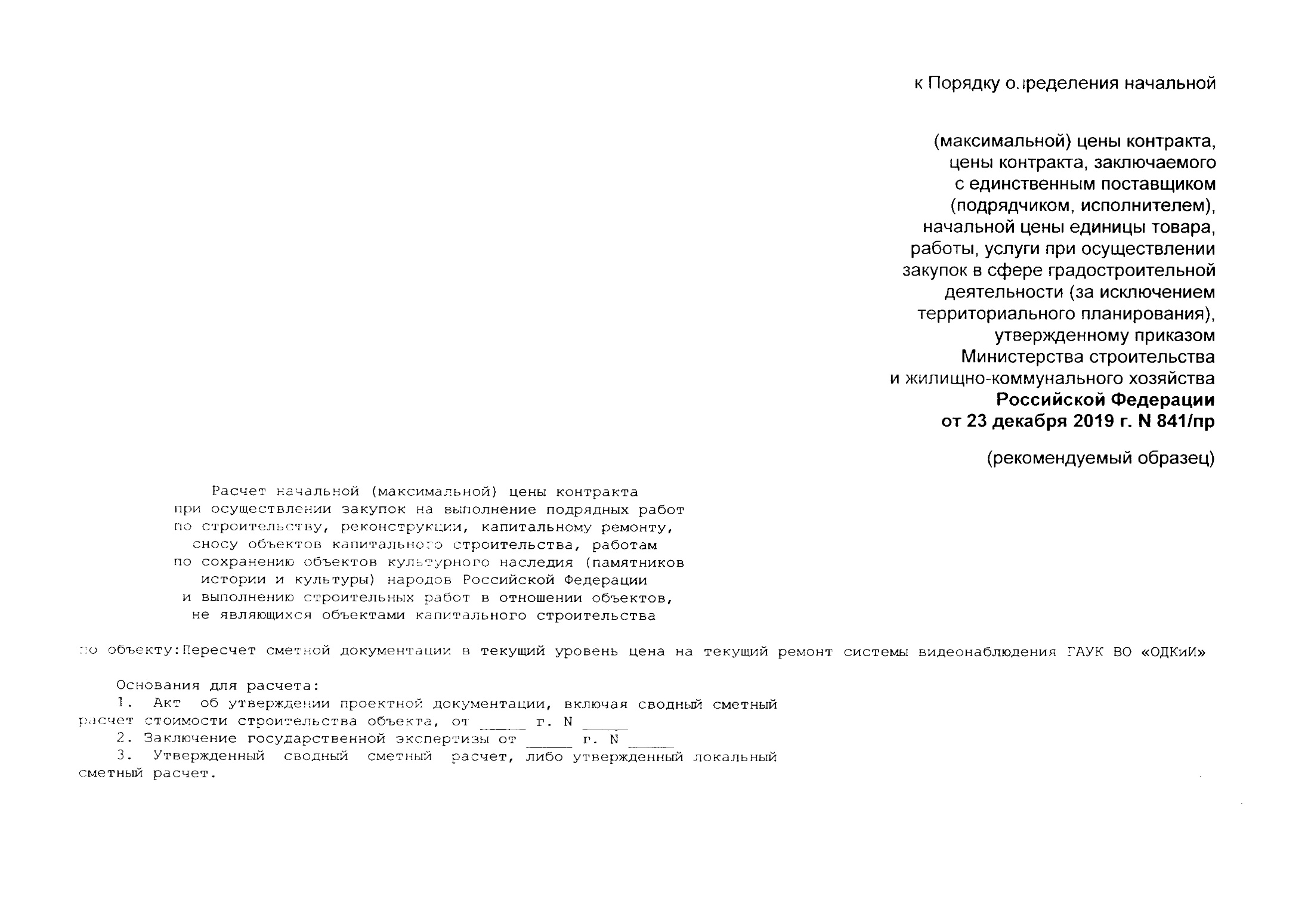 о проведении процедуры закупки в электронной форме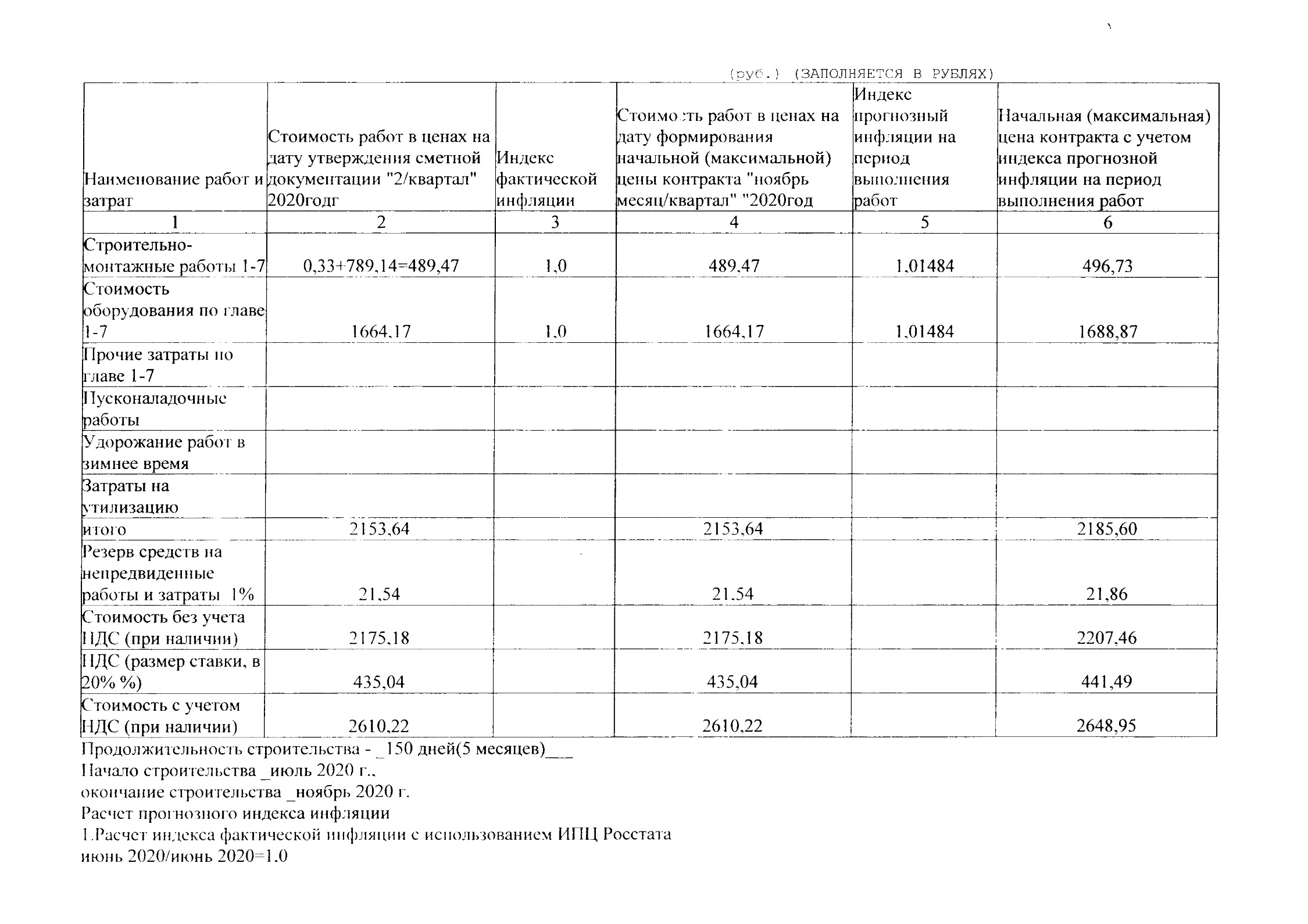 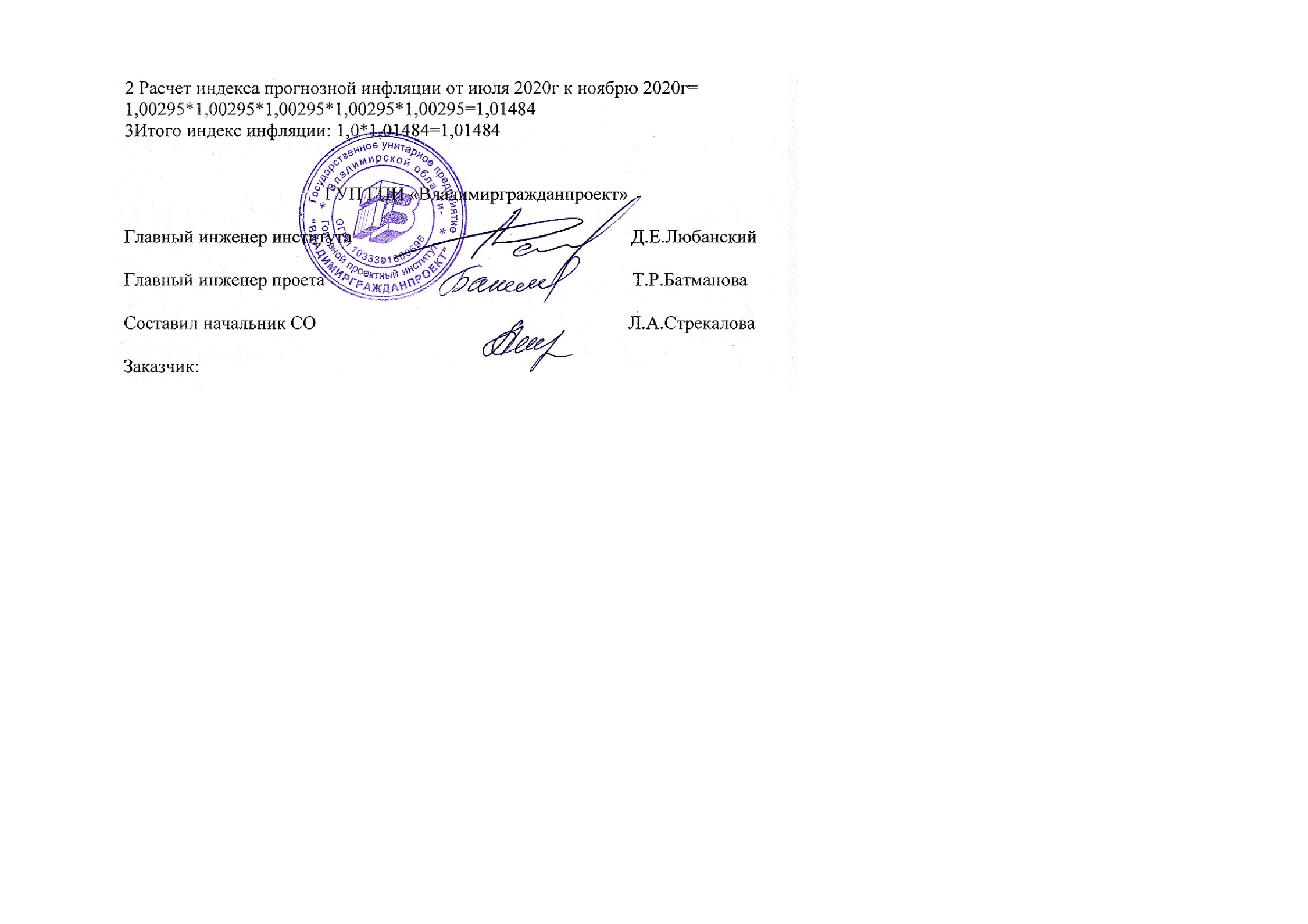 Утверждаю:ДиректорООО «ГринТау»_____________________ Б.Г. Ибатуллин«_____» ____________________ 2020 г.Согласовано:Директор ГАУК ВО «Областной Дворец культуры и искусства»_______________________ В.В. Крючков«_______» ________________ 2020 г.Организатор торгов:Организатор торгов:Организатор торгов:Организатор торгов:Организатор торгов:Организатор торгов:Организатор торгов:Организатор торгов:Организатор торгов:Организатор торгов:Организатор торгов:Организатор торгов:Организатор торгов:Организатор торгов:ООО «ГринТау»ООО «ГринТау»Наименование, местонахождение, почтовый адрес и адрес электронной почты, номер контактного телефона и факса Заказчика:Наименование, местонахождение, почтовый адрес и адрес электронной почты, номер контактного телефона и факса Заказчика:Наименование, местонахождение, почтовый адрес и адрес электронной почты, номер контактного телефона и факса Заказчика:Наименование, местонахождение, почтовый адрес и адрес электронной почты, номер контактного телефона и факса Заказчика:Наименование, местонахождение, почтовый адрес и адрес электронной почты, номер контактного телефона и факса Заказчика:Государственное автономное учреждение культуры Владимирской области «Областной Дворец культуры и искусства»Адрес места нахождения: 600015, Владимирская обл, г Владимир, ул Диктора Левитана, дом 4Почтовый адрес: 600015, Владимирская, Владимир, Диктора Левитана, дом 4Телефон: +7 (4922) 45-10-39, Е-mail: gukodk33@mail.ruГосударственное автономное учреждение культуры Владимирской области «Областной Дворец культуры и искусства»Адрес места нахождения: 600015, Владимирская обл, г Владимир, ул Диктора Левитана, дом 4Почтовый адрес: 600015, Владимирская, Владимир, Диктора Левитана, дом 4Телефон: +7 (4922) 45-10-39, Е-mail: gukodk33@mail.ruГосударственное автономное учреждение культуры Владимирской области «Областной Дворец культуры и искусства»Адрес места нахождения: 600015, Владимирская обл, г Владимир, ул Диктора Левитана, дом 4Почтовый адрес: 600015, Владимирская, Владимир, Диктора Левитана, дом 4Телефон: +7 (4922) 45-10-39, Е-mail: gukodk33@mail.ruГосударственное автономное учреждение культуры Владимирской области «Областной Дворец культуры и искусства»Адрес места нахождения: 600015, Владимирская обл, г Владимир, ул Диктора Левитана, дом 4Почтовый адрес: 600015, Владимирская, Владимир, Диктора Левитана, дом 4Телефон: +7 (4922) 45-10-39, Е-mail: gukodk33@mail.ruГосударственное автономное учреждение культуры Владимирской области «Областной Дворец культуры и искусства»Адрес места нахождения: 600015, Владимирская обл, г Владимир, ул Диктора Левитана, дом 4Почтовый адрес: 600015, Владимирская, Владимир, Диктора Левитана, дом 4Телефон: +7 (4922) 45-10-39, Е-mail: gukodk33@mail.ruГосударственное автономное учреждение культуры Владимирской области «Областной Дворец культуры и искусства»Адрес места нахождения: 600015, Владимирская обл, г Владимир, ул Диктора Левитана, дом 4Почтовый адрес: 600015, Владимирская, Владимир, Диктора Левитана, дом 4Телефон: +7 (4922) 45-10-39, Е-mail: gukodk33@mail.ruГосударственное автономное учреждение культуры Владимирской области «Областной Дворец культуры и искусства»Адрес места нахождения: 600015, Владимирская обл, г Владимир, ул Диктора Левитана, дом 4Почтовый адрес: 600015, Владимирская, Владимир, Диктора Левитана, дом 4Телефон: +7 (4922) 45-10-39, Е-mail: gukodk33@mail.ruГосударственное автономное учреждение культуры Владимирской области «Областной Дворец культуры и искусства»Адрес места нахождения: 600015, Владимирская обл, г Владимир, ул Диктора Левитана, дом 4Почтовый адрес: 600015, Владимирская, Владимир, Диктора Левитана, дом 4Телефон: +7 (4922) 45-10-39, Е-mail: gukodk33@mail.ruГосударственное автономное учреждение культуры Владимирской области «Областной Дворец культуры и искусства»Адрес места нахождения: 600015, Владимирская обл, г Владимир, ул Диктора Левитана, дом 4Почтовый адрес: 600015, Владимирская, Владимир, Диктора Левитана, дом 4Телефон: +7 (4922) 45-10-39, Е-mail: gukodk33@mail.ruГосударственное автономное учреждение культуры Владимирской области «Областной Дворец культуры и искусства»Адрес места нахождения: 600015, Владимирская обл, г Владимир, ул Диктора Левитана, дом 4Почтовый адрес: 600015, Владимирская, Владимир, Диктора Левитана, дом 4Телефон: +7 (4922) 45-10-39, Е-mail: gukodk33@mail.ruГосударственное автономное учреждение культуры Владимирской области «Областной Дворец культуры и искусства»Адрес места нахождения: 600015, Владимирская обл, г Владимир, ул Диктора Левитана, дом 4Почтовый адрес: 600015, Владимирская, Владимир, Диктора Левитана, дом 4Телефон: +7 (4922) 45-10-39, Е-mail: gukodk33@mail.ruСпособ закупки:Способ закупки:Способ закупки:Способ закупки:Открытый конкурс в электронной формеОткрытый конкурс в электронной формеОткрытый конкурс в электронной формеОткрытый конкурс в электронной формеОткрытый конкурс в электронной формеОткрытый конкурс в электронной формеОткрытый конкурс в электронной формеОткрытый конкурс в электронной формеОткрытый конкурс в электронной формеОткрытый конкурс в электронной формеОткрытый конкурс в электронной формеОткрытый конкурс в электронной формеНаименование электронно-торговой площадки:Наименование электронно-торговой площадки:Наименование электронно-торговой площадки:Наименование электронно-торговой площадки:Наименование электронно-торговой площадки:Наименование электронно-торговой площадки:Наименование электронно-торговой площадки:Наименование электронно-торговой площадки:Наименование электронно-торговой площадки:Наименование электронно-торговой площадки:Наименование электронно-торговой площадки:www.etp.cdtrf.ruwww.etp.cdtrf.ruwww.etp.cdtrf.ruwww.etp.cdtrf.ruwww.etp.cdtrf.ruНаименование (предмет) закупки:Наименование (предмет) закупки:Наименование (предмет) закупки:Наименование (предмет) закупки:Наименование (предмет) закупки:Наименование (предмет) закупки:Наименование (предмет) закупки:Наименование (предмет) закупки:Наименование (предмет) закупки:Наименование (предмет) закупки:Наименование (предмет) закупки:Наименование (предмет) закупки:Текущий ремонт системы видеонаблюденияТекущий ремонт системы видеонаблюденияТекущий ремонт системы видеонаблюденияТекущий ремонт системы видеонаблюденияОбъем выполнения работ:Объем выполнения работ:Объем выполнения работ:Объем выполнения работ:Объем выполнения работ:Объем выполнения работ:Объем выполнения работ:Объем выполнения работ:Объем выполнения работ:Объем выполнения работ:Объем выполнения работ:Объем выполнения работ:Объем выполнения работ:Объем выполнения работ:В соответствии с Приложением №1 к документацииВ соответствии с Приложением №1 к документацииМесто выполнения работ:Место выполнения работ:Место выполнения работ:Место выполнения работ:Место выполнения работ:Место выполнения работ:Место выполнения работ:Место выполнения работ:г. Владимир, ул. Диктора Левитана, д.4г. Владимир, ул. Диктора Левитана, д.4г. Владимир, ул. Диктора Левитана, д.4г. Владимир, ул. Диктора Левитана, д.4г. Владимир, ул. Диктора Левитана, д.4г. Владимир, ул. Диктора Левитана, д.4г. Владимир, ул. Диктора Левитана, д.4г. Владимир, ул. Диктора Левитана, д.4Срок выполнения работ:Срок выполнения работ:Срок выполнения работ:Срок выполнения работ:Срок выполнения работ:С момента заключения Договора и до 25 ноября 2020 года.С момента заключения Договора и до 25 ноября 2020 года.С момента заключения Договора и до 25 ноября 2020 года.С момента заключения Договора и до 25 ноября 2020 года.С момента заключения Договора и до 25 ноября 2020 года.С момента заключения Договора и до 25 ноября 2020 года.С момента заключения Договора и до 25 ноября 2020 года.С момента заключения Договора и до 25 ноября 2020 года.С момента заключения Договора и до 25 ноября 2020 года.С момента заключения Договора и до 25 ноября 2020 года.С момента заключения Договора и до 25 ноября 2020 года.Начальная (максимальная) цена договора:Начальная (максимальная) цена договора:Начальная (максимальная) цена договора:Начальная (максимальная) цена договора:Начальная (максимальная) цена договора:Начальная (максимальная) цена договора:2 648 950 (Два миллиона шестьсот сорок восемь тысяч девятьсот пятьдесят) рублей 00 копеек2 648 950 (Два миллиона шестьсот сорок восемь тысяч девятьсот пятьдесят) рублей 00 копеек2 648 950 (Два миллиона шестьсот сорок восемь тысяч девятьсот пятьдесят) рублей 00 копеек2 648 950 (Два миллиона шестьсот сорок восемь тысяч девятьсот пятьдесят) рублей 00 копеек2 648 950 (Два миллиона шестьсот сорок восемь тысяч девятьсот пятьдесят) рублей 00 копеек2 648 950 (Два миллиона шестьсот сорок восемь тысяч девятьсот пятьдесят) рублей 00 копеек2 648 950 (Два миллиона шестьсот сорок восемь тысяч девятьсот пятьдесят) рублей 00 копеек2 648 950 (Два миллиона шестьсот сорок восемь тысяч девятьсот пятьдесят) рублей 00 копеек2 648 950 (Два миллиона шестьсот сорок восемь тысяч девятьсот пятьдесят) рублей 00 копеек2 648 950 (Два миллиона шестьсот сорок восемь тысяч девятьсот пятьдесят) рублей 00 копеекСведения о включенных (не включенных) в цену поставки товара расходах, в том числе расходах на уплату налогов, сборов и других обязательных платежейСведения о включенных (не включенных) в цену поставки товара расходах, в том числе расходах на уплату налогов, сборов и других обязательных платежейСведения о включенных (не включенных) в цену поставки товара расходах, в том числе расходах на уплату налогов, сборов и других обязательных платежейСведения о включенных (не включенных) в цену поставки товара расходах, в том числе расходах на уплату налогов, сборов и других обязательных платежейСведения о включенных (не включенных) в цену поставки товара расходах, в том числе расходах на уплату налогов, сборов и других обязательных платежейСведения о включенных (не включенных) в цену поставки товара расходах, в том числе расходах на уплату налогов, сборов и других обязательных платежейСведения о включенных (не включенных) в цену поставки товара расходах, в том числе расходах на уплату налогов, сборов и других обязательных платежейСведения о включенных (не включенных) в цену поставки товара расходах, в том числе расходах на уплату налогов, сборов и других обязательных платежейСведения о включенных (не включенных) в цену поставки товара расходах, в том числе расходах на уплату налогов, сборов и других обязательных платежейСведения о включенных (не включенных) в цену поставки товара расходах, в том числе расходах на уплату налогов, сборов и других обязательных платежейЦена Договора включает стоимость Работ, оплату труда, эксплуатацию машин и оборудования, приобретение материалов, перевозку, страхование, расходы на уплату налогов, сборов и другие обязательные платежи.Цена Договора включает стоимость Работ, оплату труда, эксплуатацию машин и оборудования, приобретение материалов, перевозку, страхование, расходы на уплату налогов, сборов и другие обязательные платежи.Цена Договора включает стоимость Работ, оплату труда, эксплуатацию машин и оборудования, приобретение материалов, перевозку, страхование, расходы на уплату налогов, сборов и другие обязательные платежи.Цена Договора включает стоимость Работ, оплату труда, эксплуатацию машин и оборудования, приобретение материалов, перевозку, страхование, расходы на уплату налогов, сборов и другие обязательные платежи.Цена Договора включает стоимость Работ, оплату труда, эксплуатацию машин и оборудования, приобретение материалов, перевозку, страхование, расходы на уплату налогов, сборов и другие обязательные платежи.Цена Договора включает стоимость Работ, оплату труда, эксплуатацию машин и оборудования, приобретение материалов, перевозку, страхование, расходы на уплату налогов, сборов и другие обязательные платежи.Форма, сроки и порядок оплаты поставки товара:Форма, сроки и порядок оплаты поставки товара:Оплата производится Заказчиком путём перечисления на расчётный счёт Подрядчика аванса в размере 30% (Тридцати процентов) от суммы Договора в течение 5 (Пяти) банковских дней после подписания Договора.Окончательный расчет осуществляется за фактически выполненные Работы путём перечисления денежных средств на расчётный счёт Подрядчика на основании счёта и подписанных Заказчиком актов выполненных работ (формы КС-2, КС-3) в течение 15 (Пятнадцати) банковских дней со дня представления данных документов.Оплата производится Заказчиком путём перечисления на расчётный счёт Подрядчика аванса в размере 30% (Тридцати процентов) от суммы Договора в течение 5 (Пяти) банковских дней после подписания Договора.Окончательный расчет осуществляется за фактически выполненные Работы путём перечисления денежных средств на расчётный счёт Подрядчика на основании счёта и подписанных Заказчиком актов выполненных работ (формы КС-2, КС-3) в течение 15 (Пятнадцати) банковских дней со дня представления данных документов.Оплата производится Заказчиком путём перечисления на расчётный счёт Подрядчика аванса в размере 30% (Тридцати процентов) от суммы Договора в течение 5 (Пяти) банковских дней после подписания Договора.Окончательный расчет осуществляется за фактически выполненные Работы путём перечисления денежных средств на расчётный счёт Подрядчика на основании счёта и подписанных Заказчиком актов выполненных работ (формы КС-2, КС-3) в течение 15 (Пятнадцати) банковских дней со дня представления данных документов.Оплата производится Заказчиком путём перечисления на расчётный счёт Подрядчика аванса в размере 30% (Тридцати процентов) от суммы Договора в течение 5 (Пяти) банковских дней после подписания Договора.Окончательный расчет осуществляется за фактически выполненные Работы путём перечисления денежных средств на расчётный счёт Подрядчика на основании счёта и подписанных Заказчиком актов выполненных работ (формы КС-2, КС-3) в течение 15 (Пятнадцати) банковских дней со дня представления данных документов.Оплата производится Заказчиком путём перечисления на расчётный счёт Подрядчика аванса в размере 30% (Тридцати процентов) от суммы Договора в течение 5 (Пяти) банковских дней после подписания Договора.Окончательный расчет осуществляется за фактически выполненные Работы путём перечисления денежных средств на расчётный счёт Подрядчика на основании счёта и подписанных Заказчиком актов выполненных работ (формы КС-2, КС-3) в течение 15 (Пятнадцати) банковских дней со дня представления данных документов.Оплата производится Заказчиком путём перечисления на расчётный счёт Подрядчика аванса в размере 30% (Тридцати процентов) от суммы Договора в течение 5 (Пяти) банковских дней после подписания Договора.Окончательный расчет осуществляется за фактически выполненные Работы путём перечисления денежных средств на расчётный счёт Подрядчика на основании счёта и подписанных Заказчиком актов выполненных работ (формы КС-2, КС-3) в течение 15 (Пятнадцати) банковских дней со дня представления данных документов.Оплата производится Заказчиком путём перечисления на расчётный счёт Подрядчика аванса в размере 30% (Тридцати процентов) от суммы Договора в течение 5 (Пяти) банковских дней после подписания Договора.Окончательный расчет осуществляется за фактически выполненные Работы путём перечисления денежных средств на расчётный счёт Подрядчика на основании счёта и подписанных Заказчиком актов выполненных работ (формы КС-2, КС-3) в течение 15 (Пятнадцати) банковских дней со дня представления данных документов.Оплата производится Заказчиком путём перечисления на расчётный счёт Подрядчика аванса в размере 30% (Тридцати процентов) от суммы Договора в течение 5 (Пяти) банковских дней после подписания Договора.Окончательный расчет осуществляется за фактически выполненные Работы путём перечисления денежных средств на расчётный счёт Подрядчика на основании счёта и подписанных Заказчиком актов выполненных работ (формы КС-2, КС-3) в течение 15 (Пятнадцати) банковских дней со дня представления данных документов.Оплата производится Заказчиком путём перечисления на расчётный счёт Подрядчика аванса в размере 30% (Тридцати процентов) от суммы Договора в течение 5 (Пяти) банковских дней после подписания Договора.Окончательный расчет осуществляется за фактически выполненные Работы путём перечисления денежных средств на расчётный счёт Подрядчика на основании счёта и подписанных Заказчиком актов выполненных работ (формы КС-2, КС-3) в течение 15 (Пятнадцати) банковских дней со дня представления данных документов.Оплата производится Заказчиком путём перечисления на расчётный счёт Подрядчика аванса в размере 30% (Тридцати процентов) от суммы Договора в течение 5 (Пяти) банковских дней после подписания Договора.Окончательный расчет осуществляется за фактически выполненные Работы путём перечисления денежных средств на расчётный счёт Подрядчика на основании счёта и подписанных Заказчиком актов выполненных работ (формы КС-2, КС-3) в течение 15 (Пятнадцати) банковских дней со дня представления данных документов.Оплата производится Заказчиком путём перечисления на расчётный счёт Подрядчика аванса в размере 30% (Тридцати процентов) от суммы Договора в течение 5 (Пяти) банковских дней после подписания Договора.Окончательный расчет осуществляется за фактически выполненные Работы путём перечисления денежных средств на расчётный счёт Подрядчика на основании счёта и подписанных Заказчиком актов выполненных работ (формы КС-2, КС-3) в течение 15 (Пятнадцати) банковских дней со дня представления данных документов.Оплата производится Заказчиком путём перечисления на расчётный счёт Подрядчика аванса в размере 30% (Тридцати процентов) от суммы Договора в течение 5 (Пяти) банковских дней после подписания Договора.Окончательный расчет осуществляется за фактически выполненные Работы путём перечисления денежных средств на расчётный счёт Подрядчика на основании счёта и подписанных Заказчиком актов выполненных работ (формы КС-2, КС-3) в течение 15 (Пятнадцати) банковских дней со дня представления данных документов.Оплата производится Заказчиком путём перечисления на расчётный счёт Подрядчика аванса в размере 30% (Тридцати процентов) от суммы Договора в течение 5 (Пяти) банковских дней после подписания Договора.Окончательный расчет осуществляется за фактически выполненные Работы путём перечисления денежных средств на расчётный счёт Подрядчика на основании счёта и подписанных Заказчиком актов выполненных работ (формы КС-2, КС-3) в течение 15 (Пятнадцати) банковских дней со дня представления данных документов.Оплата производится Заказчиком путём перечисления на расчётный счёт Подрядчика аванса в размере 30% (Тридцати процентов) от суммы Договора в течение 5 (Пяти) банковских дней после подписания Договора.Окончательный расчет осуществляется за фактически выполненные Работы путём перечисления денежных средств на расчётный счёт Подрядчика на основании счёта и подписанных Заказчиком актов выполненных работ (формы КС-2, КС-3) в течение 15 (Пятнадцати) банковских дней со дня представления данных документов.Срок, место и порядок предоставления документации о закупке:Срок, место и порядок предоставления документации о закупке:Срок, место и порядок предоставления документации о закупке:Документация предоставляется по электронному адресу электронно-торговой площадки www.etp.cdtrf.ru и единой информационной системы http://zakupki.gov.ru в сроки, указанные в п.12 настоящего извещения (в сроки подачи заявки) без взимания платы.Документация предоставляется по электронному адресу электронно-торговой площадки www.etp.cdtrf.ru и единой информационной системы http://zakupki.gov.ru в сроки, указанные в п.12 настоящего извещения (в сроки подачи заявки) без взимания платы.Документация предоставляется по электронному адресу электронно-торговой площадки www.etp.cdtrf.ru и единой информационной системы http://zakupki.gov.ru в сроки, указанные в п.12 настоящего извещения (в сроки подачи заявки) без взимания платы.Документация предоставляется по электронному адресу электронно-торговой площадки www.etp.cdtrf.ru и единой информационной системы http://zakupki.gov.ru в сроки, указанные в п.12 настоящего извещения (в сроки подачи заявки) без взимания платы.Документация предоставляется по электронному адресу электронно-торговой площадки www.etp.cdtrf.ru и единой информационной системы http://zakupki.gov.ru в сроки, указанные в п.12 настоящего извещения (в сроки подачи заявки) без взимания платы.Документация предоставляется по электронному адресу электронно-торговой площадки www.etp.cdtrf.ru и единой информационной системы http://zakupki.gov.ru в сроки, указанные в п.12 настоящего извещения (в сроки подачи заявки) без взимания платы.Документация предоставляется по электронному адресу электронно-торговой площадки www.etp.cdtrf.ru и единой информационной системы http://zakupki.gov.ru в сроки, указанные в п.12 настоящего извещения (в сроки подачи заявки) без взимания платы.Документация предоставляется по электронному адресу электронно-торговой площадки www.etp.cdtrf.ru и единой информационной системы http://zakupki.gov.ru в сроки, указанные в п.12 настоящего извещения (в сроки подачи заявки) без взимания платы.Документация предоставляется по электронному адресу электронно-торговой площадки www.etp.cdtrf.ru и единой информационной системы http://zakupki.gov.ru в сроки, указанные в п.12 настоящего извещения (в сроки подачи заявки) без взимания платы.Документация предоставляется по электронному адресу электронно-торговой площадки www.etp.cdtrf.ru и единой информационной системы http://zakupki.gov.ru в сроки, указанные в п.12 настоящего извещения (в сроки подачи заявки) без взимания платы.Документация предоставляется по электронному адресу электронно-торговой площадки www.etp.cdtrf.ru и единой информационной системы http://zakupki.gov.ru в сроки, указанные в п.12 настоящего извещения (в сроки подачи заявки) без взимания платы.Документация предоставляется по электронному адресу электронно-торговой площадки www.etp.cdtrf.ru и единой информационной системы http://zakupki.gov.ru в сроки, указанные в п.12 настоящего извещения (в сроки подачи заявки) без взимания платы.Документация предоставляется по электронному адресу электронно-торговой площадки www.etp.cdtrf.ru и единой информационной системы http://zakupki.gov.ru в сроки, указанные в п.12 настоящего извещения (в сроки подачи заявки) без взимания платы.Срок подачи заявок на участие в процедуре закупки:Срок подачи заявок на участие в процедуре закупки:Срок подачи заявок на участие в процедуре закупки:Срок подачи заявок на участие в процедуре закупки:Срок подачи заявок на участие в процедуре закупки:Срок подачи заявок на участие в процедуре закупки:Начало подачи заявок: 09.10.2020 в 16:30 по МСКОкончание приема заявок: 26.10.2020 в 10:00 по МСКНачало подачи заявок: 09.10.2020 в 16:30 по МСКОкончание приема заявок: 26.10.2020 в 10:00 по МСКНачало подачи заявок: 09.10.2020 в 16:30 по МСКОкончание приема заявок: 26.10.2020 в 10:00 по МСКНачало подачи заявок: 09.10.2020 в 16:30 по МСКОкончание приема заявок: 26.10.2020 в 10:00 по МСКНачало подачи заявок: 09.10.2020 в 16:30 по МСКОкончание приема заявок: 26.10.2020 в 10:00 по МСКНачало подачи заявок: 09.10.2020 в 16:30 по МСКОкончание приема заявок: 26.10.2020 в 10:00 по МСКНачало подачи заявок: 09.10.2020 в 16:30 по МСКОкончание приема заявок: 26.10.2020 в 10:00 по МСКНачало подачи заявок: 09.10.2020 в 16:30 по МСКОкончание приема заявок: 26.10.2020 в 10:00 по МСКНачало подачи заявок: 09.10.2020 в 16:30 по МСКОкончание приема заявок: 26.10.2020 в 10:00 по МСКНачало подачи заявок: 09.10.2020 в 16:30 по МСКОкончание приема заявок: 26.10.2020 в 10:00 по МСКСрок, место и порядок подачи заявок на участие в процедуре закупки: Срок, место и порядок подачи заявок на участие в процедуре закупки: Срок, место и порядок подачи заявок на участие в процедуре закупки: Срок, место и порядок подачи заявок на участие в процедуре закупки: Заявка направляется оператору электронной торговой площадки, указанному в п.4 настоящей документации, в сроки указанные в п.12 настоящего извещения (в сроки подачи заявки), согласно требованиям документации и регламента ЭТПЗаявка направляется оператору электронной торговой площадки, указанному в п.4 настоящей документации, в сроки указанные в п.12 настоящего извещения (в сроки подачи заявки), согласно требованиям документации и регламента ЭТПЗаявка направляется оператору электронной торговой площадки, указанному в п.4 настоящей документации, в сроки указанные в п.12 настоящего извещения (в сроки подачи заявки), согласно требованиям документации и регламента ЭТПЗаявка направляется оператору электронной торговой площадки, указанному в п.4 настоящей документации, в сроки указанные в п.12 настоящего извещения (в сроки подачи заявки), согласно требованиям документации и регламента ЭТПЗаявка направляется оператору электронной торговой площадки, указанному в п.4 настоящей документации, в сроки указанные в п.12 настоящего извещения (в сроки подачи заявки), согласно требованиям документации и регламента ЭТПЗаявка направляется оператору электронной торговой площадки, указанному в п.4 настоящей документации, в сроки указанные в п.12 настоящего извещения (в сроки подачи заявки), согласно требованиям документации и регламента ЭТПЗаявка направляется оператору электронной торговой площадки, указанному в п.4 настоящей документации, в сроки указанные в п.12 настоящего извещения (в сроки подачи заявки), согласно требованиям документации и регламента ЭТПЗаявка направляется оператору электронной торговой площадки, указанному в п.4 настоящей документации, в сроки указанные в п.12 настоящего извещения (в сроки подачи заявки), согласно требованиям документации и регламента ЭТПЗаявка направляется оператору электронной торговой площадки, указанному в п.4 настоящей документации, в сроки указанные в п.12 настоящего извещения (в сроки подачи заявки), согласно требованиям документации и регламента ЭТПЗаявка направляется оператору электронной торговой площадки, указанному в п.4 настоящей документации, в сроки указанные в п.12 настоящего извещения (в сроки подачи заявки), согласно требованиям документации и регламента ЭТПЗаявка направляется оператору электронной торговой площадки, указанному в п.4 настоящей документации, в сроки указанные в п.12 настоящего извещения (в сроки подачи заявки), согласно требованиям документации и регламента ЭТПЗаявка направляется оператору электронной торговой площадки, указанному в п.4 настоящей документации, в сроки указанные в п.12 настоящего извещения (в сроки подачи заявки), согласно требованиям документации и регламента ЭТПМесто и дата рассмотрения заявок участников закупки и подведения итогов закупкиМесто и дата рассмотрения заявок участников закупки и подведения итогов закупкиМесто и дата рассмотрения заявок участников закупки и подведения итогов закупкиМесто и дата рассмотрения заявок участников закупки и подведения итогов закупкиМесто и дата рассмотрения заявок участников закупки и подведения итогов закупкиМесто и дата рассмотрения заявок участников закупки и подведения итогов закупки600015, Владимирская обл., г Владимир, ул. Диктора Левитана, дом 4Дата рассмотрения заявок участников закупки не позднее: 12:00 по МСК «28»10 2020г.600015, Владимирская обл., г Владимир, ул. Диктора Левитана, дом 4Дата рассмотрения заявок участников закупки не позднее: 12:00 по МСК «28»10 2020г.600015, Владимирская обл., г Владимир, ул. Диктора Левитана, дом 4Дата рассмотрения заявок участников закупки не позднее: 12:00 по МСК «28»10 2020г.600015, Владимирская обл., г Владимир, ул. Диктора Левитана, дом 4Дата рассмотрения заявок участников закупки не позднее: 12:00 по МСК «28»10 2020г.600015, Владимирская обл., г Владимир, ул. Диктора Левитана, дом 4Дата рассмотрения заявок участников закупки не позднее: 12:00 по МСК «28»10 2020г.600015, Владимирская обл., г Владимир, ул. Диктора Левитана, дом 4Дата рассмотрения заявок участников закупки не позднее: 12:00 по МСК «28»10 2020г.600015, Владимирская обл., г Владимир, ул. Диктора Левитана, дом 4Дата рассмотрения заявок участников закупки не позднее: 12:00 по МСК «28»10 2020г.600015, Владимирская обл., г Владимир, ул. Диктора Левитана, дом 4Дата рассмотрения заявок участников закупки не позднее: 12:00 по МСК «28»10 2020г.600015, Владимирская обл., г Владимир, ул. Диктора Левитана, дом 4Дата рассмотрения заявок участников закупки не позднее: 12:00 по МСК «28»10 2020г.600015, Владимирская обл., г Владимир, ул. Диктора Левитана, дом 4Дата рассмотрения заявок участников закупки не позднее: 12:00 по МСК «28»10 2020г.Требования к работам и иные требования, связанные с определением соответствия работ потребностям Заказчика:Требования к работам и иные требования, связанные с определением соответствия работ потребностям Заказчика:Требования к работам и иные требования, связанные с определением соответствия работ потребностям Заказчика:Требования к работам и иные требования, связанные с определением соответствия работ потребностям Заказчика:Требования к работам и иные требования, связанные с определением соответствия работ потребностям Заказчика:Требования к работам и иные требования, связанные с определением соответствия работ потребностям Заказчика:Требования к работам и иные требования, связанные с определением соответствия работ потребностям Заказчика:Требования к работам и иные требования, связанные с определением соответствия работ потребностям Заказчика:Требования к работам и иные требования, связанные с определением соответствия работ потребностям Заказчика:Требования к работам и иные требования, связанные с определением соответствия работ потребностям Заказчика:Требования к работам и иные требования, связанные с определением соответствия работ потребностям Заказчика:Требования к работам и иные требования, связанные с определением соответствия работ потребностям Заказчика:Требования к работам и иные требования, связанные с определением соответствия работ потребностям Заказчика:В соответствии с Приложением №1 к документации о проведении процедуры закупки в электронной форме.В соответствии с Приложением №1 к документации о проведении процедуры закупки в электронной форме.В соответствии с Приложением №1 к документации о проведении процедуры закупки в электронной форме.Размер обеспечения заявки на участие в процедуре закупки:Размер обеспечения заявки на участие в процедуре закупки:Размер обеспечения заявки на участие в процедуре закупки:Размер обеспечения заявки на участие в процедуре закупки:Размер обеспечения заявки на участие в процедуре закупки:Размер обеспечения заявки на участие в процедуре закупки:Размер обеспечения заявки на участие в процедуре закупки:Размер обеспечения заявки на участие в процедуре закупки:Размер обеспечения заявки на участие в процедуре закупки:Не предусмотрен. Оператор ЭТП взимает комиссию в соответствии с регламентом ЭТПНе предусмотрен. Оператор ЭТП взимает комиссию в соответствии с регламентом ЭТПНе предусмотрен. Оператор ЭТП взимает комиссию в соответствии с регламентом ЭТПНе предусмотрен. Оператор ЭТП взимает комиссию в соответствии с регламентом ЭТПНе предусмотрен. Оператор ЭТП взимает комиссию в соответствии с регламентом ЭТПНе предусмотрен. Оператор ЭТП взимает комиссию в соответствии с регламентом ЭТПНе предусмотрен. Оператор ЭТП взимает комиссию в соответствии с регламентом ЭТПРазмер обеспечения исполнения договора:Размер обеспечения исполнения договора:Размер обеспечения исполнения договора:Размер обеспечения исполнения договора:Размер обеспечения исполнения договора:Размер обеспечения исполнения договора:Размер обеспечения исполнения договора:Размер обеспечения исполнения договора:Размер обеспечения исполнения договора:Размер обеспечения исполнения договора:Размер обеспечения исполнения договора:Размер обеспечения исполнения договора:Размер обеспечения исполнения договора:Размер обеспечения исполнения договора:Размер обеспечения исполнения договора:30% от цены Договора.Критерии оценки и сопоставления заявок на участие в закупке:Критерии оценки и сопоставления заявок на участие в закупке:Критерии оценки и сопоставления заявок на участие в закупке:Критерии оценки и сопоставления заявок на участие в закупке:Цена Договора – 60%Квалификация участника (Наличие опыта выполнения аналогичных видов работ) – 40%Цена Договора – 60%Квалификация участника (Наличие опыта выполнения аналогичных видов работ) – 40%Цена Договора – 60%Квалификация участника (Наличие опыта выполнения аналогичных видов работ) – 40%Цена Договора – 60%Квалификация участника (Наличие опыта выполнения аналогичных видов работ) – 40%Цена Договора – 60%Квалификация участника (Наличие опыта выполнения аналогичных видов работ) – 40%Цена Договора – 60%Квалификация участника (Наличие опыта выполнения аналогичных видов работ) – 40%Цена Договора – 60%Квалификация участника (Наличие опыта выполнения аналогичных видов работ) – 40%Цена Договора – 60%Квалификация участника (Наличие опыта выполнения аналогичных видов работ) – 40%Цена Договора – 60%Квалификация участника (Наличие опыта выполнения аналогичных видов работ) – 40%Цена Договора – 60%Квалификация участника (Наличие опыта выполнения аналогичных видов работ) – 40%Цена Договора – 60%Квалификация участника (Наличие опыта выполнения аналогичных видов работ) – 40%Цена Договора – 60%Квалификация участника (Наличие опыта выполнения аналогичных видов работ) – 40%Порядок оценки и сопоставления заявок на участие в закупке:Порядок оценки и сопоставления заявок на участие в закупке:Порядок оценки и сопоставления заявок на участие в закупке:Порядок оценки и сопоставления заявок на участие в закупке:Порядок оценки и сопоставления заявок на участие в закупке:Порядок оценки и сопоставления заявок на участие в закупке:Победителем конкурса признается участник, соответствующий требованиям извещения о закупке и заявке которого присвоено наибольшее количество балловПобедителем конкурса признается участник, соответствующий требованиям извещения о закупке и заявке которого присвоено наибольшее количество балловПобедителем конкурса признается участник, соответствующий требованиям извещения о закупке и заявке которого присвоено наибольшее количество балловПобедителем конкурса признается участник, соответствующий требованиям извещения о закупке и заявке которого присвоено наибольшее количество балловПобедителем конкурса признается участник, соответствующий требованиям извещения о закупке и заявке которого присвоено наибольшее количество балловПобедителем конкурса признается участник, соответствующий требованиям извещения о закупке и заявке которого присвоено наибольшее количество балловПобедителем конкурса признается участник, соответствующий требованиям извещения о закупке и заявке которого присвоено наибольшее количество балловПобедителем конкурса признается участник, соответствующий требованиям извещения о закупке и заявке которого присвоено наибольшее количество балловПобедителем конкурса признается участник, соответствующий требованиям извещения о закупке и заявке которого присвоено наибольшее количество балловПобедителем конкурса признается участник, соответствующий требованиям извещения о закупке и заявке которого присвоено наибольшее количество балловСведения о предоставлении преференцийВ соответствии с Постановлением Правительства Российской Федерации от 16 сентября 2016 г. N 925 г. Москва «О приоритете товаров российского происхождения, работ, услуг, выполняемых, оказываемых российскими лицами, по отношению к товарам, происходящим из иностранного государства, работам, услугам, выполняемым, оказываемым иностранными лицами»В соответствии с Постановлением Правительства Российской Федерации от 16 сентября 2016 г. N 925 г. Москва «О приоритете товаров российского происхождения, работ, услуг, выполняемых, оказываемых российскими лицами, по отношению к товарам, происходящим из иностранного государства, работам, услугам, выполняемым, оказываемым иностранными лицами»В соответствии с Постановлением Правительства Российской Федерации от 16 сентября 2016 г. N 925 г. Москва «О приоритете товаров российского происхождения, работ, услуг, выполняемых, оказываемых российскими лицами, по отношению к товарам, происходящим из иностранного государства, работам, услугам, выполняемым, оказываемым иностранными лицами»В соответствии с Постановлением Правительства Российской Федерации от 16 сентября 2016 г. N 925 г. Москва «О приоритете товаров российского происхождения, работ, услуг, выполняемых, оказываемых российскими лицами, по отношению к товарам, происходящим из иностранного государства, работам, услугам, выполняемым, оказываемым иностранными лицами»В соответствии с Постановлением Правительства Российской Федерации от 16 сентября 2016 г. N 925 г. Москва «О приоритете товаров российского происхождения, работ, услуг, выполняемых, оказываемых российскими лицами, по отношению к товарам, происходящим из иностранного государства, работам, услугам, выполняемым, оказываемым иностранными лицами»В соответствии с Постановлением Правительства Российской Федерации от 16 сентября 2016 г. N 925 г. Москва «О приоритете товаров российского происхождения, работ, услуг, выполняемых, оказываемых российскими лицами, по отношению к товарам, происходящим из иностранного государства, работам, услугам, выполняемым, оказываемым иностранными лицами»В соответствии с Постановлением Правительства Российской Федерации от 16 сентября 2016 г. N 925 г. Москва «О приоритете товаров российского происхождения, работ, услуг, выполняемых, оказываемых российскими лицами, по отношению к товарам, происходящим из иностранного государства, работам, услугам, выполняемым, оказываемым иностранными лицами»В соответствии с Постановлением Правительства Российской Федерации от 16 сентября 2016 г. N 925 г. Москва «О приоритете товаров российского происхождения, работ, услуг, выполняемых, оказываемых российскими лицами, по отношению к товарам, происходящим из иностранного государства, работам, услугам, выполняемым, оказываемым иностранными лицами»В соответствии с Постановлением Правительства Российской Федерации от 16 сентября 2016 г. N 925 г. Москва «О приоритете товаров российского происхождения, работ, услуг, выполняемых, оказываемых российскими лицами, по отношению к товарам, происходящим из иностранного государства, работам, услугам, выполняемым, оказываемым иностранными лицами»В соответствии с Постановлением Правительства Российской Федерации от 16 сентября 2016 г. N 925 г. Москва «О приоритете товаров российского происхождения, работ, услуг, выполняемых, оказываемых российскими лицами, по отношению к товарам, происходящим из иностранного государства, работам, услугам, выполняемым, оказываемым иностранными лицами»В соответствии с Постановлением Правительства Российской Федерации от 16 сентября 2016 г. N 925 г. Москва «О приоритете товаров российского происхождения, работ, услуг, выполняемых, оказываемых российскими лицами, по отношению к товарам, происходящим из иностранного государства, работам, услугам, выполняемым, оказываемым иностранными лицами»В соответствии с Постановлением Правительства Российской Федерации от 16 сентября 2016 г. N 925 г. Москва «О приоритете товаров российского происхождения, работ, услуг, выполняемых, оказываемых российскими лицами, по отношению к товарам, происходящим из иностранного государства, работам, услугам, выполняемым, оказываемым иностранными лицами»В соответствии с Постановлением Правительства Российской Федерации от 16 сентября 2016 г. N 925 г. Москва «О приоритете товаров российского происхождения, работ, услуг, выполняемых, оказываемых российскими лицами, по отношению к товарам, происходящим из иностранного государства, работам, услугам, выполняемым, оказываемым иностранными лицами»В соответствии с Постановлением Правительства Российской Федерации от 16 сентября 2016 г. N 925 г. Москва «О приоритете товаров российского происхождения, работ, услуг, выполняемых, оказываемых российскими лицами, по отношению к товарам, происходящим из иностранного государства, работам, услугам, выполняемым, оказываемым иностранными лицами»В соответствии с Постановлением Правительства Российской Федерации от 16 сентября 2016 г. N 925 г. Москва «О приоритете товаров российского происхождения, работ, услуг, выполняемых, оказываемых российскими лицами, по отношению к товарам, происходящим из иностранного государства, работам, услугам, выполняемым, оказываемым иностранными лицами»Срок заключения договораДоговор по результатам конкурентной закупки заключается не ранее чем через десять дней и не позднее чем через двадцать дней с даты размещения в единой информационной системе итогового протокола, составленного по результатам конкурентной закупки.Договор по результатам конкурентной закупки заключается не ранее чем через десять дней и не позднее чем через двадцать дней с даты размещения в единой информационной системе итогового протокола, составленного по результатам конкурентной закупки.Договор по результатам конкурентной закупки заключается не ранее чем через десять дней и не позднее чем через двадцать дней с даты размещения в единой информационной системе итогового протокола, составленного по результатам конкурентной закупки.Договор по результатам конкурентной закупки заключается не ранее чем через десять дней и не позднее чем через двадцать дней с даты размещения в единой информационной системе итогового протокола, составленного по результатам конкурентной закупки.Договор по результатам конкурентной закупки заключается не ранее чем через десять дней и не позднее чем через двадцать дней с даты размещения в единой информационной системе итогового протокола, составленного по результатам конкурентной закупки.Договор по результатам конкурентной закупки заключается не ранее чем через десять дней и не позднее чем через двадцать дней с даты размещения в единой информационной системе итогового протокола, составленного по результатам конкурентной закупки.Договор по результатам конкурентной закупки заключается не ранее чем через десять дней и не позднее чем через двадцать дней с даты размещения в единой информационной системе итогового протокола, составленного по результатам конкурентной закупки.Договор по результатам конкурентной закупки заключается не ранее чем через десять дней и не позднее чем через двадцать дней с даты размещения в единой информационной системе итогового протокола, составленного по результатам конкурентной закупки.Договор по результатам конкурентной закупки заключается не ранее чем через десять дней и не позднее чем через двадцать дней с даты размещения в единой информационной системе итогового протокола, составленного по результатам конкурентной закупки.Договор по результатам конкурентной закупки заключается не ранее чем через десять дней и не позднее чем через двадцать дней с даты размещения в единой информационной системе итогового протокола, составленного по результатам конкурентной закупки.Договор по результатам конкурентной закупки заключается не ранее чем через десять дней и не позднее чем через двадцать дней с даты размещения в единой информационной системе итогового протокола, составленного по результатам конкурентной закупки.Договор по результатам конкурентной закупки заключается не ранее чем через десять дней и не позднее чем через двадцать дней с даты размещения в единой информационной системе итогового протокола, составленного по результатам конкурентной закупки.Договор по результатам конкурентной закупки заключается не ранее чем через десять дней и не позднее чем через двадцать дней с даты размещения в единой информационной системе итогового протокола, составленного по результатам конкурентной закупки.Договор по результатам конкурентной закупки заключается не ранее чем через десять дней и не позднее чем через двадцать дней с даты размещения в единой информационной системе итогового протокола, составленного по результатам конкурентной закупки.Договор по результатам конкурентной закупки заключается не ранее чем через десять дней и не позднее чем через двадцать дней с даты размещения в единой информационной системе итогового протокола, составленного по результатам конкурентной закупки.Наименование и контакты лица, ответственного за проведение данной закупки:Наименование и контакты лица, ответственного за проведение данной закупки:Наименование и контакты лица, ответственного за проведение данной закупки:Наименование и контакты лица, ответственного за проведение данной закупки:Наименование и контакты лица, ответственного за проведение данной закупки:Наименование и контакты лица, ответственного за проведение данной закупки:Наименование и контакты лица, ответственного за проведение данной закупки:Наименование и контакты лица, ответственного за проведение данной закупки:Наименование и контакты лица, ответственного за проведение данной закупки:Наименование и контакты лица, ответственного за проведение данной закупки:Наименование и контакты лица, ответственного за проведение данной закупки:Наименование и контакты лица, ответственного за проведение данной закупки:Наименование и контакты лица, ответственного за проведение данной закупки:Наименование и контакты лица, ответственного за проведение данной закупки:Наименование и контакты лица, ответственного за проведение данной закупки:Ф.И.О.: Фураева Галина Павловнател.: +7 (4922) 45-10-39, Е-mail: gukodk33@mail.ruОрганизатор торгов:Организатор торгов:Организатор торгов:Организатор торгов:Организатор торгов:Организатор торгов:Организатор торгов:Наименование: ООО «ГринТау»Б.Г. ИбатуллинТел.: 8 (843) 210-21-75, e-mail: torgi@greentau.ruНаименование: ООО «ГринТау»Б.Г. ИбатуллинТел.: 8 (843) 210-21-75, e-mail: torgi@greentau.ruНаименование: ООО «ГринТау»Б.Г. ИбатуллинТел.: 8 (843) 210-21-75, e-mail: torgi@greentau.ruНаименование: ООО «ГринТау»Б.Г. ИбатуллинТел.: 8 (843) 210-21-75, e-mail: torgi@greentau.ruНаименование: ООО «ГринТау»Б.Г. ИбатуллинТел.: 8 (843) 210-21-75, e-mail: torgi@greentau.ruНаименование: ООО «ГринТау»Б.Г. ИбатуллинТел.: 8 (843) 210-21-75, e-mail: torgi@greentau.ruНаименование: ООО «ГринТау»Б.Г. ИбатуллинТел.: 8 (843) 210-21-75, e-mail: torgi@greentau.ruНаименование: ООО «ГринТау»Б.Г. ИбатуллинТел.: 8 (843) 210-21-75, e-mail: torgi@greentau.ruНаименование: ООО «ГринТау»Б.Г. ИбатуллинТел.: 8 (843) 210-21-75, e-mail: torgi@greentau.ruОрганизатор торгов:Организатор торгов:Организатор торгов:Организатор торгов:Организатор торгов:Организатор торгов:Организатор торгов:Организатор торгов:Организатор торгов:Организатор торгов:Организатор торгов:Организатор торгов:Организатор торгов:Организатор торгов:Организатор торгов:Организатор торгов:Организатор торгов:ООО «ГринТау»ООО «ГринТау»ООО «ГринТау»ООО «ГринТау»ООО «ГринТау»ООО «ГринТау»Наименование, местонахождение, почтовый адрес и адрес электронной почты, номер контактного телефона и факса Заказчика:Наименование, местонахождение, почтовый адрес и адрес электронной почты, номер контактного телефона и факса Заказчика:Наименование, местонахождение, почтовый адрес и адрес электронной почты, номер контактного телефона и факса Заказчика:Наименование, местонахождение, почтовый адрес и адрес электронной почты, номер контактного телефона и факса Заказчика:Наименование, местонахождение, почтовый адрес и адрес электронной почты, номер контактного телефона и факса Заказчика:Наименование, местонахождение, почтовый адрес и адрес электронной почты, номер контактного телефона и факса Заказчика:Наименование, местонахождение, почтовый адрес и адрес электронной почты, номер контактного телефона и факса Заказчика:Наименование, местонахождение, почтовый адрес и адрес электронной почты, номер контактного телефона и факса Заказчика:Наименование, местонахождение, почтовый адрес и адрес электронной почты, номер контактного телефона и факса Заказчика:Государственное автономное учреждение культуры Владимирской области «Областной Дворец культуры и искусства»Адрес места нахождения: 600015, Владимирская обл, г Владимир, ул Диктора Левитана, дом 4Почтовый адрес: 600015, Владимирская, Владимир, Диктора Левитана, дом 4Телефон: +7 (4922) 45-10-39, Е-mail: gukodk33@mail.ruГосударственное автономное учреждение культуры Владимирской области «Областной Дворец культуры и искусства»Адрес места нахождения: 600015, Владимирская обл, г Владимир, ул Диктора Левитана, дом 4Почтовый адрес: 600015, Владимирская, Владимир, Диктора Левитана, дом 4Телефон: +7 (4922) 45-10-39, Е-mail: gukodk33@mail.ruГосударственное автономное учреждение культуры Владимирской области «Областной Дворец культуры и искусства»Адрес места нахождения: 600015, Владимирская обл, г Владимир, ул Диктора Левитана, дом 4Почтовый адрес: 600015, Владимирская, Владимир, Диктора Левитана, дом 4Телефон: +7 (4922) 45-10-39, Е-mail: gukodk33@mail.ruГосударственное автономное учреждение культуры Владимирской области «Областной Дворец культуры и искусства»Адрес места нахождения: 600015, Владимирская обл, г Владимир, ул Диктора Левитана, дом 4Почтовый адрес: 600015, Владимирская, Владимир, Диктора Левитана, дом 4Телефон: +7 (4922) 45-10-39, Е-mail: gukodk33@mail.ruГосударственное автономное учреждение культуры Владимирской области «Областной Дворец культуры и искусства»Адрес места нахождения: 600015, Владимирская обл, г Владимир, ул Диктора Левитана, дом 4Почтовый адрес: 600015, Владимирская, Владимир, Диктора Левитана, дом 4Телефон: +7 (4922) 45-10-39, Е-mail: gukodk33@mail.ruГосударственное автономное учреждение культуры Владимирской области «Областной Дворец культуры и искусства»Адрес места нахождения: 600015, Владимирская обл, г Владимир, ул Диктора Левитана, дом 4Почтовый адрес: 600015, Владимирская, Владимир, Диктора Левитана, дом 4Телефон: +7 (4922) 45-10-39, Е-mail: gukodk33@mail.ruГосударственное автономное учреждение культуры Владимирской области «Областной Дворец культуры и искусства»Адрес места нахождения: 600015, Владимирская обл, г Владимир, ул Диктора Левитана, дом 4Почтовый адрес: 600015, Владимирская, Владимир, Диктора Левитана, дом 4Телефон: +7 (4922) 45-10-39, Е-mail: gukodk33@mail.ruГосударственное автономное учреждение культуры Владимирской области «Областной Дворец культуры и искусства»Адрес места нахождения: 600015, Владимирская обл, г Владимир, ул Диктора Левитана, дом 4Почтовый адрес: 600015, Владимирская, Владимир, Диктора Левитана, дом 4Телефон: +7 (4922) 45-10-39, Е-mail: gukodk33@mail.ruГосударственное автономное учреждение культуры Владимирской области «Областной Дворец культуры и искусства»Адрес места нахождения: 600015, Владимирская обл, г Владимир, ул Диктора Левитана, дом 4Почтовый адрес: 600015, Владимирская, Владимир, Диктора Левитана, дом 4Телефон: +7 (4922) 45-10-39, Е-mail: gukodk33@mail.ruГосударственное автономное учреждение культуры Владимирской области «Областной Дворец культуры и искусства»Адрес места нахождения: 600015, Владимирская обл, г Владимир, ул Диктора Левитана, дом 4Почтовый адрес: 600015, Владимирская, Владимир, Диктора Левитана, дом 4Телефон: +7 (4922) 45-10-39, Е-mail: gukodk33@mail.ruГосударственное автономное учреждение культуры Владимирской области «Областной Дворец культуры и искусства»Адрес места нахождения: 600015, Владимирская обл, г Владимир, ул Диктора Левитана, дом 4Почтовый адрес: 600015, Владимирская, Владимир, Диктора Левитана, дом 4Телефон: +7 (4922) 45-10-39, Е-mail: gukodk33@mail.ruГосударственное автономное учреждение культуры Владимирской области «Областной Дворец культуры и искусства»Адрес места нахождения: 600015, Владимирская обл, г Владимир, ул Диктора Левитана, дом 4Почтовый адрес: 600015, Владимирская, Владимир, Диктора Левитана, дом 4Телефон: +7 (4922) 45-10-39, Е-mail: gukodk33@mail.ruГосударственное автономное учреждение культуры Владимирской области «Областной Дворец культуры и искусства»Адрес места нахождения: 600015, Владимирская обл, г Владимир, ул Диктора Левитана, дом 4Почтовый адрес: 600015, Владимирская, Владимир, Диктора Левитана, дом 4Телефон: +7 (4922) 45-10-39, Е-mail: gukodk33@mail.ruГосударственное автономное учреждение культуры Владимирской области «Областной Дворец культуры и искусства»Адрес места нахождения: 600015, Владимирская обл, г Владимир, ул Диктора Левитана, дом 4Почтовый адрес: 600015, Владимирская, Владимир, Диктора Левитана, дом 4Телефон: +7 (4922) 45-10-39, Е-mail: gukodk33@mail.ruСпособ закупки:Способ закупки:Способ закупки:Способ закупки:Способ закупки:Способ закупки:Способ закупки:Способ закупки:Открытый конкурс в электронной формеОткрытый конкурс в электронной формеОткрытый конкурс в электронной формеОткрытый конкурс в электронной формеОткрытый конкурс в электронной формеОткрытый конкурс в электронной формеОткрытый конкурс в электронной формеОткрытый конкурс в электронной формеОткрытый конкурс в электронной формеОткрытый конкурс в электронной формеОткрытый конкурс в электронной формеОткрытый конкурс в электронной формеОткрытый конкурс в электронной формеОткрытый конкурс в электронной формеОткрытый конкурс в электронной формеНаименование электронно-торговой площадки:Наименование электронно-торговой площадки:Наименование электронно-торговой площадки:Наименование электронно-торговой площадки:Наименование электронно-торговой площадки:Наименование электронно-торговой площадки:Наименование электронно-торговой площадки:Наименование электронно-торговой площадки:Наименование электронно-торговой площадки:Наименование электронно-торговой площадки:Наименование электронно-торговой площадки:Наименование электронно-торговой площадки:Наименование электронно-торговой площадки:Наименование электронно-торговой площадки:Наименование электронно-торговой площадки:www.etp.cdtrf.ruwww.etp.cdtrf.ruwww.etp.cdtrf.ruwww.etp.cdtrf.ruwww.etp.cdtrf.ruwww.etp.cdtrf.ruwww.etp.cdtrf.ruwww.etp.cdtrf.ruНаименование (предмет) закупки:Наименование (предмет) закупки:Наименование (предмет) закупки:Наименование (предмет) закупки:Наименование (предмет) закупки:Наименование (предмет) закупки:Наименование (предмет) закупки:Наименование (предмет) закупки:Наименование (предмет) закупки:Наименование (предмет) закупки:Наименование (предмет) закупки:Наименование (предмет) закупки:Наименование (предмет) закупки:Наименование (предмет) закупки:Наименование (предмет) закупки:Наименование (предмет) закупки:Текущий ремонт системы видеонаблюденияТекущий ремонт системы видеонаблюденияТекущий ремонт системы видеонаблюденияТекущий ремонт системы видеонаблюденияТекущий ремонт системы видеонаблюденияТекущий ремонт системы видеонаблюденияТекущий ремонт системы видеонаблюденияОбъем выполнения работ:Объем выполнения работ:Объем выполнения работ:Объем выполнения работ:Объем выполнения работ:Объем выполнения работ:Объем выполнения работ:Объем выполнения работ:Объем выполнения работ:Объем выполнения работ:Объем выполнения работ:Объем выполнения работ:Объем выполнения работ:Объем выполнения работ:Объем выполнения работ:Объем выполнения работ:Объем выполнения работ:В соответствии с Приложением №1 к документацииВ соответствии с Приложением №1 к документацииВ соответствии с Приложением №1 к документацииВ соответствии с Приложением №1 к документацииВ соответствии с Приложением №1 к документацииВ соответствии с Приложением №1 к документацииМесто выполнения работ:Место выполнения работ:Место выполнения работ:Место выполнения работ:Место выполнения работ:Место выполнения работ:Место выполнения работ:Место выполнения работ:Место выполнения работ:Место выполнения работ:Место выполнения работ:Место выполнения работ:г. Владимир, ул. Диктора Левитана, д.4г. Владимир, ул. Диктора Левитана, д.4г. Владимир, ул. Диктора Левитана, д.4г. Владимир, ул. Диктора Левитана, д.4г. Владимир, ул. Диктора Левитана, д.4г. Владимир, ул. Диктора Левитана, д.4г. Владимир, ул. Диктора Левитана, д.4г. Владимир, ул. Диктора Левитана, д.4г. Владимир, ул. Диктора Левитана, д.4г. Владимир, ул. Диктора Левитана, д.4г. Владимир, ул. Диктора Левитана, д.4Срок выполнения работ:Срок выполнения работ:Срок выполнения работ:Срок выполнения работ:Срок выполнения работ:Срок выполнения работ:Срок выполнения работ:Срок выполнения работ:Срок выполнения работ:С момента заключения Договора и до 25 ноября 2020 года.С момента заключения Договора и до 25 ноября 2020 года.С момента заключения Договора и до 25 ноября 2020 года.С момента заключения Договора и до 25 ноября 2020 года.С момента заключения Договора и до 25 ноября 2020 года.С момента заключения Договора и до 25 ноября 2020 года.С момента заключения Договора и до 25 ноября 2020 года.С момента заключения Договора и до 25 ноября 2020 года.С момента заключения Договора и до 25 ноября 2020 года.С момента заключения Договора и до 25 ноября 2020 года.С момента заключения Договора и до 25 ноября 2020 года.С момента заключения Договора и до 25 ноября 2020 года.С момента заключения Договора и до 25 ноября 2020 года.С момента заключения Договора и до 25 ноября 2020 года.Начальная (максимальная) цена договора:Начальная (максимальная) цена договора:Начальная (максимальная) цена договора:Начальная (максимальная) цена договора:Начальная (максимальная) цена договора:Начальная (максимальная) цена договора:Начальная (максимальная) цена договора:Начальная (максимальная) цена договора:Начальная (максимальная) цена договора:Начальная (максимальная) цена договора:2 648 950 (Два миллиона шестьсот сорок восемь тысяч девятьсот пятьдесят) рублей 00 копеек2 648 950 (Два миллиона шестьсот сорок восемь тысяч девятьсот пятьдесят) рублей 00 копеек2 648 950 (Два миллиона шестьсот сорок восемь тысяч девятьсот пятьдесят) рублей 00 копеек2 648 950 (Два миллиона шестьсот сорок восемь тысяч девятьсот пятьдесят) рублей 00 копеек2 648 950 (Два миллиона шестьсот сорок восемь тысяч девятьсот пятьдесят) рублей 00 копеек2 648 950 (Два миллиона шестьсот сорок восемь тысяч девятьсот пятьдесят) рублей 00 копеек2 648 950 (Два миллиона шестьсот сорок восемь тысяч девятьсот пятьдесят) рублей 00 копеек2 648 950 (Два миллиона шестьсот сорок восемь тысяч девятьсот пятьдесят) рублей 00 копеек2 648 950 (Два миллиона шестьсот сорок восемь тысяч девятьсот пятьдесят) рублей 00 копеек2 648 950 (Два миллиона шестьсот сорок восемь тысяч девятьсот пятьдесят) рублей 00 копеек2 648 950 (Два миллиона шестьсот сорок восемь тысяч девятьсот пятьдесят) рублей 00 копеек2 648 950 (Два миллиона шестьсот сорок восемь тысяч девятьсот пятьдесят) рублей 00 копеек2 648 950 (Два миллиона шестьсот сорок восемь тысяч девятьсот пятьдесят) рублей 00 копеекСведения о включенных (не включенных) в цену поставки товара расходах, в том числе расходах на уплату налогов, сборов и других обязательных платежейСведения о включенных (не включенных) в цену поставки товара расходах, в том числе расходах на уплату налогов, сборов и других обязательных платежейСведения о включенных (не включенных) в цену поставки товара расходах, в том числе расходах на уплату налогов, сборов и других обязательных платежейСведения о включенных (не включенных) в цену поставки товара расходах, в том числе расходах на уплату налогов, сборов и других обязательных платежейСведения о включенных (не включенных) в цену поставки товара расходах, в том числе расходах на уплату налогов, сборов и других обязательных платежейСведения о включенных (не включенных) в цену поставки товара расходах, в том числе расходах на уплату налогов, сборов и других обязательных платежейСведения о включенных (не включенных) в цену поставки товара расходах, в том числе расходах на уплату налогов, сборов и других обязательных платежейСведения о включенных (не включенных) в цену поставки товара расходах, в том числе расходах на уплату налогов, сборов и других обязательных платежейСведения о включенных (не включенных) в цену поставки товара расходах, в том числе расходах на уплату налогов, сборов и других обязательных платежейСведения о включенных (не включенных) в цену поставки товара расходах, в том числе расходах на уплату налогов, сборов и других обязательных платежейСведения о включенных (не включенных) в цену поставки товара расходах, в том числе расходах на уплату налогов, сборов и других обязательных платежейСведения о включенных (не включенных) в цену поставки товара расходах, в том числе расходах на уплату налогов, сборов и других обязательных платежейСведения о включенных (не включенных) в цену поставки товара расходах, в том числе расходах на уплату налогов, сборов и других обязательных платежейСведения о включенных (не включенных) в цену поставки товара расходах, в том числе расходах на уплату налогов, сборов и других обязательных платежейЦена Договора включает стоимость Работ, оплату труда, эксплуатацию машин и оборудования, приобретение материалов, перевозку, страхование, расходы на уплату налогов, сборов и другие обязательные платежи.Цена Договора включает стоимость Работ, оплату труда, эксплуатацию машин и оборудования, приобретение материалов, перевозку, страхование, расходы на уплату налогов, сборов и другие обязательные платежи.Цена Договора включает стоимость Работ, оплату труда, эксплуатацию машин и оборудования, приобретение материалов, перевозку, страхование, расходы на уплату налогов, сборов и другие обязательные платежи.Цена Договора включает стоимость Работ, оплату труда, эксплуатацию машин и оборудования, приобретение материалов, перевозку, страхование, расходы на уплату налогов, сборов и другие обязательные платежи.Цена Договора включает стоимость Работ, оплату труда, эксплуатацию машин и оборудования, приобретение материалов, перевозку, страхование, расходы на уплату налогов, сборов и другие обязательные платежи.Цена Договора включает стоимость Работ, оплату труда, эксплуатацию машин и оборудования, приобретение материалов, перевозку, страхование, расходы на уплату налогов, сборов и другие обязательные платежи.Цена Договора включает стоимость Работ, оплату труда, эксплуатацию машин и оборудования, приобретение материалов, перевозку, страхование, расходы на уплату налогов, сборов и другие обязательные платежи.Цена Договора включает стоимость Работ, оплату труда, эксплуатацию машин и оборудования, приобретение материалов, перевозку, страхование, расходы на уплату налогов, сборов и другие обязательные платежи.Цена Договора включает стоимость Работ, оплату труда, эксплуатацию машин и оборудования, приобретение материалов, перевозку, страхование, расходы на уплату налогов, сборов и другие обязательные платежи.Форма, сроки и порядок оплаты поставки товара:Форма, сроки и порядок оплаты поставки товара:Форма, сроки и порядок оплаты поставки товара:Форма, сроки и порядок оплаты поставки товара:Оплата производится Заказчиком путём перечисления на расчётный счёт Подрядчика аванса в размере 30% (Тридцати процентов) от суммы Договора в течение 5 (Пяти) банковских дней после подписания Договора.Окончательный расчет осуществляется за фактически выполненные Работы путём перечисления денежных средств на расчётный счёт Подрядчика на основании счёта и подписанных Заказчиком актов выполненных работ (формы КС-2, КС-3) в течение 15 (Пятнадцати) банковских дней со дня представления данных документов.Оплата производится Заказчиком путём перечисления на расчётный счёт Подрядчика аванса в размере 30% (Тридцати процентов) от суммы Договора в течение 5 (Пяти) банковских дней после подписания Договора.Окончательный расчет осуществляется за фактически выполненные Работы путём перечисления денежных средств на расчётный счёт Подрядчика на основании счёта и подписанных Заказчиком актов выполненных работ (формы КС-2, КС-3) в течение 15 (Пятнадцати) банковских дней со дня представления данных документов.Оплата производится Заказчиком путём перечисления на расчётный счёт Подрядчика аванса в размере 30% (Тридцати процентов) от суммы Договора в течение 5 (Пяти) банковских дней после подписания Договора.Окончательный расчет осуществляется за фактически выполненные Работы путём перечисления денежных средств на расчётный счёт Подрядчика на основании счёта и подписанных Заказчиком актов выполненных работ (формы КС-2, КС-3) в течение 15 (Пятнадцати) банковских дней со дня представления данных документов.Оплата производится Заказчиком путём перечисления на расчётный счёт Подрядчика аванса в размере 30% (Тридцати процентов) от суммы Договора в течение 5 (Пяти) банковских дней после подписания Договора.Окончательный расчет осуществляется за фактически выполненные Работы путём перечисления денежных средств на расчётный счёт Подрядчика на основании счёта и подписанных Заказчиком актов выполненных работ (формы КС-2, КС-3) в течение 15 (Пятнадцати) банковских дней со дня представления данных документов.Оплата производится Заказчиком путём перечисления на расчётный счёт Подрядчика аванса в размере 30% (Тридцати процентов) от суммы Договора в течение 5 (Пяти) банковских дней после подписания Договора.Окончательный расчет осуществляется за фактически выполненные Работы путём перечисления денежных средств на расчётный счёт Подрядчика на основании счёта и подписанных Заказчиком актов выполненных работ (формы КС-2, КС-3) в течение 15 (Пятнадцати) банковских дней со дня представления данных документов.Оплата производится Заказчиком путём перечисления на расчётный счёт Подрядчика аванса в размере 30% (Тридцати процентов) от суммы Договора в течение 5 (Пяти) банковских дней после подписания Договора.Окончательный расчет осуществляется за фактически выполненные Работы путём перечисления денежных средств на расчётный счёт Подрядчика на основании счёта и подписанных Заказчиком актов выполненных работ (формы КС-2, КС-3) в течение 15 (Пятнадцати) банковских дней со дня представления данных документов.Оплата производится Заказчиком путём перечисления на расчётный счёт Подрядчика аванса в размере 30% (Тридцати процентов) от суммы Договора в течение 5 (Пяти) банковских дней после подписания Договора.Окончательный расчет осуществляется за фактически выполненные Работы путём перечисления денежных средств на расчётный счёт Подрядчика на основании счёта и подписанных Заказчиком актов выполненных работ (формы КС-2, КС-3) в течение 15 (Пятнадцати) банковских дней со дня представления данных документов.Оплата производится Заказчиком путём перечисления на расчётный счёт Подрядчика аванса в размере 30% (Тридцати процентов) от суммы Договора в течение 5 (Пяти) банковских дней после подписания Договора.Окончательный расчет осуществляется за фактически выполненные Работы путём перечисления денежных средств на расчётный счёт Подрядчика на основании счёта и подписанных Заказчиком актов выполненных работ (формы КС-2, КС-3) в течение 15 (Пятнадцати) банковских дней со дня представления данных документов.Оплата производится Заказчиком путём перечисления на расчётный счёт Подрядчика аванса в размере 30% (Тридцати процентов) от суммы Договора в течение 5 (Пяти) банковских дней после подписания Договора.Окончательный расчет осуществляется за фактически выполненные Работы путём перечисления денежных средств на расчётный счёт Подрядчика на основании счёта и подписанных Заказчиком актов выполненных работ (формы КС-2, КС-3) в течение 15 (Пятнадцати) банковских дней со дня представления данных документов.Оплата производится Заказчиком путём перечисления на расчётный счёт Подрядчика аванса в размере 30% (Тридцати процентов) от суммы Договора в течение 5 (Пяти) банковских дней после подписания Договора.Окончательный расчет осуществляется за фактически выполненные Работы путём перечисления денежных средств на расчётный счёт Подрядчика на основании счёта и подписанных Заказчиком актов выполненных работ (формы КС-2, КС-3) в течение 15 (Пятнадцати) банковских дней со дня представления данных документов.Оплата производится Заказчиком путём перечисления на расчётный счёт Подрядчика аванса в размере 30% (Тридцати процентов) от суммы Договора в течение 5 (Пяти) банковских дней после подписания Договора.Окончательный расчет осуществляется за фактически выполненные Работы путём перечисления денежных средств на расчётный счёт Подрядчика на основании счёта и подписанных Заказчиком актов выполненных работ (формы КС-2, КС-3) в течение 15 (Пятнадцати) банковских дней со дня представления данных документов.Оплата производится Заказчиком путём перечисления на расчётный счёт Подрядчика аванса в размере 30% (Тридцати процентов) от суммы Договора в течение 5 (Пяти) банковских дней после подписания Договора.Окончательный расчет осуществляется за фактически выполненные Работы путём перечисления денежных средств на расчётный счёт Подрядчика на основании счёта и подписанных Заказчиком актов выполненных работ (формы КС-2, КС-3) в течение 15 (Пятнадцати) банковских дней со дня представления данных документов.Оплата производится Заказчиком путём перечисления на расчётный счёт Подрядчика аванса в размере 30% (Тридцати процентов) от суммы Договора в течение 5 (Пяти) банковских дней после подписания Договора.Окончательный расчет осуществляется за фактически выполненные Работы путём перечисления денежных средств на расчётный счёт Подрядчика на основании счёта и подписанных Заказчиком актов выполненных работ (формы КС-2, КС-3) в течение 15 (Пятнадцати) банковских дней со дня представления данных документов.Оплата производится Заказчиком путём перечисления на расчётный счёт Подрядчика аванса в размере 30% (Тридцати процентов) от суммы Договора в течение 5 (Пяти) банковских дней после подписания Договора.Окончательный расчет осуществляется за фактически выполненные Работы путём перечисления денежных средств на расчётный счёт Подрядчика на основании счёта и подписанных Заказчиком актов выполненных работ (формы КС-2, КС-3) в течение 15 (Пятнадцати) банковских дней со дня представления данных документов.Оплата производится Заказчиком путём перечисления на расчётный счёт Подрядчика аванса в размере 30% (Тридцати процентов) от суммы Договора в течение 5 (Пяти) банковских дней после подписания Договора.Окончательный расчет осуществляется за фактически выполненные Работы путём перечисления денежных средств на расчётный счёт Подрядчика на основании счёта и подписанных Заказчиком актов выполненных работ (формы КС-2, КС-3) в течение 15 (Пятнадцати) банковских дней со дня представления данных документов.Оплата производится Заказчиком путём перечисления на расчётный счёт Подрядчика аванса в размере 30% (Тридцати процентов) от суммы Договора в течение 5 (Пяти) банковских дней после подписания Договора.Окончательный расчет осуществляется за фактически выполненные Работы путём перечисления денежных средств на расчётный счёт Подрядчика на основании счёта и подписанных Заказчиком актов выполненных работ (формы КС-2, КС-3) в течение 15 (Пятнадцати) банковских дней со дня представления данных документов.Оплата производится Заказчиком путём перечисления на расчётный счёт Подрядчика аванса в размере 30% (Тридцати процентов) от суммы Договора в течение 5 (Пяти) банковских дней после подписания Договора.Окончательный расчет осуществляется за фактически выполненные Работы путём перечисления денежных средств на расчётный счёт Подрядчика на основании счёта и подписанных Заказчиком актов выполненных работ (формы КС-2, КС-3) в течение 15 (Пятнадцати) банковских дней со дня представления данных документов.Оплата производится Заказчиком путём перечисления на расчётный счёт Подрядчика аванса в размере 30% (Тридцати процентов) от суммы Договора в течение 5 (Пяти) банковских дней после подписания Договора.Окончательный расчет осуществляется за фактически выполненные Работы путём перечисления денежных средств на расчётный счёт Подрядчика на основании счёта и подписанных Заказчиком актов выполненных работ (формы КС-2, КС-3) в течение 15 (Пятнадцати) банковских дней со дня представления данных документов.Оплата производится Заказчиком путём перечисления на расчётный счёт Подрядчика аванса в размере 30% (Тридцати процентов) от суммы Договора в течение 5 (Пяти) банковских дней после подписания Договора.Окончательный расчет осуществляется за фактически выполненные Работы путём перечисления денежных средств на расчётный счёт Подрядчика на основании счёта и подписанных Заказчиком актов выполненных работ (формы КС-2, КС-3) в течение 15 (Пятнадцати) банковских дней со дня представления данных документов.Срок, место и порядок предоставления документации о закупке:Срок, место и порядок предоставления документации о закупке:Срок, место и порядок предоставления документации о закупке:Срок, место и порядок предоставления документации о закупке:Срок, место и порядок предоставления документации о закупке:Срок, место и порядок предоставления документации о закупке:Срок, место и порядок предоставления документации о закупке:Документация предоставляется по электронному адресу электронно-торговой площадки www.etp.cdtrf.ru и единой информационной системы http://zakupki.gov.ru в сроки, указанные в п.12 настоящего извещения (в сроки подачи заявки) без взимания платы.Документация предоставляется по электронному адресу электронно-торговой площадки www.etp.cdtrf.ru и единой информационной системы http://zakupki.gov.ru в сроки, указанные в п.12 настоящего извещения (в сроки подачи заявки) без взимания платы.Документация предоставляется по электронному адресу электронно-торговой площадки www.etp.cdtrf.ru и единой информационной системы http://zakupki.gov.ru в сроки, указанные в п.12 настоящего извещения (в сроки подачи заявки) без взимания платы.Документация предоставляется по электронному адресу электронно-торговой площадки www.etp.cdtrf.ru и единой информационной системы http://zakupki.gov.ru в сроки, указанные в п.12 настоящего извещения (в сроки подачи заявки) без взимания платы.Документация предоставляется по электронному адресу электронно-торговой площадки www.etp.cdtrf.ru и единой информационной системы http://zakupki.gov.ru в сроки, указанные в п.12 настоящего извещения (в сроки подачи заявки) без взимания платы.Документация предоставляется по электронному адресу электронно-торговой площадки www.etp.cdtrf.ru и единой информационной системы http://zakupki.gov.ru в сроки, указанные в п.12 настоящего извещения (в сроки подачи заявки) без взимания платы.Документация предоставляется по электронному адресу электронно-торговой площадки www.etp.cdtrf.ru и единой информационной системы http://zakupki.gov.ru в сроки, указанные в п.12 настоящего извещения (в сроки подачи заявки) без взимания платы.Документация предоставляется по электронному адресу электронно-торговой площадки www.etp.cdtrf.ru и единой информационной системы http://zakupki.gov.ru в сроки, указанные в п.12 настоящего извещения (в сроки подачи заявки) без взимания платы.Документация предоставляется по электронному адресу электронно-торговой площадки www.etp.cdtrf.ru и единой информационной системы http://zakupki.gov.ru в сроки, указанные в п.12 настоящего извещения (в сроки подачи заявки) без взимания платы.Документация предоставляется по электронному адресу электронно-торговой площадки www.etp.cdtrf.ru и единой информационной системы http://zakupki.gov.ru в сроки, указанные в п.12 настоящего извещения (в сроки подачи заявки) без взимания платы.Документация предоставляется по электронному адресу электронно-торговой площадки www.etp.cdtrf.ru и единой информационной системы http://zakupki.gov.ru в сроки, указанные в п.12 настоящего извещения (в сроки подачи заявки) без взимания платы.Документация предоставляется по электронному адресу электронно-торговой площадки www.etp.cdtrf.ru и единой информационной системы http://zakupki.gov.ru в сроки, указанные в п.12 настоящего извещения (в сроки подачи заявки) без взимания платы.Документация предоставляется по электронному адресу электронно-торговой площадки www.etp.cdtrf.ru и единой информационной системы http://zakupki.gov.ru в сроки, указанные в п.12 настоящего извещения (в сроки подачи заявки) без взимания платы.Документация предоставляется по электронному адресу электронно-торговой площадки www.etp.cdtrf.ru и единой информационной системы http://zakupki.gov.ru в сроки, указанные в п.12 настоящего извещения (в сроки подачи заявки) без взимания платы.Документация предоставляется по электронному адресу электронно-торговой площадки www.etp.cdtrf.ru и единой информационной системы http://zakupki.gov.ru в сроки, указанные в п.12 настоящего извещения (в сроки подачи заявки) без взимания платы.Документация предоставляется по электронному адресу электронно-торговой площадки www.etp.cdtrf.ru и единой информационной системы http://zakupki.gov.ru в сроки, указанные в п.12 настоящего извещения (в сроки подачи заявки) без взимания платы.Срок подачи заявок на участие в процедуре закупки:Срок подачи заявок на участие в процедуре закупки:Срок подачи заявок на участие в процедуре закупки:Срок подачи заявок на участие в процедуре закупки:Срок подачи заявок на участие в процедуре закупки:Срок подачи заявок на участие в процедуре закупки:Срок подачи заявок на участие в процедуре закупки:Срок подачи заявок на участие в процедуре закупки:Срок подачи заявок на участие в процедуре закупки:Срок подачи заявок на участие в процедуре закупки:Начало подачи заявок: 09.10.2020 в 16:30 по МСКОкончание приема заявок: 26.10.2020 в 10:00 по МСКНачало подачи заявок: 09.10.2020 в 16:30 по МСКОкончание приема заявок: 26.10.2020 в 10:00 по МСКНачало подачи заявок: 09.10.2020 в 16:30 по МСКОкончание приема заявок: 26.10.2020 в 10:00 по МСКНачало подачи заявок: 09.10.2020 в 16:30 по МСКОкончание приема заявок: 26.10.2020 в 10:00 по МСКНачало подачи заявок: 09.10.2020 в 16:30 по МСКОкончание приема заявок: 26.10.2020 в 10:00 по МСКНачало подачи заявок: 09.10.2020 в 16:30 по МСКОкончание приема заявок: 26.10.2020 в 10:00 по МСКНачало подачи заявок: 09.10.2020 в 16:30 по МСКОкончание приема заявок: 26.10.2020 в 10:00 по МСКНачало подачи заявок: 09.10.2020 в 16:30 по МСКОкончание приема заявок: 26.10.2020 в 10:00 по МСКНачало подачи заявок: 09.10.2020 в 16:30 по МСКОкончание приема заявок: 26.10.2020 в 10:00 по МСКНачало подачи заявок: 09.10.2020 в 16:30 по МСКОкончание приема заявок: 26.10.2020 в 10:00 по МСКНачало подачи заявок: 09.10.2020 в 16:30 по МСКОкончание приема заявок: 26.10.2020 в 10:00 по МСКНачало подачи заявок: 09.10.2020 в 16:30 по МСКОкончание приема заявок: 26.10.2020 в 10:00 по МСКНачало подачи заявок: 09.10.2020 в 16:30 по МСКОкончание приема заявок: 26.10.2020 в 10:00 по МСКСрок, место и порядок подачи заявок на участие в процедуре закупки: Срок, место и порядок подачи заявок на участие в процедуре закупки: Срок, место и порядок подачи заявок на участие в процедуре закупки: Срок, место и порядок подачи заявок на участие в процедуре закупки: Срок, место и порядок подачи заявок на участие в процедуре закупки: Срок, место и порядок подачи заявок на участие в процедуре закупки: Срок, место и порядок подачи заявок на участие в процедуре закупки: Срок, место и порядок подачи заявок на участие в процедуре закупки: Заявка направляется оператору электронной торговой площадки, указанному в п.4 настоящей документации, в сроки указанные в п.12 настоящего извещения (в сроки подачи заявки), согласно требованиям документации и регламента ЭТПЗаявка направляется оператору электронной торговой площадки, указанному в п.4 настоящей документации, в сроки указанные в п.12 настоящего извещения (в сроки подачи заявки), согласно требованиям документации и регламента ЭТПЗаявка направляется оператору электронной торговой площадки, указанному в п.4 настоящей документации, в сроки указанные в п.12 настоящего извещения (в сроки подачи заявки), согласно требованиям документации и регламента ЭТПЗаявка направляется оператору электронной торговой площадки, указанному в п.4 настоящей документации, в сроки указанные в п.12 настоящего извещения (в сроки подачи заявки), согласно требованиям документации и регламента ЭТПЗаявка направляется оператору электронной торговой площадки, указанному в п.4 настоящей документации, в сроки указанные в п.12 настоящего извещения (в сроки подачи заявки), согласно требованиям документации и регламента ЭТПЗаявка направляется оператору электронной торговой площадки, указанному в п.4 настоящей документации, в сроки указанные в п.12 настоящего извещения (в сроки подачи заявки), согласно требованиям документации и регламента ЭТПЗаявка направляется оператору электронной торговой площадки, указанному в п.4 настоящей документации, в сроки указанные в п.12 настоящего извещения (в сроки подачи заявки), согласно требованиям документации и регламента ЭТПЗаявка направляется оператору электронной торговой площадки, указанному в п.4 настоящей документации, в сроки указанные в п.12 настоящего извещения (в сроки подачи заявки), согласно требованиям документации и регламента ЭТПЗаявка направляется оператору электронной торговой площадки, указанному в п.4 настоящей документации, в сроки указанные в п.12 настоящего извещения (в сроки подачи заявки), согласно требованиям документации и регламента ЭТПЗаявка направляется оператору электронной торговой площадки, указанному в п.4 настоящей документации, в сроки указанные в п.12 настоящего извещения (в сроки подачи заявки), согласно требованиям документации и регламента ЭТПЗаявка направляется оператору электронной торговой площадки, указанному в п.4 настоящей документации, в сроки указанные в п.12 настоящего извещения (в сроки подачи заявки), согласно требованиям документации и регламента ЭТПЗаявка направляется оператору электронной торговой площадки, указанному в п.4 настоящей документации, в сроки указанные в п.12 настоящего извещения (в сроки подачи заявки), согласно требованиям документации и регламента ЭТПЗаявка направляется оператору электронной торговой площадки, указанному в п.4 настоящей документации, в сроки указанные в п.12 настоящего извещения (в сроки подачи заявки), согласно требованиям документации и регламента ЭТПЗаявка направляется оператору электронной торговой площадки, указанному в п.4 настоящей документации, в сроки указанные в п.12 настоящего извещения (в сроки подачи заявки), согласно требованиям документации и регламента ЭТПЗаявка направляется оператору электронной торговой площадки, указанному в п.4 настоящей документации, в сроки указанные в п.12 настоящего извещения (в сроки подачи заявки), согласно требованиям документации и регламента ЭТПМесто и дата рассмотрения заявок участников закупки и подведения итогов закупкиМесто и дата рассмотрения заявок участников закупки и подведения итогов закупкиМесто и дата рассмотрения заявок участников закупки и подведения итогов закупкиМесто и дата рассмотрения заявок участников закупки и подведения итогов закупкиМесто и дата рассмотрения заявок участников закупки и подведения итогов закупкиМесто и дата рассмотрения заявок участников закупки и подведения итогов закупкиМесто и дата рассмотрения заявок участников закупки и подведения итогов закупкиМесто и дата рассмотрения заявок участников закупки и подведения итогов закупкиМесто и дата рассмотрения заявок участников закупки и подведения итогов закупкиМесто и дата рассмотрения заявок участников закупки и подведения итогов закупки600015, Владимирская обл., г Владимир, ул. Диктора Левитана, дом 4Дата рассмотрения заявок участников закупки не позднее: 12:00 по МСК «28»10 2020г.600015, Владимирская обл., г Владимир, ул. Диктора Левитана, дом 4Дата рассмотрения заявок участников закупки не позднее: 12:00 по МСК «28»10 2020г.600015, Владимирская обл., г Владимир, ул. Диктора Левитана, дом 4Дата рассмотрения заявок участников закупки не позднее: 12:00 по МСК «28»10 2020г.600015, Владимирская обл., г Владимир, ул. Диктора Левитана, дом 4Дата рассмотрения заявок участников закупки не позднее: 12:00 по МСК «28»10 2020г.600015, Владимирская обл., г Владимир, ул. Диктора Левитана, дом 4Дата рассмотрения заявок участников закупки не позднее: 12:00 по МСК «28»10 2020г.600015, Владимирская обл., г Владимир, ул. Диктора Левитана, дом 4Дата рассмотрения заявок участников закупки не позднее: 12:00 по МСК «28»10 2020г.600015, Владимирская обл., г Владимир, ул. Диктора Левитана, дом 4Дата рассмотрения заявок участников закупки не позднее: 12:00 по МСК «28»10 2020г.600015, Владимирская обл., г Владимир, ул. Диктора Левитана, дом 4Дата рассмотрения заявок участников закупки не позднее: 12:00 по МСК «28»10 2020г.600015, Владимирская обл., г Владимир, ул. Диктора Левитана, дом 4Дата рассмотрения заявок участников закупки не позднее: 12:00 по МСК «28»10 2020г.600015, Владимирская обл., г Владимир, ул. Диктора Левитана, дом 4Дата рассмотрения заявок участников закупки не позднее: 12:00 по МСК «28»10 2020г.600015, Владимирская обл., г Владимир, ул. Диктора Левитана, дом 4Дата рассмотрения заявок участников закупки не позднее: 12:00 по МСК «28»10 2020г.600015, Владимирская обл., г Владимир, ул. Диктора Левитана, дом 4Дата рассмотрения заявок участников закупки не позднее: 12:00 по МСК «28»10 2020г.600015, Владимирская обл., г Владимир, ул. Диктора Левитана, дом 4Дата рассмотрения заявок участников закупки не позднее: 12:00 по МСК «28»10 2020г.Требования к работам и иные требования, связанные с определением соответствия работ потребностям Заказчика:Требования к работам и иные требования, связанные с определением соответствия работ потребностям Заказчика:Требования к работам и иные требования, связанные с определением соответствия работ потребностям Заказчика:Требования к работам и иные требования, связанные с определением соответствия работ потребностям Заказчика:Требования к работам и иные требования, связанные с определением соответствия работ потребностям Заказчика:Требования к работам и иные требования, связанные с определением соответствия работ потребностям Заказчика:Требования к работам и иные требования, связанные с определением соответствия работ потребностям Заказчика:Требования к работам и иные требования, связанные с определением соответствия работ потребностям Заказчика:Требования к работам и иные требования, связанные с определением соответствия работ потребностям Заказчика:Требования к работам и иные требования, связанные с определением соответствия работ потребностям Заказчика:Требования к работам и иные требования, связанные с определением соответствия работ потребностям Заказчика:Требования к работам и иные требования, связанные с определением соответствия работ потребностям Заказчика:Требования к работам и иные требования, связанные с определением соответствия работ потребностям Заказчика:Требования к работам и иные требования, связанные с определением соответствия работ потребностям Заказчика:Требования к работам и иные требования, связанные с определением соответствия работ потребностям Заказчика:Требования к работам и иные требования, связанные с определением соответствия работ потребностям Заказчика:Требования к работам и иные требования, связанные с определением соответствия работ потребностям Заказчика:Требования к работам и иные требования, связанные с определением соответствия работ потребностям Заказчика:Требования к работам и иные требования, связанные с определением соответствия работ потребностям Заказчика:В соответствии с Приложением №1 к документации о проведении процедуры закупки в электронной форме.В соответствии с Приложением №1 к документации о проведении процедуры закупки в электронной форме.В соответствии с Приложением №1 к документации о проведении процедуры закупки в электронной форме.В соответствии с Приложением №1 к документации о проведении процедуры закупки в электронной форме.Требования к Участникам закупки:К участникам закупки предъявляются следующие обязательные требования:а) соответствие требованиям, устанавливаемым в соответствии с законодательством Российской Федерации к лицам, осуществляющим поставки товаров (выполнение работ, оказание услуг), являющихся предметом закупки, а также требованиям документации о закупке и настоящего Положения;б) непроведение ликвидации участника закупки - юридического лица и отсутствие решения арбитражного суда о признании участника закупки - юридического лица или индивидуального предпринимателя несостоятельным (банкротом) и об открытии конкурсного производства;в) неприостановление деятельности участника закупки в порядке, предусмотренном Кодексом Российской Федерации об административных правонарушениях, на дату подачи заявки на участие в закупке;г) отсутствие у участника закупки недоимки по налогам, сборам, задолженности по иным обязательным платежам в бюджеты бюджетной системы РФ (За исключением сумм, на которые предоставлены отсрочка, рассрочка, инвестиционный налоговый кредит в соответствии с законодательством РФ о налогах и сборах, которые реструктурированы в соответствии с законодательством РФ, по которым имеется вступившее в законную силу решение суда о признании обязанности заявителя по уплате этих сумм исполненной или которые признаны безнадёжными к взысканию соответствии с законодательством РФ о налогах и сборах) за прошедший календарный год, размер которых превышает 25 (Двадцать пять) процентов балансовой стоимости активов участника закупки, по данным бухгалтерской отчётности за последний отчётный период. Участник закупки считается соответствующим установленному требованию в случае, если им в установленном порядке подано заявление об обжаловании указанных недоимки, задолженности и решение по такому заявлению на дату рассмотрения заявки на участие в определении поставщика (подрядчика, исполнителя) не принято;д) отсутствие у физического лица - участника закупки либо у руководителя, члена коллегиального исполнительного органа или главного бухгалтера юридического лица - участника закупки судимости за преступления в сфере экономики (За исключением лиц, у которых такая судимость погашена или снята), а также неприменение в отношении указанных физических лиц наказания в виде лишения права занимать определенные должности или заниматься определенной деятельностью, которые связаны с поставкой товара (выполнением работы, оказанием услуг), являющегося предметом осуществляемой закупки, и административного наказания в виде дисквалификации;е) отсутствие между участником закупки и Заказчиком конфликта интересов, под которым понимаются случаи, при которых руководитель Заказчика или член комиссии состоит в браке с физическим лицом, являющимся выгодоприобретателем, единоличным исполнительным органом хозяйственного общества (Директором, генеральным директором, управляющим, президентом и др.), членом коллегиального исполнительного органа хозяйственного общества, руководителем (Директором, генеральным директором) учреждения или унитарного предприятия либо иным органом управления юридического лица - участника закупки, с физическим лицом, в том числе зарегистрированным в качестве индивидуального предпринимателя, - участником закупки либо является близким родственником (Родственником по прямой восходящей и нисходящей линии (родителем и ребенком, дедушкой, бабушкой и внуком, внучкой), полнородным и неполнородным (Имеющим общих отца или мать) братом или сестрой), усыновителем или усыновленным указанного физического лица;ж) отсутствие запрета или ограничения на выполнение работ или оказание услуг при закупках отдельными видами юридических лиц, устанавливаемого на основании Федерального закона от 04.06.2018 №127 - ФЗ «О мерах воздействия на недружественные действия США и иных иностранных государств».д) отсутствие сведений об участнике закупки в реестре недобросовестных поставщиков, который ведётся в соответствии с Федеральным законом №223-ФЗ и (или) реестре, который ведётся в соответствии с Федеральным законом N44-ФЗ (далее - Реестр недобросовестных поставщиков).К участникам закупки предъявляются следующие обязательные требования:а) соответствие требованиям, устанавливаемым в соответствии с законодательством Российской Федерации к лицам, осуществляющим поставки товаров (выполнение работ, оказание услуг), являющихся предметом закупки, а также требованиям документации о закупке и настоящего Положения;б) непроведение ликвидации участника закупки - юридического лица и отсутствие решения арбитражного суда о признании участника закупки - юридического лица или индивидуального предпринимателя несостоятельным (банкротом) и об открытии конкурсного производства;в) неприостановление деятельности участника закупки в порядке, предусмотренном Кодексом Российской Федерации об административных правонарушениях, на дату подачи заявки на участие в закупке;г) отсутствие у участника закупки недоимки по налогам, сборам, задолженности по иным обязательным платежам в бюджеты бюджетной системы РФ (За исключением сумм, на которые предоставлены отсрочка, рассрочка, инвестиционный налоговый кредит в соответствии с законодательством РФ о налогах и сборах, которые реструктурированы в соответствии с законодательством РФ, по которым имеется вступившее в законную силу решение суда о признании обязанности заявителя по уплате этих сумм исполненной или которые признаны безнадёжными к взысканию соответствии с законодательством РФ о налогах и сборах) за прошедший календарный год, размер которых превышает 25 (Двадцать пять) процентов балансовой стоимости активов участника закупки, по данным бухгалтерской отчётности за последний отчётный период. Участник закупки считается соответствующим установленному требованию в случае, если им в установленном порядке подано заявление об обжаловании указанных недоимки, задолженности и решение по такому заявлению на дату рассмотрения заявки на участие в определении поставщика (подрядчика, исполнителя) не принято;д) отсутствие у физического лица - участника закупки либо у руководителя, члена коллегиального исполнительного органа или главного бухгалтера юридического лица - участника закупки судимости за преступления в сфере экономики (За исключением лиц, у которых такая судимость погашена или снята), а также неприменение в отношении указанных физических лиц наказания в виде лишения права занимать определенные должности или заниматься определенной деятельностью, которые связаны с поставкой товара (выполнением работы, оказанием услуг), являющегося предметом осуществляемой закупки, и административного наказания в виде дисквалификации;е) отсутствие между участником закупки и Заказчиком конфликта интересов, под которым понимаются случаи, при которых руководитель Заказчика или член комиссии состоит в браке с физическим лицом, являющимся выгодоприобретателем, единоличным исполнительным органом хозяйственного общества (Директором, генеральным директором, управляющим, президентом и др.), членом коллегиального исполнительного органа хозяйственного общества, руководителем (Директором, генеральным директором) учреждения или унитарного предприятия либо иным органом управления юридического лица - участника закупки, с физическим лицом, в том числе зарегистрированным в качестве индивидуального предпринимателя, - участником закупки либо является близким родственником (Родственником по прямой восходящей и нисходящей линии (родителем и ребенком, дедушкой, бабушкой и внуком, внучкой), полнородным и неполнородным (Имеющим общих отца или мать) братом или сестрой), усыновителем или усыновленным указанного физического лица;ж) отсутствие запрета или ограничения на выполнение работ или оказание услуг при закупках отдельными видами юридических лиц, устанавливаемого на основании Федерального закона от 04.06.2018 №127 - ФЗ «О мерах воздействия на недружественные действия США и иных иностранных государств».д) отсутствие сведений об участнике закупки в реестре недобросовестных поставщиков, который ведётся в соответствии с Федеральным законом №223-ФЗ и (или) реестре, который ведётся в соответствии с Федеральным законом N44-ФЗ (далее - Реестр недобросовестных поставщиков).К участникам закупки предъявляются следующие обязательные требования:а) соответствие требованиям, устанавливаемым в соответствии с законодательством Российской Федерации к лицам, осуществляющим поставки товаров (выполнение работ, оказание услуг), являющихся предметом закупки, а также требованиям документации о закупке и настоящего Положения;б) непроведение ликвидации участника закупки - юридического лица и отсутствие решения арбитражного суда о признании участника закупки - юридического лица или индивидуального предпринимателя несостоятельным (банкротом) и об открытии конкурсного производства;в) неприостановление деятельности участника закупки в порядке, предусмотренном Кодексом Российской Федерации об административных правонарушениях, на дату подачи заявки на участие в закупке;г) отсутствие у участника закупки недоимки по налогам, сборам, задолженности по иным обязательным платежам в бюджеты бюджетной системы РФ (За исключением сумм, на которые предоставлены отсрочка, рассрочка, инвестиционный налоговый кредит в соответствии с законодательством РФ о налогах и сборах, которые реструктурированы в соответствии с законодательством РФ, по которым имеется вступившее в законную силу решение суда о признании обязанности заявителя по уплате этих сумм исполненной или которые признаны безнадёжными к взысканию соответствии с законодательством РФ о налогах и сборах) за прошедший календарный год, размер которых превышает 25 (Двадцать пять) процентов балансовой стоимости активов участника закупки, по данным бухгалтерской отчётности за последний отчётный период. Участник закупки считается соответствующим установленному требованию в случае, если им в установленном порядке подано заявление об обжаловании указанных недоимки, задолженности и решение по такому заявлению на дату рассмотрения заявки на участие в определении поставщика (подрядчика, исполнителя) не принято;д) отсутствие у физического лица - участника закупки либо у руководителя, члена коллегиального исполнительного органа или главного бухгалтера юридического лица - участника закупки судимости за преступления в сфере экономики (За исключением лиц, у которых такая судимость погашена или снята), а также неприменение в отношении указанных физических лиц наказания в виде лишения права занимать определенные должности или заниматься определенной деятельностью, которые связаны с поставкой товара (выполнением работы, оказанием услуг), являющегося предметом осуществляемой закупки, и административного наказания в виде дисквалификации;е) отсутствие между участником закупки и Заказчиком конфликта интересов, под которым понимаются случаи, при которых руководитель Заказчика или член комиссии состоит в браке с физическим лицом, являющимся выгодоприобретателем, единоличным исполнительным органом хозяйственного общества (Директором, генеральным директором, управляющим, президентом и др.), членом коллегиального исполнительного органа хозяйственного общества, руководителем (Директором, генеральным директором) учреждения или унитарного предприятия либо иным органом управления юридического лица - участника закупки, с физическим лицом, в том числе зарегистрированным в качестве индивидуального предпринимателя, - участником закупки либо является близким родственником (Родственником по прямой восходящей и нисходящей линии (родителем и ребенком, дедушкой, бабушкой и внуком, внучкой), полнородным и неполнородным (Имеющим общих отца или мать) братом или сестрой), усыновителем или усыновленным указанного физического лица;ж) отсутствие запрета или ограничения на выполнение работ или оказание услуг при закупках отдельными видами юридических лиц, устанавливаемого на основании Федерального закона от 04.06.2018 №127 - ФЗ «О мерах воздействия на недружественные действия США и иных иностранных государств».д) отсутствие сведений об участнике закупки в реестре недобросовестных поставщиков, который ведётся в соответствии с Федеральным законом №223-ФЗ и (или) реестре, который ведётся в соответствии с Федеральным законом N44-ФЗ (далее - Реестр недобросовестных поставщиков).К участникам закупки предъявляются следующие обязательные требования:а) соответствие требованиям, устанавливаемым в соответствии с законодательством Российской Федерации к лицам, осуществляющим поставки товаров (выполнение работ, оказание услуг), являющихся предметом закупки, а также требованиям документации о закупке и настоящего Положения;б) непроведение ликвидации участника закупки - юридического лица и отсутствие решения арбитражного суда о признании участника закупки - юридического лица или индивидуального предпринимателя несостоятельным (банкротом) и об открытии конкурсного производства;в) неприостановление деятельности участника закупки в порядке, предусмотренном Кодексом Российской Федерации об административных правонарушениях, на дату подачи заявки на участие в закупке;г) отсутствие у участника закупки недоимки по налогам, сборам, задолженности по иным обязательным платежам в бюджеты бюджетной системы РФ (За исключением сумм, на которые предоставлены отсрочка, рассрочка, инвестиционный налоговый кредит в соответствии с законодательством РФ о налогах и сборах, которые реструктурированы в соответствии с законодательством РФ, по которым имеется вступившее в законную силу решение суда о признании обязанности заявителя по уплате этих сумм исполненной или которые признаны безнадёжными к взысканию соответствии с законодательством РФ о налогах и сборах) за прошедший календарный год, размер которых превышает 25 (Двадцать пять) процентов балансовой стоимости активов участника закупки, по данным бухгалтерской отчётности за последний отчётный период. Участник закупки считается соответствующим установленному требованию в случае, если им в установленном порядке подано заявление об обжаловании указанных недоимки, задолженности и решение по такому заявлению на дату рассмотрения заявки на участие в определении поставщика (подрядчика, исполнителя) не принято;д) отсутствие у физического лица - участника закупки либо у руководителя, члена коллегиального исполнительного органа или главного бухгалтера юридического лица - участника закупки судимости за преступления в сфере экономики (За исключением лиц, у которых такая судимость погашена или снята), а также неприменение в отношении указанных физических лиц наказания в виде лишения права занимать определенные должности или заниматься определенной деятельностью, которые связаны с поставкой товара (выполнением работы, оказанием услуг), являющегося предметом осуществляемой закупки, и административного наказания в виде дисквалификации;е) отсутствие между участником закупки и Заказчиком конфликта интересов, под которым понимаются случаи, при которых руководитель Заказчика или член комиссии состоит в браке с физическим лицом, являющимся выгодоприобретателем, единоличным исполнительным органом хозяйственного общества (Директором, генеральным директором, управляющим, президентом и др.), членом коллегиального исполнительного органа хозяйственного общества, руководителем (Директором, генеральным директором) учреждения или унитарного предприятия либо иным органом управления юридического лица - участника закупки, с физическим лицом, в том числе зарегистрированным в качестве индивидуального предпринимателя, - участником закупки либо является близким родственником (Родственником по прямой восходящей и нисходящей линии (родителем и ребенком, дедушкой, бабушкой и внуком, внучкой), полнородным и неполнородным (Имеющим общих отца или мать) братом или сестрой), усыновителем или усыновленным указанного физического лица;ж) отсутствие запрета или ограничения на выполнение работ или оказание услуг при закупках отдельными видами юридических лиц, устанавливаемого на основании Федерального закона от 04.06.2018 №127 - ФЗ «О мерах воздействия на недружественные действия США и иных иностранных государств».д) отсутствие сведений об участнике закупки в реестре недобросовестных поставщиков, который ведётся в соответствии с Федеральным законом №223-ФЗ и (или) реестре, который ведётся в соответствии с Федеральным законом N44-ФЗ (далее - Реестр недобросовестных поставщиков).К участникам закупки предъявляются следующие обязательные требования:а) соответствие требованиям, устанавливаемым в соответствии с законодательством Российской Федерации к лицам, осуществляющим поставки товаров (выполнение работ, оказание услуг), являющихся предметом закупки, а также требованиям документации о закупке и настоящего Положения;б) непроведение ликвидации участника закупки - юридического лица и отсутствие решения арбитражного суда о признании участника закупки - юридического лица или индивидуального предпринимателя несостоятельным (банкротом) и об открытии конкурсного производства;в) неприостановление деятельности участника закупки в порядке, предусмотренном Кодексом Российской Федерации об административных правонарушениях, на дату подачи заявки на участие в закупке;г) отсутствие у участника закупки недоимки по налогам, сборам, задолженности по иным обязательным платежам в бюджеты бюджетной системы РФ (За исключением сумм, на которые предоставлены отсрочка, рассрочка, инвестиционный налоговый кредит в соответствии с законодательством РФ о налогах и сборах, которые реструктурированы в соответствии с законодательством РФ, по которым имеется вступившее в законную силу решение суда о признании обязанности заявителя по уплате этих сумм исполненной или которые признаны безнадёжными к взысканию соответствии с законодательством РФ о налогах и сборах) за прошедший календарный год, размер которых превышает 25 (Двадцать пять) процентов балансовой стоимости активов участника закупки, по данным бухгалтерской отчётности за последний отчётный период. Участник закупки считается соответствующим установленному требованию в случае, если им в установленном порядке подано заявление об обжаловании указанных недоимки, задолженности и решение по такому заявлению на дату рассмотрения заявки на участие в определении поставщика (подрядчика, исполнителя) не принято;д) отсутствие у физического лица - участника закупки либо у руководителя, члена коллегиального исполнительного органа или главного бухгалтера юридического лица - участника закупки судимости за преступления в сфере экономики (За исключением лиц, у которых такая судимость погашена или снята), а также неприменение в отношении указанных физических лиц наказания в виде лишения права занимать определенные должности или заниматься определенной деятельностью, которые связаны с поставкой товара (выполнением работы, оказанием услуг), являющегося предметом осуществляемой закупки, и административного наказания в виде дисквалификации;е) отсутствие между участником закупки и Заказчиком конфликта интересов, под которым понимаются случаи, при которых руководитель Заказчика или член комиссии состоит в браке с физическим лицом, являющимся выгодоприобретателем, единоличным исполнительным органом хозяйственного общества (Директором, генеральным директором, управляющим, президентом и др.), членом коллегиального исполнительного органа хозяйственного общества, руководителем (Директором, генеральным директором) учреждения или унитарного предприятия либо иным органом управления юридического лица - участника закупки, с физическим лицом, в том числе зарегистрированным в качестве индивидуального предпринимателя, - участником закупки либо является близким родственником (Родственником по прямой восходящей и нисходящей линии (родителем и ребенком, дедушкой, бабушкой и внуком, внучкой), полнородным и неполнородным (Имеющим общих отца или мать) братом или сестрой), усыновителем или усыновленным указанного физического лица;ж) отсутствие запрета или ограничения на выполнение работ или оказание услуг при закупках отдельными видами юридических лиц, устанавливаемого на основании Федерального закона от 04.06.2018 №127 - ФЗ «О мерах воздействия на недружественные действия США и иных иностранных государств».д) отсутствие сведений об участнике закупки в реестре недобросовестных поставщиков, который ведётся в соответствии с Федеральным законом №223-ФЗ и (или) реестре, который ведётся в соответствии с Федеральным законом N44-ФЗ (далее - Реестр недобросовестных поставщиков).К участникам закупки предъявляются следующие обязательные требования:а) соответствие требованиям, устанавливаемым в соответствии с законодательством Российской Федерации к лицам, осуществляющим поставки товаров (выполнение работ, оказание услуг), являющихся предметом закупки, а также требованиям документации о закупке и настоящего Положения;б) непроведение ликвидации участника закупки - юридического лица и отсутствие решения арбитражного суда о признании участника закупки - юридического лица или индивидуального предпринимателя несостоятельным (банкротом) и об открытии конкурсного производства;в) неприостановление деятельности участника закупки в порядке, предусмотренном Кодексом Российской Федерации об административных правонарушениях, на дату подачи заявки на участие в закупке;г) отсутствие у участника закупки недоимки по налогам, сборам, задолженности по иным обязательным платежам в бюджеты бюджетной системы РФ (За исключением сумм, на которые предоставлены отсрочка, рассрочка, инвестиционный налоговый кредит в соответствии с законодательством РФ о налогах и сборах, которые реструктурированы в соответствии с законодательством РФ, по которым имеется вступившее в законную силу решение суда о признании обязанности заявителя по уплате этих сумм исполненной или которые признаны безнадёжными к взысканию соответствии с законодательством РФ о налогах и сборах) за прошедший календарный год, размер которых превышает 25 (Двадцать пять) процентов балансовой стоимости активов участника закупки, по данным бухгалтерской отчётности за последний отчётный период. Участник закупки считается соответствующим установленному требованию в случае, если им в установленном порядке подано заявление об обжаловании указанных недоимки, задолженности и решение по такому заявлению на дату рассмотрения заявки на участие в определении поставщика (подрядчика, исполнителя) не принято;д) отсутствие у физического лица - участника закупки либо у руководителя, члена коллегиального исполнительного органа или главного бухгалтера юридического лица - участника закупки судимости за преступления в сфере экономики (За исключением лиц, у которых такая судимость погашена или снята), а также неприменение в отношении указанных физических лиц наказания в виде лишения права занимать определенные должности или заниматься определенной деятельностью, которые связаны с поставкой товара (выполнением работы, оказанием услуг), являющегося предметом осуществляемой закупки, и административного наказания в виде дисквалификации;е) отсутствие между участником закупки и Заказчиком конфликта интересов, под которым понимаются случаи, при которых руководитель Заказчика или член комиссии состоит в браке с физическим лицом, являющимся выгодоприобретателем, единоличным исполнительным органом хозяйственного общества (Директором, генеральным директором, управляющим, президентом и др.), членом коллегиального исполнительного органа хозяйственного общества, руководителем (Директором, генеральным директором) учреждения или унитарного предприятия либо иным органом управления юридического лица - участника закупки, с физическим лицом, в том числе зарегистрированным в качестве индивидуального предпринимателя, - участником закупки либо является близким родственником (Родственником по прямой восходящей и нисходящей линии (родителем и ребенком, дедушкой, бабушкой и внуком, внучкой), полнородным и неполнородным (Имеющим общих отца или мать) братом или сестрой), усыновителем или усыновленным указанного физического лица;ж) отсутствие запрета или ограничения на выполнение работ или оказание услуг при закупках отдельными видами юридических лиц, устанавливаемого на основании Федерального закона от 04.06.2018 №127 - ФЗ «О мерах воздействия на недружественные действия США и иных иностранных государств».д) отсутствие сведений об участнике закупки в реестре недобросовестных поставщиков, который ведётся в соответствии с Федеральным законом №223-ФЗ и (или) реестре, который ведётся в соответствии с Федеральным законом N44-ФЗ (далее - Реестр недобросовестных поставщиков).К участникам закупки предъявляются следующие обязательные требования:а) соответствие требованиям, устанавливаемым в соответствии с законодательством Российской Федерации к лицам, осуществляющим поставки товаров (выполнение работ, оказание услуг), являющихся предметом закупки, а также требованиям документации о закупке и настоящего Положения;б) непроведение ликвидации участника закупки - юридического лица и отсутствие решения арбитражного суда о признании участника закупки - юридического лица или индивидуального предпринимателя несостоятельным (банкротом) и об открытии конкурсного производства;в) неприостановление деятельности участника закупки в порядке, предусмотренном Кодексом Российской Федерации об административных правонарушениях, на дату подачи заявки на участие в закупке;г) отсутствие у участника закупки недоимки по налогам, сборам, задолженности по иным обязательным платежам в бюджеты бюджетной системы РФ (За исключением сумм, на которые предоставлены отсрочка, рассрочка, инвестиционный налоговый кредит в соответствии с законодательством РФ о налогах и сборах, которые реструктурированы в соответствии с законодательством РФ, по которым имеется вступившее в законную силу решение суда о признании обязанности заявителя по уплате этих сумм исполненной или которые признаны безнадёжными к взысканию соответствии с законодательством РФ о налогах и сборах) за прошедший календарный год, размер которых превышает 25 (Двадцать пять) процентов балансовой стоимости активов участника закупки, по данным бухгалтерской отчётности за последний отчётный период. Участник закупки считается соответствующим установленному требованию в случае, если им в установленном порядке подано заявление об обжаловании указанных недоимки, задолженности и решение по такому заявлению на дату рассмотрения заявки на участие в определении поставщика (подрядчика, исполнителя) не принято;д) отсутствие у физического лица - участника закупки либо у руководителя, члена коллегиального исполнительного органа или главного бухгалтера юридического лица - участника закупки судимости за преступления в сфере экономики (За исключением лиц, у которых такая судимость погашена или снята), а также неприменение в отношении указанных физических лиц наказания в виде лишения права занимать определенные должности или заниматься определенной деятельностью, которые связаны с поставкой товара (выполнением работы, оказанием услуг), являющегося предметом осуществляемой закупки, и административного наказания в виде дисквалификации;е) отсутствие между участником закупки и Заказчиком конфликта интересов, под которым понимаются случаи, при которых руководитель Заказчика или член комиссии состоит в браке с физическим лицом, являющимся выгодоприобретателем, единоличным исполнительным органом хозяйственного общества (Директором, генеральным директором, управляющим, президентом и др.), членом коллегиального исполнительного органа хозяйственного общества, руководителем (Директором, генеральным директором) учреждения или унитарного предприятия либо иным органом управления юридического лица - участника закупки, с физическим лицом, в том числе зарегистрированным в качестве индивидуального предпринимателя, - участником закупки либо является близким родственником (Родственником по прямой восходящей и нисходящей линии (родителем и ребенком, дедушкой, бабушкой и внуком, внучкой), полнородным и неполнородным (Имеющим общих отца или мать) братом или сестрой), усыновителем или усыновленным указанного физического лица;ж) отсутствие запрета или ограничения на выполнение работ или оказание услуг при закупках отдельными видами юридических лиц, устанавливаемого на основании Федерального закона от 04.06.2018 №127 - ФЗ «О мерах воздействия на недружественные действия США и иных иностранных государств».д) отсутствие сведений об участнике закупки в реестре недобросовестных поставщиков, который ведётся в соответствии с Федеральным законом №223-ФЗ и (или) реестре, который ведётся в соответствии с Федеральным законом N44-ФЗ (далее - Реестр недобросовестных поставщиков).К участникам закупки предъявляются следующие обязательные требования:а) соответствие требованиям, устанавливаемым в соответствии с законодательством Российской Федерации к лицам, осуществляющим поставки товаров (выполнение работ, оказание услуг), являющихся предметом закупки, а также требованиям документации о закупке и настоящего Положения;б) непроведение ликвидации участника закупки - юридического лица и отсутствие решения арбитражного суда о признании участника закупки - юридического лица или индивидуального предпринимателя несостоятельным (банкротом) и об открытии конкурсного производства;в) неприостановление деятельности участника закупки в порядке, предусмотренном Кодексом Российской Федерации об административных правонарушениях, на дату подачи заявки на участие в закупке;г) отсутствие у участника закупки недоимки по налогам, сборам, задолженности по иным обязательным платежам в бюджеты бюджетной системы РФ (За исключением сумм, на которые предоставлены отсрочка, рассрочка, инвестиционный налоговый кредит в соответствии с законодательством РФ о налогах и сборах, которые реструктурированы в соответствии с законодательством РФ, по которым имеется вступившее в законную силу решение суда о признании обязанности заявителя по уплате этих сумм исполненной или которые признаны безнадёжными к взысканию соответствии с законодательством РФ о налогах и сборах) за прошедший календарный год, размер которых превышает 25 (Двадцать пять) процентов балансовой стоимости активов участника закупки, по данным бухгалтерской отчётности за последний отчётный период. Участник закупки считается соответствующим установленному требованию в случае, если им в установленном порядке подано заявление об обжаловании указанных недоимки, задолженности и решение по такому заявлению на дату рассмотрения заявки на участие в определении поставщика (подрядчика, исполнителя) не принято;д) отсутствие у физического лица - участника закупки либо у руководителя, члена коллегиального исполнительного органа или главного бухгалтера юридического лица - участника закупки судимости за преступления в сфере экономики (За исключением лиц, у которых такая судимость погашена или снята), а также неприменение в отношении указанных физических лиц наказания в виде лишения права занимать определенные должности или заниматься определенной деятельностью, которые связаны с поставкой товара (выполнением работы, оказанием услуг), являющегося предметом осуществляемой закупки, и административного наказания в виде дисквалификации;е) отсутствие между участником закупки и Заказчиком конфликта интересов, под которым понимаются случаи, при которых руководитель Заказчика или член комиссии состоит в браке с физическим лицом, являющимся выгодоприобретателем, единоличным исполнительным органом хозяйственного общества (Директором, генеральным директором, управляющим, президентом и др.), членом коллегиального исполнительного органа хозяйственного общества, руководителем (Директором, генеральным директором) учреждения или унитарного предприятия либо иным органом управления юридического лица - участника закупки, с физическим лицом, в том числе зарегистрированным в качестве индивидуального предпринимателя, - участником закупки либо является близким родственником (Родственником по прямой восходящей и нисходящей линии (родителем и ребенком, дедушкой, бабушкой и внуком, внучкой), полнородным и неполнородным (Имеющим общих отца или мать) братом или сестрой), усыновителем или усыновленным указанного физического лица;ж) отсутствие запрета или ограничения на выполнение работ или оказание услуг при закупках отдельными видами юридических лиц, устанавливаемого на основании Федерального закона от 04.06.2018 №127 - ФЗ «О мерах воздействия на недружественные действия США и иных иностранных государств».д) отсутствие сведений об участнике закупки в реестре недобросовестных поставщиков, который ведётся в соответствии с Федеральным законом №223-ФЗ и (или) реестре, который ведётся в соответствии с Федеральным законом N44-ФЗ (далее - Реестр недобросовестных поставщиков).К участникам закупки предъявляются следующие обязательные требования:а) соответствие требованиям, устанавливаемым в соответствии с законодательством Российской Федерации к лицам, осуществляющим поставки товаров (выполнение работ, оказание услуг), являющихся предметом закупки, а также требованиям документации о закупке и настоящего Положения;б) непроведение ликвидации участника закупки - юридического лица и отсутствие решения арбитражного суда о признании участника закупки - юридического лица или индивидуального предпринимателя несостоятельным (банкротом) и об открытии конкурсного производства;в) неприостановление деятельности участника закупки в порядке, предусмотренном Кодексом Российской Федерации об административных правонарушениях, на дату подачи заявки на участие в закупке;г) отсутствие у участника закупки недоимки по налогам, сборам, задолженности по иным обязательным платежам в бюджеты бюджетной системы РФ (За исключением сумм, на которые предоставлены отсрочка, рассрочка, инвестиционный налоговый кредит в соответствии с законодательством РФ о налогах и сборах, которые реструктурированы в соответствии с законодательством РФ, по которым имеется вступившее в законную силу решение суда о признании обязанности заявителя по уплате этих сумм исполненной или которые признаны безнадёжными к взысканию соответствии с законодательством РФ о налогах и сборах) за прошедший календарный год, размер которых превышает 25 (Двадцать пять) процентов балансовой стоимости активов участника закупки, по данным бухгалтерской отчётности за последний отчётный период. Участник закупки считается соответствующим установленному требованию в случае, если им в установленном порядке подано заявление об обжаловании указанных недоимки, задолженности и решение по такому заявлению на дату рассмотрения заявки на участие в определении поставщика (подрядчика, исполнителя) не принято;д) отсутствие у физического лица - участника закупки либо у руководителя, члена коллегиального исполнительного органа или главного бухгалтера юридического лица - участника закупки судимости за преступления в сфере экономики (За исключением лиц, у которых такая судимость погашена или снята), а также неприменение в отношении указанных физических лиц наказания в виде лишения права занимать определенные должности или заниматься определенной деятельностью, которые связаны с поставкой товара (выполнением работы, оказанием услуг), являющегося предметом осуществляемой закупки, и административного наказания в виде дисквалификации;е) отсутствие между участником закупки и Заказчиком конфликта интересов, под которым понимаются случаи, при которых руководитель Заказчика или член комиссии состоит в браке с физическим лицом, являющимся выгодоприобретателем, единоличным исполнительным органом хозяйственного общества (Директором, генеральным директором, управляющим, президентом и др.), членом коллегиального исполнительного органа хозяйственного общества, руководителем (Директором, генеральным директором) учреждения или унитарного предприятия либо иным органом управления юридического лица - участника закупки, с физическим лицом, в том числе зарегистрированным в качестве индивидуального предпринимателя, - участником закупки либо является близким родственником (Родственником по прямой восходящей и нисходящей линии (родителем и ребенком, дедушкой, бабушкой и внуком, внучкой), полнородным и неполнородным (Имеющим общих отца или мать) братом или сестрой), усыновителем или усыновленным указанного физического лица;ж) отсутствие запрета или ограничения на выполнение работ или оказание услуг при закупках отдельными видами юридических лиц, устанавливаемого на основании Федерального закона от 04.06.2018 №127 - ФЗ «О мерах воздействия на недружественные действия США и иных иностранных государств».д) отсутствие сведений об участнике закупки в реестре недобросовестных поставщиков, который ведётся в соответствии с Федеральным законом №223-ФЗ и (или) реестре, который ведётся в соответствии с Федеральным законом N44-ФЗ (далее - Реестр недобросовестных поставщиков).К участникам закупки предъявляются следующие обязательные требования:а) соответствие требованиям, устанавливаемым в соответствии с законодательством Российской Федерации к лицам, осуществляющим поставки товаров (выполнение работ, оказание услуг), являющихся предметом закупки, а также требованиям документации о закупке и настоящего Положения;б) непроведение ликвидации участника закупки - юридического лица и отсутствие решения арбитражного суда о признании участника закупки - юридического лица или индивидуального предпринимателя несостоятельным (банкротом) и об открытии конкурсного производства;в) неприостановление деятельности участника закупки в порядке, предусмотренном Кодексом Российской Федерации об административных правонарушениях, на дату подачи заявки на участие в закупке;г) отсутствие у участника закупки недоимки по налогам, сборам, задолженности по иным обязательным платежам в бюджеты бюджетной системы РФ (За исключением сумм, на которые предоставлены отсрочка, рассрочка, инвестиционный налоговый кредит в соответствии с законодательством РФ о налогах и сборах, которые реструктурированы в соответствии с законодательством РФ, по которым имеется вступившее в законную силу решение суда о признании обязанности заявителя по уплате этих сумм исполненной или которые признаны безнадёжными к взысканию соответствии с законодательством РФ о налогах и сборах) за прошедший календарный год, размер которых превышает 25 (Двадцать пять) процентов балансовой стоимости активов участника закупки, по данным бухгалтерской отчётности за последний отчётный период. Участник закупки считается соответствующим установленному требованию в случае, если им в установленном порядке подано заявление об обжаловании указанных недоимки, задолженности и решение по такому заявлению на дату рассмотрения заявки на участие в определении поставщика (подрядчика, исполнителя) не принято;д) отсутствие у физического лица - участника закупки либо у руководителя, члена коллегиального исполнительного органа или главного бухгалтера юридического лица - участника закупки судимости за преступления в сфере экономики (За исключением лиц, у которых такая судимость погашена или снята), а также неприменение в отношении указанных физических лиц наказания в виде лишения права занимать определенные должности или заниматься определенной деятельностью, которые связаны с поставкой товара (выполнением работы, оказанием услуг), являющегося предметом осуществляемой закупки, и административного наказания в виде дисквалификации;е) отсутствие между участником закупки и Заказчиком конфликта интересов, под которым понимаются случаи, при которых руководитель Заказчика или член комиссии состоит в браке с физическим лицом, являющимся выгодоприобретателем, единоличным исполнительным органом хозяйственного общества (Директором, генеральным директором, управляющим, президентом и др.), членом коллегиального исполнительного органа хозяйственного общества, руководителем (Директором, генеральным директором) учреждения или унитарного предприятия либо иным органом управления юридического лица - участника закупки, с физическим лицом, в том числе зарегистрированным в качестве индивидуального предпринимателя, - участником закупки либо является близким родственником (Родственником по прямой восходящей и нисходящей линии (родителем и ребенком, дедушкой, бабушкой и внуком, внучкой), полнородным и неполнородным (Имеющим общих отца или мать) братом или сестрой), усыновителем или усыновленным указанного физического лица;ж) отсутствие запрета или ограничения на выполнение работ или оказание услуг при закупках отдельными видами юридических лиц, устанавливаемого на основании Федерального закона от 04.06.2018 №127 - ФЗ «О мерах воздействия на недружественные действия США и иных иностранных государств».д) отсутствие сведений об участнике закупки в реестре недобросовестных поставщиков, который ведётся в соответствии с Федеральным законом №223-ФЗ и (или) реестре, который ведётся в соответствии с Федеральным законом N44-ФЗ (далее - Реестр недобросовестных поставщиков).К участникам закупки предъявляются следующие обязательные требования:а) соответствие требованиям, устанавливаемым в соответствии с законодательством Российской Федерации к лицам, осуществляющим поставки товаров (выполнение работ, оказание услуг), являющихся предметом закупки, а также требованиям документации о закупке и настоящего Положения;б) непроведение ликвидации участника закупки - юридического лица и отсутствие решения арбитражного суда о признании участника закупки - юридического лица или индивидуального предпринимателя несостоятельным (банкротом) и об открытии конкурсного производства;в) неприостановление деятельности участника закупки в порядке, предусмотренном Кодексом Российской Федерации об административных правонарушениях, на дату подачи заявки на участие в закупке;г) отсутствие у участника закупки недоимки по налогам, сборам, задолженности по иным обязательным платежам в бюджеты бюджетной системы РФ (За исключением сумм, на которые предоставлены отсрочка, рассрочка, инвестиционный налоговый кредит в соответствии с законодательством РФ о налогах и сборах, которые реструктурированы в соответствии с законодательством РФ, по которым имеется вступившее в законную силу решение суда о признании обязанности заявителя по уплате этих сумм исполненной или которые признаны безнадёжными к взысканию соответствии с законодательством РФ о налогах и сборах) за прошедший календарный год, размер которых превышает 25 (Двадцать пять) процентов балансовой стоимости активов участника закупки, по данным бухгалтерской отчётности за последний отчётный период. Участник закупки считается соответствующим установленному требованию в случае, если им в установленном порядке подано заявление об обжаловании указанных недоимки, задолженности и решение по такому заявлению на дату рассмотрения заявки на участие в определении поставщика (подрядчика, исполнителя) не принято;д) отсутствие у физического лица - участника закупки либо у руководителя, члена коллегиального исполнительного органа или главного бухгалтера юридического лица - участника закупки судимости за преступления в сфере экономики (За исключением лиц, у которых такая судимость погашена или снята), а также неприменение в отношении указанных физических лиц наказания в виде лишения права занимать определенные должности или заниматься определенной деятельностью, которые связаны с поставкой товара (выполнением работы, оказанием услуг), являющегося предметом осуществляемой закупки, и административного наказания в виде дисквалификации;е) отсутствие между участником закупки и Заказчиком конфликта интересов, под которым понимаются случаи, при которых руководитель Заказчика или член комиссии состоит в браке с физическим лицом, являющимся выгодоприобретателем, единоличным исполнительным органом хозяйственного общества (Директором, генеральным директором, управляющим, президентом и др.), членом коллегиального исполнительного органа хозяйственного общества, руководителем (Директором, генеральным директором) учреждения или унитарного предприятия либо иным органом управления юридического лица - участника закупки, с физическим лицом, в том числе зарегистрированным в качестве индивидуального предпринимателя, - участником закупки либо является близким родственником (Родственником по прямой восходящей и нисходящей линии (родителем и ребенком, дедушкой, бабушкой и внуком, внучкой), полнородным и неполнородным (Имеющим общих отца или мать) братом или сестрой), усыновителем или усыновленным указанного физического лица;ж) отсутствие запрета или ограничения на выполнение работ или оказание услуг при закупках отдельными видами юридических лиц, устанавливаемого на основании Федерального закона от 04.06.2018 №127 - ФЗ «О мерах воздействия на недружественные действия США и иных иностранных государств».д) отсутствие сведений об участнике закупки в реестре недобросовестных поставщиков, который ведётся в соответствии с Федеральным законом №223-ФЗ и (или) реестре, который ведётся в соответствии с Федеральным законом N44-ФЗ (далее - Реестр недобросовестных поставщиков).К участникам закупки предъявляются следующие обязательные требования:а) соответствие требованиям, устанавливаемым в соответствии с законодательством Российской Федерации к лицам, осуществляющим поставки товаров (выполнение работ, оказание услуг), являющихся предметом закупки, а также требованиям документации о закупке и настоящего Положения;б) непроведение ликвидации участника закупки - юридического лица и отсутствие решения арбитражного суда о признании участника закупки - юридического лица или индивидуального предпринимателя несостоятельным (банкротом) и об открытии конкурсного производства;в) неприостановление деятельности участника закупки в порядке, предусмотренном Кодексом Российской Федерации об административных правонарушениях, на дату подачи заявки на участие в закупке;г) отсутствие у участника закупки недоимки по налогам, сборам, задолженности по иным обязательным платежам в бюджеты бюджетной системы РФ (За исключением сумм, на которые предоставлены отсрочка, рассрочка, инвестиционный налоговый кредит в соответствии с законодательством РФ о налогах и сборах, которые реструктурированы в соответствии с законодательством РФ, по которым имеется вступившее в законную силу решение суда о признании обязанности заявителя по уплате этих сумм исполненной или которые признаны безнадёжными к взысканию соответствии с законодательством РФ о налогах и сборах) за прошедший календарный год, размер которых превышает 25 (Двадцать пять) процентов балансовой стоимости активов участника закупки, по данным бухгалтерской отчётности за последний отчётный период. Участник закупки считается соответствующим установленному требованию в случае, если им в установленном порядке подано заявление об обжаловании указанных недоимки, задолженности и решение по такому заявлению на дату рассмотрения заявки на участие в определении поставщика (подрядчика, исполнителя) не принято;д) отсутствие у физического лица - участника закупки либо у руководителя, члена коллегиального исполнительного органа или главного бухгалтера юридического лица - участника закупки судимости за преступления в сфере экономики (За исключением лиц, у которых такая судимость погашена или снята), а также неприменение в отношении указанных физических лиц наказания в виде лишения права занимать определенные должности или заниматься определенной деятельностью, которые связаны с поставкой товара (выполнением работы, оказанием услуг), являющегося предметом осуществляемой закупки, и административного наказания в виде дисквалификации;е) отсутствие между участником закупки и Заказчиком конфликта интересов, под которым понимаются случаи, при которых руководитель Заказчика или член комиссии состоит в браке с физическим лицом, являющимся выгодоприобретателем, единоличным исполнительным органом хозяйственного общества (Директором, генеральным директором, управляющим, президентом и др.), членом коллегиального исполнительного органа хозяйственного общества, руководителем (Директором, генеральным директором) учреждения или унитарного предприятия либо иным органом управления юридического лица - участника закупки, с физическим лицом, в том числе зарегистрированным в качестве индивидуального предпринимателя, - участником закупки либо является близким родственником (Родственником по прямой восходящей и нисходящей линии (родителем и ребенком, дедушкой, бабушкой и внуком, внучкой), полнородным и неполнородным (Имеющим общих отца или мать) братом или сестрой), усыновителем или усыновленным указанного физического лица;ж) отсутствие запрета или ограничения на выполнение работ или оказание услуг при закупках отдельными видами юридических лиц, устанавливаемого на основании Федерального закона от 04.06.2018 №127 - ФЗ «О мерах воздействия на недружественные действия США и иных иностранных государств».д) отсутствие сведений об участнике закупки в реестре недобросовестных поставщиков, который ведётся в соответствии с Федеральным законом №223-ФЗ и (или) реестре, который ведётся в соответствии с Федеральным законом N44-ФЗ (далее - Реестр недобросовестных поставщиков).К участникам закупки предъявляются следующие обязательные требования:а) соответствие требованиям, устанавливаемым в соответствии с законодательством Российской Федерации к лицам, осуществляющим поставки товаров (выполнение работ, оказание услуг), являющихся предметом закупки, а также требованиям документации о закупке и настоящего Положения;б) непроведение ликвидации участника закупки - юридического лица и отсутствие решения арбитражного суда о признании участника закупки - юридического лица или индивидуального предпринимателя несостоятельным (банкротом) и об открытии конкурсного производства;в) неприостановление деятельности участника закупки в порядке, предусмотренном Кодексом Российской Федерации об административных правонарушениях, на дату подачи заявки на участие в закупке;г) отсутствие у участника закупки недоимки по налогам, сборам, задолженности по иным обязательным платежам в бюджеты бюджетной системы РФ (За исключением сумм, на которые предоставлены отсрочка, рассрочка, инвестиционный налоговый кредит в соответствии с законодательством РФ о налогах и сборах, которые реструктурированы в соответствии с законодательством РФ, по которым имеется вступившее в законную силу решение суда о признании обязанности заявителя по уплате этих сумм исполненной или которые признаны безнадёжными к взысканию соответствии с законодательством РФ о налогах и сборах) за прошедший календарный год, размер которых превышает 25 (Двадцать пять) процентов балансовой стоимости активов участника закупки, по данным бухгалтерской отчётности за последний отчётный период. Участник закупки считается соответствующим установленному требованию в случае, если им в установленном порядке подано заявление об обжаловании указанных недоимки, задолженности и решение по такому заявлению на дату рассмотрения заявки на участие в определении поставщика (подрядчика, исполнителя) не принято;д) отсутствие у физического лица - участника закупки либо у руководителя, члена коллегиального исполнительного органа или главного бухгалтера юридического лица - участника закупки судимости за преступления в сфере экономики (За исключением лиц, у которых такая судимость погашена или снята), а также неприменение в отношении указанных физических лиц наказания в виде лишения права занимать определенные должности или заниматься определенной деятельностью, которые связаны с поставкой товара (выполнением работы, оказанием услуг), являющегося предметом осуществляемой закупки, и административного наказания в виде дисквалификации;е) отсутствие между участником закупки и Заказчиком конфликта интересов, под которым понимаются случаи, при которых руководитель Заказчика или член комиссии состоит в браке с физическим лицом, являющимся выгодоприобретателем, единоличным исполнительным органом хозяйственного общества (Директором, генеральным директором, управляющим, президентом и др.), членом коллегиального исполнительного органа хозяйственного общества, руководителем (Директором, генеральным директором) учреждения или унитарного предприятия либо иным органом управления юридического лица - участника закупки, с физическим лицом, в том числе зарегистрированным в качестве индивидуального предпринимателя, - участником закупки либо является близким родственником (Родственником по прямой восходящей и нисходящей линии (родителем и ребенком, дедушкой, бабушкой и внуком, внучкой), полнородным и неполнородным (Имеющим общих отца или мать) братом или сестрой), усыновителем или усыновленным указанного физического лица;ж) отсутствие запрета или ограничения на выполнение работ или оказание услуг при закупках отдельными видами юридических лиц, устанавливаемого на основании Федерального закона от 04.06.2018 №127 - ФЗ «О мерах воздействия на недружественные действия США и иных иностранных государств».д) отсутствие сведений об участнике закупки в реестре недобросовестных поставщиков, который ведётся в соответствии с Федеральным законом №223-ФЗ и (или) реестре, который ведётся в соответствии с Федеральным законом N44-ФЗ (далее - Реестр недобросовестных поставщиков).К участникам закупки предъявляются следующие обязательные требования:а) соответствие требованиям, устанавливаемым в соответствии с законодательством Российской Федерации к лицам, осуществляющим поставки товаров (выполнение работ, оказание услуг), являющихся предметом закупки, а также требованиям документации о закупке и настоящего Положения;б) непроведение ликвидации участника закупки - юридического лица и отсутствие решения арбитражного суда о признании участника закупки - юридического лица или индивидуального предпринимателя несостоятельным (банкротом) и об открытии конкурсного производства;в) неприостановление деятельности участника закупки в порядке, предусмотренном Кодексом Российской Федерации об административных правонарушениях, на дату подачи заявки на участие в закупке;г) отсутствие у участника закупки недоимки по налогам, сборам, задолженности по иным обязательным платежам в бюджеты бюджетной системы РФ (За исключением сумм, на которые предоставлены отсрочка, рассрочка, инвестиционный налоговый кредит в соответствии с законодательством РФ о налогах и сборах, которые реструктурированы в соответствии с законодательством РФ, по которым имеется вступившее в законную силу решение суда о признании обязанности заявителя по уплате этих сумм исполненной или которые признаны безнадёжными к взысканию соответствии с законодательством РФ о налогах и сборах) за прошедший календарный год, размер которых превышает 25 (Двадцать пять) процентов балансовой стоимости активов участника закупки, по данным бухгалтерской отчётности за последний отчётный период. Участник закупки считается соответствующим установленному требованию в случае, если им в установленном порядке подано заявление об обжаловании указанных недоимки, задолженности и решение по такому заявлению на дату рассмотрения заявки на участие в определении поставщика (подрядчика, исполнителя) не принято;д) отсутствие у физического лица - участника закупки либо у руководителя, члена коллегиального исполнительного органа или главного бухгалтера юридического лица - участника закупки судимости за преступления в сфере экономики (За исключением лиц, у которых такая судимость погашена или снята), а также неприменение в отношении указанных физических лиц наказания в виде лишения права занимать определенные должности или заниматься определенной деятельностью, которые связаны с поставкой товара (выполнением работы, оказанием услуг), являющегося предметом осуществляемой закупки, и административного наказания в виде дисквалификации;е) отсутствие между участником закупки и Заказчиком конфликта интересов, под которым понимаются случаи, при которых руководитель Заказчика или член комиссии состоит в браке с физическим лицом, являющимся выгодоприобретателем, единоличным исполнительным органом хозяйственного общества (Директором, генеральным директором, управляющим, президентом и др.), членом коллегиального исполнительного органа хозяйственного общества, руководителем (Директором, генеральным директором) учреждения или унитарного предприятия либо иным органом управления юридического лица - участника закупки, с физическим лицом, в том числе зарегистрированным в качестве индивидуального предпринимателя, - участником закупки либо является близким родственником (Родственником по прямой восходящей и нисходящей линии (родителем и ребенком, дедушкой, бабушкой и внуком, внучкой), полнородным и неполнородным (Имеющим общих отца или мать) братом или сестрой), усыновителем или усыновленным указанного физического лица;ж) отсутствие запрета или ограничения на выполнение работ или оказание услуг при закупках отдельными видами юридических лиц, устанавливаемого на основании Федерального закона от 04.06.2018 №127 - ФЗ «О мерах воздействия на недружественные действия США и иных иностранных государств».д) отсутствие сведений об участнике закупки в реестре недобросовестных поставщиков, который ведётся в соответствии с Федеральным законом №223-ФЗ и (или) реестре, который ведётся в соответствии с Федеральным законом N44-ФЗ (далее - Реестр недобросовестных поставщиков).К участникам закупки предъявляются следующие обязательные требования:а) соответствие требованиям, устанавливаемым в соответствии с законодательством Российской Федерации к лицам, осуществляющим поставки товаров (выполнение работ, оказание услуг), являющихся предметом закупки, а также требованиям документации о закупке и настоящего Положения;б) непроведение ликвидации участника закупки - юридического лица и отсутствие решения арбитражного суда о признании участника закупки - юридического лица или индивидуального предпринимателя несостоятельным (банкротом) и об открытии конкурсного производства;в) неприостановление деятельности участника закупки в порядке, предусмотренном Кодексом Российской Федерации об административных правонарушениях, на дату подачи заявки на участие в закупке;г) отсутствие у участника закупки недоимки по налогам, сборам, задолженности по иным обязательным платежам в бюджеты бюджетной системы РФ (За исключением сумм, на которые предоставлены отсрочка, рассрочка, инвестиционный налоговый кредит в соответствии с законодательством РФ о налогах и сборах, которые реструктурированы в соответствии с законодательством РФ, по которым имеется вступившее в законную силу решение суда о признании обязанности заявителя по уплате этих сумм исполненной или которые признаны безнадёжными к взысканию соответствии с законодательством РФ о налогах и сборах) за прошедший календарный год, размер которых превышает 25 (Двадцать пять) процентов балансовой стоимости активов участника закупки, по данным бухгалтерской отчётности за последний отчётный период. Участник закупки считается соответствующим установленному требованию в случае, если им в установленном порядке подано заявление об обжаловании указанных недоимки, задолженности и решение по такому заявлению на дату рассмотрения заявки на участие в определении поставщика (подрядчика, исполнителя) не принято;д) отсутствие у физического лица - участника закупки либо у руководителя, члена коллегиального исполнительного органа или главного бухгалтера юридического лица - участника закупки судимости за преступления в сфере экономики (За исключением лиц, у которых такая судимость погашена или снята), а также неприменение в отношении указанных физических лиц наказания в виде лишения права занимать определенные должности или заниматься определенной деятельностью, которые связаны с поставкой товара (выполнением работы, оказанием услуг), являющегося предметом осуществляемой закупки, и административного наказания в виде дисквалификации;е) отсутствие между участником закупки и Заказчиком конфликта интересов, под которым понимаются случаи, при которых руководитель Заказчика или член комиссии состоит в браке с физическим лицом, являющимся выгодоприобретателем, единоличным исполнительным органом хозяйственного общества (Директором, генеральным директором, управляющим, президентом и др.), членом коллегиального исполнительного органа хозяйственного общества, руководителем (Директором, генеральным директором) учреждения или унитарного предприятия либо иным органом управления юридического лица - участника закупки, с физическим лицом, в том числе зарегистрированным в качестве индивидуального предпринимателя, - участником закупки либо является близким родственником (Родственником по прямой восходящей и нисходящей линии (родителем и ребенком, дедушкой, бабушкой и внуком, внучкой), полнородным и неполнородным (Имеющим общих отца или мать) братом или сестрой), усыновителем или усыновленным указанного физического лица;ж) отсутствие запрета или ограничения на выполнение работ или оказание услуг при закупках отдельными видами юридических лиц, устанавливаемого на основании Федерального закона от 04.06.2018 №127 - ФЗ «О мерах воздействия на недружественные действия США и иных иностранных государств».д) отсутствие сведений об участнике закупки в реестре недобросовестных поставщиков, который ведётся в соответствии с Федеральным законом №223-ФЗ и (или) реестре, который ведётся в соответствии с Федеральным законом N44-ФЗ (далее - Реестр недобросовестных поставщиков).К участникам закупки предъявляются следующие обязательные требования:а) соответствие требованиям, устанавливаемым в соответствии с законодательством Российской Федерации к лицам, осуществляющим поставки товаров (выполнение работ, оказание услуг), являющихся предметом закупки, а также требованиям документации о закупке и настоящего Положения;б) непроведение ликвидации участника закупки - юридического лица и отсутствие решения арбитражного суда о признании участника закупки - юридического лица или индивидуального предпринимателя несостоятельным (банкротом) и об открытии конкурсного производства;в) неприостановление деятельности участника закупки в порядке, предусмотренном Кодексом Российской Федерации об административных правонарушениях, на дату подачи заявки на участие в закупке;г) отсутствие у участника закупки недоимки по налогам, сборам, задолженности по иным обязательным платежам в бюджеты бюджетной системы РФ (За исключением сумм, на которые предоставлены отсрочка, рассрочка, инвестиционный налоговый кредит в соответствии с законодательством РФ о налогах и сборах, которые реструктурированы в соответствии с законодательством РФ, по которым имеется вступившее в законную силу решение суда о признании обязанности заявителя по уплате этих сумм исполненной или которые признаны безнадёжными к взысканию соответствии с законодательством РФ о налогах и сборах) за прошедший календарный год, размер которых превышает 25 (Двадцать пять) процентов балансовой стоимости активов участника закупки, по данным бухгалтерской отчётности за последний отчётный период. Участник закупки считается соответствующим установленному требованию в случае, если им в установленном порядке подано заявление об обжаловании указанных недоимки, задолженности и решение по такому заявлению на дату рассмотрения заявки на участие в определении поставщика (подрядчика, исполнителя) не принято;д) отсутствие у физического лица - участника закупки либо у руководителя, члена коллегиального исполнительного органа или главного бухгалтера юридического лица - участника закупки судимости за преступления в сфере экономики (За исключением лиц, у которых такая судимость погашена или снята), а также неприменение в отношении указанных физических лиц наказания в виде лишения права занимать определенные должности или заниматься определенной деятельностью, которые связаны с поставкой товара (выполнением работы, оказанием услуг), являющегося предметом осуществляемой закупки, и административного наказания в виде дисквалификации;е) отсутствие между участником закупки и Заказчиком конфликта интересов, под которым понимаются случаи, при которых руководитель Заказчика или член комиссии состоит в браке с физическим лицом, являющимся выгодоприобретателем, единоличным исполнительным органом хозяйственного общества (Директором, генеральным директором, управляющим, президентом и др.), членом коллегиального исполнительного органа хозяйственного общества, руководителем (Директором, генеральным директором) учреждения или унитарного предприятия либо иным органом управления юридического лица - участника закупки, с физическим лицом, в том числе зарегистрированным в качестве индивидуального предпринимателя, - участником закупки либо является близким родственником (Родственником по прямой восходящей и нисходящей линии (родителем и ребенком, дедушкой, бабушкой и внуком, внучкой), полнородным и неполнородным (Имеющим общих отца или мать) братом или сестрой), усыновителем или усыновленным указанного физического лица;ж) отсутствие запрета или ограничения на выполнение работ или оказание услуг при закупках отдельными видами юридических лиц, устанавливаемого на основании Федерального закона от 04.06.2018 №127 - ФЗ «О мерах воздействия на недружественные действия США и иных иностранных государств».д) отсутствие сведений об участнике закупки в реестре недобросовестных поставщиков, который ведётся в соответствии с Федеральным законом №223-ФЗ и (или) реестре, который ведётся в соответствии с Федеральным законом N44-ФЗ (далее - Реестр недобросовестных поставщиков).К участникам закупки предъявляются следующие обязательные требования:а) соответствие требованиям, устанавливаемым в соответствии с законодательством Российской Федерации к лицам, осуществляющим поставки товаров (выполнение работ, оказание услуг), являющихся предметом закупки, а также требованиям документации о закупке и настоящего Положения;б) непроведение ликвидации участника закупки - юридического лица и отсутствие решения арбитражного суда о признании участника закупки - юридического лица или индивидуального предпринимателя несостоятельным (банкротом) и об открытии конкурсного производства;в) неприостановление деятельности участника закупки в порядке, предусмотренном Кодексом Российской Федерации об административных правонарушениях, на дату подачи заявки на участие в закупке;г) отсутствие у участника закупки недоимки по налогам, сборам, задолженности по иным обязательным платежам в бюджеты бюджетной системы РФ (За исключением сумм, на которые предоставлены отсрочка, рассрочка, инвестиционный налоговый кредит в соответствии с законодательством РФ о налогах и сборах, которые реструктурированы в соответствии с законодательством РФ, по которым имеется вступившее в законную силу решение суда о признании обязанности заявителя по уплате этих сумм исполненной или которые признаны безнадёжными к взысканию соответствии с законодательством РФ о налогах и сборах) за прошедший календарный год, размер которых превышает 25 (Двадцать пять) процентов балансовой стоимости активов участника закупки, по данным бухгалтерской отчётности за последний отчётный период. Участник закупки считается соответствующим установленному требованию в случае, если им в установленном порядке подано заявление об обжаловании указанных недоимки, задолженности и решение по такому заявлению на дату рассмотрения заявки на участие в определении поставщика (подрядчика, исполнителя) не принято;д) отсутствие у физического лица - участника закупки либо у руководителя, члена коллегиального исполнительного органа или главного бухгалтера юридического лица - участника закупки судимости за преступления в сфере экономики (За исключением лиц, у которых такая судимость погашена или снята), а также неприменение в отношении указанных физических лиц наказания в виде лишения права занимать определенные должности или заниматься определенной деятельностью, которые связаны с поставкой товара (выполнением работы, оказанием услуг), являющегося предметом осуществляемой закупки, и административного наказания в виде дисквалификации;е) отсутствие между участником закупки и Заказчиком конфликта интересов, под которым понимаются случаи, при которых руководитель Заказчика или член комиссии состоит в браке с физическим лицом, являющимся выгодоприобретателем, единоличным исполнительным органом хозяйственного общества (Директором, генеральным директором, управляющим, президентом и др.), членом коллегиального исполнительного органа хозяйственного общества, руководителем (Директором, генеральным директором) учреждения или унитарного предприятия либо иным органом управления юридического лица - участника закупки, с физическим лицом, в том числе зарегистрированным в качестве индивидуального предпринимателя, - участником закупки либо является близким родственником (Родственником по прямой восходящей и нисходящей линии (родителем и ребенком, дедушкой, бабушкой и внуком, внучкой), полнородным и неполнородным (Имеющим общих отца или мать) братом или сестрой), усыновителем или усыновленным указанного физического лица;ж) отсутствие запрета или ограничения на выполнение работ или оказание услуг при закупках отдельными видами юридических лиц, устанавливаемого на основании Федерального закона от 04.06.2018 №127 - ФЗ «О мерах воздействия на недружественные действия США и иных иностранных государств».д) отсутствие сведений об участнике закупки в реестре недобросовестных поставщиков, который ведётся в соответствии с Федеральным законом №223-ФЗ и (или) реестре, который ведётся в соответствии с Федеральным законом N44-ФЗ (далее - Реестр недобросовестных поставщиков).К участникам закупки предъявляются следующие обязательные требования:а) соответствие требованиям, устанавливаемым в соответствии с законодательством Российской Федерации к лицам, осуществляющим поставки товаров (выполнение работ, оказание услуг), являющихся предметом закупки, а также требованиям документации о закупке и настоящего Положения;б) непроведение ликвидации участника закупки - юридического лица и отсутствие решения арбитражного суда о признании участника закупки - юридического лица или индивидуального предпринимателя несостоятельным (банкротом) и об открытии конкурсного производства;в) неприостановление деятельности участника закупки в порядке, предусмотренном Кодексом Российской Федерации об административных правонарушениях, на дату подачи заявки на участие в закупке;г) отсутствие у участника закупки недоимки по налогам, сборам, задолженности по иным обязательным платежам в бюджеты бюджетной системы РФ (За исключением сумм, на которые предоставлены отсрочка, рассрочка, инвестиционный налоговый кредит в соответствии с законодательством РФ о налогах и сборах, которые реструктурированы в соответствии с законодательством РФ, по которым имеется вступившее в законную силу решение суда о признании обязанности заявителя по уплате этих сумм исполненной или которые признаны безнадёжными к взысканию соответствии с законодательством РФ о налогах и сборах) за прошедший календарный год, размер которых превышает 25 (Двадцать пять) процентов балансовой стоимости активов участника закупки, по данным бухгалтерской отчётности за последний отчётный период. Участник закупки считается соответствующим установленному требованию в случае, если им в установленном порядке подано заявление об обжаловании указанных недоимки, задолженности и решение по такому заявлению на дату рассмотрения заявки на участие в определении поставщика (подрядчика, исполнителя) не принято;д) отсутствие у физического лица - участника закупки либо у руководителя, члена коллегиального исполнительного органа или главного бухгалтера юридического лица - участника закупки судимости за преступления в сфере экономики (За исключением лиц, у которых такая судимость погашена или снята), а также неприменение в отношении указанных физических лиц наказания в виде лишения права занимать определенные должности или заниматься определенной деятельностью, которые связаны с поставкой товара (выполнением работы, оказанием услуг), являющегося предметом осуществляемой закупки, и административного наказания в виде дисквалификации;е) отсутствие между участником закупки и Заказчиком конфликта интересов, под которым понимаются случаи, при которых руководитель Заказчика или член комиссии состоит в браке с физическим лицом, являющимся выгодоприобретателем, единоличным исполнительным органом хозяйственного общества (Директором, генеральным директором, управляющим, президентом и др.), членом коллегиального исполнительного органа хозяйственного общества, руководителем (Директором, генеральным директором) учреждения или унитарного предприятия либо иным органом управления юридического лица - участника закупки, с физическим лицом, в том числе зарегистрированным в качестве индивидуального предпринимателя, - участником закупки либо является близким родственником (Родственником по прямой восходящей и нисходящей линии (родителем и ребенком, дедушкой, бабушкой и внуком, внучкой), полнородным и неполнородным (Имеющим общих отца или мать) братом или сестрой), усыновителем или усыновленным указанного физического лица;ж) отсутствие запрета или ограничения на выполнение работ или оказание услуг при закупках отдельными видами юридических лиц, устанавливаемого на основании Федерального закона от 04.06.2018 №127 - ФЗ «О мерах воздействия на недружественные действия США и иных иностранных государств».д) отсутствие сведений об участнике закупки в реестре недобросовестных поставщиков, который ведётся в соответствии с Федеральным законом №223-ФЗ и (или) реестре, который ведётся в соответствии с Федеральным законом N44-ФЗ (далее - Реестр недобросовестных поставщиков).К участникам закупки предъявляются следующие обязательные требования:а) соответствие требованиям, устанавливаемым в соответствии с законодательством Российской Федерации к лицам, осуществляющим поставки товаров (выполнение работ, оказание услуг), являющихся предметом закупки, а также требованиям документации о закупке и настоящего Положения;б) непроведение ликвидации участника закупки - юридического лица и отсутствие решения арбитражного суда о признании участника закупки - юридического лица или индивидуального предпринимателя несостоятельным (банкротом) и об открытии конкурсного производства;в) неприостановление деятельности участника закупки в порядке, предусмотренном Кодексом Российской Федерации об административных правонарушениях, на дату подачи заявки на участие в закупке;г) отсутствие у участника закупки недоимки по налогам, сборам, задолженности по иным обязательным платежам в бюджеты бюджетной системы РФ (За исключением сумм, на которые предоставлены отсрочка, рассрочка, инвестиционный налоговый кредит в соответствии с законодательством РФ о налогах и сборах, которые реструктурированы в соответствии с законодательством РФ, по которым имеется вступившее в законную силу решение суда о признании обязанности заявителя по уплате этих сумм исполненной или которые признаны безнадёжными к взысканию соответствии с законодательством РФ о налогах и сборах) за прошедший календарный год, размер которых превышает 25 (Двадцать пять) процентов балансовой стоимости активов участника закупки, по данным бухгалтерской отчётности за последний отчётный период. Участник закупки считается соответствующим установленному требованию в случае, если им в установленном порядке подано заявление об обжаловании указанных недоимки, задолженности и решение по такому заявлению на дату рассмотрения заявки на участие в определении поставщика (подрядчика, исполнителя) не принято;д) отсутствие у физического лица - участника закупки либо у руководителя, члена коллегиального исполнительного органа или главного бухгалтера юридического лица - участника закупки судимости за преступления в сфере экономики (За исключением лиц, у которых такая судимость погашена или снята), а также неприменение в отношении указанных физических лиц наказания в виде лишения права занимать определенные должности или заниматься определенной деятельностью, которые связаны с поставкой товара (выполнением работы, оказанием услуг), являющегося предметом осуществляемой закупки, и административного наказания в виде дисквалификации;е) отсутствие между участником закупки и Заказчиком конфликта интересов, под которым понимаются случаи, при которых руководитель Заказчика или член комиссии состоит в браке с физическим лицом, являющимся выгодоприобретателем, единоличным исполнительным органом хозяйственного общества (Директором, генеральным директором, управляющим, президентом и др.), членом коллегиального исполнительного органа хозяйственного общества, руководителем (Директором, генеральным директором) учреждения или унитарного предприятия либо иным органом управления юридического лица - участника закупки, с физическим лицом, в том числе зарегистрированным в качестве индивидуального предпринимателя, - участником закупки либо является близким родственником (Родственником по прямой восходящей и нисходящей линии (родителем и ребенком, дедушкой, бабушкой и внуком, внучкой), полнородным и неполнородным (Имеющим общих отца или мать) братом или сестрой), усыновителем или усыновленным указанного физического лица;ж) отсутствие запрета или ограничения на выполнение работ или оказание услуг при закупках отдельными видами юридических лиц, устанавливаемого на основании Федерального закона от 04.06.2018 №127 - ФЗ «О мерах воздействия на недружественные действия США и иных иностранных государств».д) отсутствие сведений об участнике закупки в реестре недобросовестных поставщиков, который ведётся в соответствии с Федеральным законом №223-ФЗ и (или) реестре, который ведётся в соответствии с Федеральным законом N44-ФЗ (далее - Реестр недобросовестных поставщиков).К участникам закупки предъявляются следующие обязательные требования:а) соответствие требованиям, устанавливаемым в соответствии с законодательством Российской Федерации к лицам, осуществляющим поставки товаров (выполнение работ, оказание услуг), являющихся предметом закупки, а также требованиям документации о закупке и настоящего Положения;б) непроведение ликвидации участника закупки - юридического лица и отсутствие решения арбитражного суда о признании участника закупки - юридического лица или индивидуального предпринимателя несостоятельным (банкротом) и об открытии конкурсного производства;в) неприостановление деятельности участника закупки в порядке, предусмотренном Кодексом Российской Федерации об административных правонарушениях, на дату подачи заявки на участие в закупке;г) отсутствие у участника закупки недоимки по налогам, сборам, задолженности по иным обязательным платежам в бюджеты бюджетной системы РФ (За исключением сумм, на которые предоставлены отсрочка, рассрочка, инвестиционный налоговый кредит в соответствии с законодательством РФ о налогах и сборах, которые реструктурированы в соответствии с законодательством РФ, по которым имеется вступившее в законную силу решение суда о признании обязанности заявителя по уплате этих сумм исполненной или которые признаны безнадёжными к взысканию соответствии с законодательством РФ о налогах и сборах) за прошедший календарный год, размер которых превышает 25 (Двадцать пять) процентов балансовой стоимости активов участника закупки, по данным бухгалтерской отчётности за последний отчётный период. Участник закупки считается соответствующим установленному требованию в случае, если им в установленном порядке подано заявление об обжаловании указанных недоимки, задолженности и решение по такому заявлению на дату рассмотрения заявки на участие в определении поставщика (подрядчика, исполнителя) не принято;д) отсутствие у физического лица - участника закупки либо у руководителя, члена коллегиального исполнительного органа или главного бухгалтера юридического лица - участника закупки судимости за преступления в сфере экономики (За исключением лиц, у которых такая судимость погашена или снята), а также неприменение в отношении указанных физических лиц наказания в виде лишения права занимать определенные должности или заниматься определенной деятельностью, которые связаны с поставкой товара (выполнением работы, оказанием услуг), являющегося предметом осуществляемой закупки, и административного наказания в виде дисквалификации;е) отсутствие между участником закупки и Заказчиком конфликта интересов, под которым понимаются случаи, при которых руководитель Заказчика или член комиссии состоит в браке с физическим лицом, являющимся выгодоприобретателем, единоличным исполнительным органом хозяйственного общества (Директором, генеральным директором, управляющим, президентом и др.), членом коллегиального исполнительного органа хозяйственного общества, руководителем (Директором, генеральным директором) учреждения или унитарного предприятия либо иным органом управления юридического лица - участника закупки, с физическим лицом, в том числе зарегистрированным в качестве индивидуального предпринимателя, - участником закупки либо является близким родственником (Родственником по прямой восходящей и нисходящей линии (родителем и ребенком, дедушкой, бабушкой и внуком, внучкой), полнородным и неполнородным (Имеющим общих отца или мать) братом или сестрой), усыновителем или усыновленным указанного физического лица;ж) отсутствие запрета или ограничения на выполнение работ или оказание услуг при закупках отдельными видами юридических лиц, устанавливаемого на основании Федерального закона от 04.06.2018 №127 - ФЗ «О мерах воздействия на недружественные действия США и иных иностранных государств».д) отсутствие сведений об участнике закупки в реестре недобросовестных поставщиков, который ведётся в соответствии с Федеральным законом №223-ФЗ и (или) реестре, который ведётся в соответствии с Федеральным законом N44-ФЗ (далее - Реестр недобросовестных поставщиков).К участникам закупки предъявляются следующие обязательные требования:а) соответствие требованиям, устанавливаемым в соответствии с законодательством Российской Федерации к лицам, осуществляющим поставки товаров (выполнение работ, оказание услуг), являющихся предметом закупки, а также требованиям документации о закупке и настоящего Положения;б) непроведение ликвидации участника закупки - юридического лица и отсутствие решения арбитражного суда о признании участника закупки - юридического лица или индивидуального предпринимателя несостоятельным (банкротом) и об открытии конкурсного производства;в) неприостановление деятельности участника закупки в порядке, предусмотренном Кодексом Российской Федерации об административных правонарушениях, на дату подачи заявки на участие в закупке;г) отсутствие у участника закупки недоимки по налогам, сборам, задолженности по иным обязательным платежам в бюджеты бюджетной системы РФ (За исключением сумм, на которые предоставлены отсрочка, рассрочка, инвестиционный налоговый кредит в соответствии с законодательством РФ о налогах и сборах, которые реструктурированы в соответствии с законодательством РФ, по которым имеется вступившее в законную силу решение суда о признании обязанности заявителя по уплате этих сумм исполненной или которые признаны безнадёжными к взысканию соответствии с законодательством РФ о налогах и сборах) за прошедший календарный год, размер которых превышает 25 (Двадцать пять) процентов балансовой стоимости активов участника закупки, по данным бухгалтерской отчётности за последний отчётный период. Участник закупки считается соответствующим установленному требованию в случае, если им в установленном порядке подано заявление об обжаловании указанных недоимки, задолженности и решение по такому заявлению на дату рассмотрения заявки на участие в определении поставщика (подрядчика, исполнителя) не принято;д) отсутствие у физического лица - участника закупки либо у руководителя, члена коллегиального исполнительного органа или главного бухгалтера юридического лица - участника закупки судимости за преступления в сфере экономики (За исключением лиц, у которых такая судимость погашена или снята), а также неприменение в отношении указанных физических лиц наказания в виде лишения права занимать определенные должности или заниматься определенной деятельностью, которые связаны с поставкой товара (выполнением работы, оказанием услуг), являющегося предметом осуществляемой закупки, и административного наказания в виде дисквалификации;е) отсутствие между участником закупки и Заказчиком конфликта интересов, под которым понимаются случаи, при которых руководитель Заказчика или член комиссии состоит в браке с физическим лицом, являющимся выгодоприобретателем, единоличным исполнительным органом хозяйственного общества (Директором, генеральным директором, управляющим, президентом и др.), членом коллегиального исполнительного органа хозяйственного общества, руководителем (Директором, генеральным директором) учреждения или унитарного предприятия либо иным органом управления юридического лица - участника закупки, с физическим лицом, в том числе зарегистрированным в качестве индивидуального предпринимателя, - участником закупки либо является близким родственником (Родственником по прямой восходящей и нисходящей линии (родителем и ребенком, дедушкой, бабушкой и внуком, внучкой), полнородным и неполнородным (Имеющим общих отца или мать) братом или сестрой), усыновителем или усыновленным указанного физического лица;ж) отсутствие запрета или ограничения на выполнение работ или оказание услуг при закупках отдельными видами юридических лиц, устанавливаемого на основании Федерального закона от 04.06.2018 №127 - ФЗ «О мерах воздействия на недружественные действия США и иных иностранных государств».д) отсутствие сведений об участнике закупки в реестре недобросовестных поставщиков, который ведётся в соответствии с Федеральным законом №223-ФЗ и (или) реестре, который ведётся в соответствии с Федеральным законом N44-ФЗ (далее - Реестр недобросовестных поставщиков).К участникам закупки предъявляются следующие обязательные требования:а) соответствие требованиям, устанавливаемым в соответствии с законодательством Российской Федерации к лицам, осуществляющим поставки товаров (выполнение работ, оказание услуг), являющихся предметом закупки, а также требованиям документации о закупке и настоящего Положения;б) непроведение ликвидации участника закупки - юридического лица и отсутствие решения арбитражного суда о признании участника закупки - юридического лица или индивидуального предпринимателя несостоятельным (банкротом) и об открытии конкурсного производства;в) неприостановление деятельности участника закупки в порядке, предусмотренном Кодексом Российской Федерации об административных правонарушениях, на дату подачи заявки на участие в закупке;г) отсутствие у участника закупки недоимки по налогам, сборам, задолженности по иным обязательным платежам в бюджеты бюджетной системы РФ (За исключением сумм, на которые предоставлены отсрочка, рассрочка, инвестиционный налоговый кредит в соответствии с законодательством РФ о налогах и сборах, которые реструктурированы в соответствии с законодательством РФ, по которым имеется вступившее в законную силу решение суда о признании обязанности заявителя по уплате этих сумм исполненной или которые признаны безнадёжными к взысканию соответствии с законодательством РФ о налогах и сборах) за прошедший календарный год, размер которых превышает 25 (Двадцать пять) процентов балансовой стоимости активов участника закупки, по данным бухгалтерской отчётности за последний отчётный период. Участник закупки считается соответствующим установленному требованию в случае, если им в установленном порядке подано заявление об обжаловании указанных недоимки, задолженности и решение по такому заявлению на дату рассмотрения заявки на участие в определении поставщика (подрядчика, исполнителя) не принято;д) отсутствие у физического лица - участника закупки либо у руководителя, члена коллегиального исполнительного органа или главного бухгалтера юридического лица - участника закупки судимости за преступления в сфере экономики (За исключением лиц, у которых такая судимость погашена или снята), а также неприменение в отношении указанных физических лиц наказания в виде лишения права занимать определенные должности или заниматься определенной деятельностью, которые связаны с поставкой товара (выполнением работы, оказанием услуг), являющегося предметом осуществляемой закупки, и административного наказания в виде дисквалификации;е) отсутствие между участником закупки и Заказчиком конфликта интересов, под которым понимаются случаи, при которых руководитель Заказчика или член комиссии состоит в браке с физическим лицом, являющимся выгодоприобретателем, единоличным исполнительным органом хозяйственного общества (Директором, генеральным директором, управляющим, президентом и др.), членом коллегиального исполнительного органа хозяйственного общества, руководителем (Директором, генеральным директором) учреждения или унитарного предприятия либо иным органом управления юридического лица - участника закупки, с физическим лицом, в том числе зарегистрированным в качестве индивидуального предпринимателя, - участником закупки либо является близким родственником (Родственником по прямой восходящей и нисходящей линии (родителем и ребенком, дедушкой, бабушкой и внуком, внучкой), полнородным и неполнородным (Имеющим общих отца или мать) братом или сестрой), усыновителем или усыновленным указанного физического лица;ж) отсутствие запрета или ограничения на выполнение работ или оказание услуг при закупках отдельными видами юридических лиц, устанавливаемого на основании Федерального закона от 04.06.2018 №127 - ФЗ «О мерах воздействия на недружественные действия США и иных иностранных государств».д) отсутствие сведений об участнике закупки в реестре недобросовестных поставщиков, который ведётся в соответствии с Федеральным законом №223-ФЗ и (или) реестре, который ведётся в соответствии с Федеральным законом N44-ФЗ (далее - Реестр недобросовестных поставщиков).Требования к содержанию, форме, оформлению и составу заявки на участие в закупке:Требования к содержанию, форме, оформлению и составу заявки на участие в закупке:Заявка на участие в конкурсе должна включать:1) документ, содержащий сведения об участнике закупок, подавшем заявку: фирменное наименование (полное наименование), организационно-правовую форму, место нахождения, почтовый адрес (Для юридического лица), фамилию, имя, отчество, паспортные данные, сведения о месте жительства (Для физического лица), номер контактного телефона;2) копии учредительных документов участника закупок (Для юридических лиц);3) копии документов, удостоверяющих личность (Для физических лиц);4) выписку из Единого государственного реестра юридических лиц (Для юридических лиц) или Единого государственного реестра индивидуальных предпринимателей (Для индивидуальных предпринимателей), полученную не ранее чем за месяц до дня размещения в ЕИС извещения о проведении конкурса, или нотариально заверенную копию такой выписки;5) надлежащим образом заверенный перевод на русский язык документов о государственной регистрации юридического лица или индивидуального предпринимателя согласно законодательству соответствующего государства (Для иностранных лиц). Документы должны быть получены не ранее чем за шесть месяцев до дня размещения в ЕИС извещения о проведении конкурса;6) документ, подтверждающий полномочия лица осуществлять действия от имени участника закупок - юридического лица (Копию решения о назначении или об избрании физического лица на должность, в соответствии с которым это физическое лицо обладает правом действовать от имени участника без доверенности). Если от имени участника выступает иное лицо, заявка должна включать и доверенность на осуществление действий от имени участника закупок, заверенную печатью (при наличии) участника закупок и подписанную от его имени лицом (лицами), которому в соответствии с законодательством РФ, учредительными документами предоставлено право подписи доверенностей (Для юридических лиц), либо нотариально заверенную копию такой доверенности;7) решение об одобрении или о совершении крупной сделки (его копию), если требование о необходимости такого решения для совершения крупной сделки установлено законодательством РФ, учредительными документами юридического лица и если для участника закупок поставка товаров, выполнение работ, оказание услуг, выступающих предметом договора, предоставление обеспечения исполнения договора являются крупной сделкой. Если указанные действия не считаются для участника закупки крупной сделкой, представляется соответствующее письмо;8) документ, декларирующий следующее:	- участник закупки не находится в процессе ликвидации (Для участника - юридического лица), не признан по решению арбитражного суда несостоятельным (банкротом) (Для участника - как юридического, так и физического лица);	- на день подачи заявки деятельность участника закупки не приостановлена в порядке, предусмотренном Кодексом РФ об административных правонарушениях;	- у участника закупки отсутствуют недоимка по налогам, сборам, задолженность по иным обязательным платежам в бюджеты бюджетной системы РФ за прошедший календарный год, размер которых превышает 25 (Двадцать пять) процентов от балансовой стоимости активов участника закупки по данным бухгалтерской отчётности за последний отчётный период;	- сведения об участнике закупки отсутствуют в реестрах недобросовестных поставщиков, ведение которых предусмотрено Федеральном законом N223-ФЗ и Федеральным законом N44-ФЗ;	- участник закупки обладает исключительными правами на интеллектуальную собственность либо правами на использование интеллектуальной собственности в объёме, достаточном для исполнения договора (Если в связи с исполнением договора Заказчик приобретает права на интеллектуальную собственность либо исполнение договора предполагает ее использование);9) предложение участника конкурса о качественных и функциональных характеристиках (потребительских свойствах), безопасности, сроках поставки товаров, выполнения работ, оказания услуг, о цене договора, цене единицы товара, работы, услуги и иные предложения по условиям исполнения договора;10) документы (Их надлежащим образом заверенные копии), подтверждающие соответствие участника конкурса требованиям конкурсной документации и законодательства РФ к лицам, которые осуществляют поставки товаров, выполнение работ, оказание услуг;11) документы (Их надлежащим образом заверенные копии), подтверждающие соответствие товаров, работ, услуг требованиям законодательства РФ к таким товарам, работам, услугам, если законодательством РФ установлены требования к ним и представление указанных документов предусмотрено конкурсной документацией. Исключение составляют документы, которые согласно гражданскому законодательству могут быть представлены только вместе с товаром;12) документы (Их надлежащим образом заверенные копии) и сведения, необходимые для оценки заявки по критериям, которые установлены в конкурсной документации.Заявка на участие в конкурсе должна включать:1) документ, содержащий сведения об участнике закупок, подавшем заявку: фирменное наименование (полное наименование), организационно-правовую форму, место нахождения, почтовый адрес (Для юридического лица), фамилию, имя, отчество, паспортные данные, сведения о месте жительства (Для физического лица), номер контактного телефона;2) копии учредительных документов участника закупок (Для юридических лиц);3) копии документов, удостоверяющих личность (Для физических лиц);4) выписку из Единого государственного реестра юридических лиц (Для юридических лиц) или Единого государственного реестра индивидуальных предпринимателей (Для индивидуальных предпринимателей), полученную не ранее чем за месяц до дня размещения в ЕИС извещения о проведении конкурса, или нотариально заверенную копию такой выписки;5) надлежащим образом заверенный перевод на русский язык документов о государственной регистрации юридического лица или индивидуального предпринимателя согласно законодательству соответствующего государства (Для иностранных лиц). Документы должны быть получены не ранее чем за шесть месяцев до дня размещения в ЕИС извещения о проведении конкурса;6) документ, подтверждающий полномочия лица осуществлять действия от имени участника закупок - юридического лица (Копию решения о назначении или об избрании физического лица на должность, в соответствии с которым это физическое лицо обладает правом действовать от имени участника без доверенности). Если от имени участника выступает иное лицо, заявка должна включать и доверенность на осуществление действий от имени участника закупок, заверенную печатью (при наличии) участника закупок и подписанную от его имени лицом (лицами), которому в соответствии с законодательством РФ, учредительными документами предоставлено право подписи доверенностей (Для юридических лиц), либо нотариально заверенную копию такой доверенности;7) решение об одобрении или о совершении крупной сделки (его копию), если требование о необходимости такого решения для совершения крупной сделки установлено законодательством РФ, учредительными документами юридического лица и если для участника закупок поставка товаров, выполнение работ, оказание услуг, выступающих предметом договора, предоставление обеспечения исполнения договора являются крупной сделкой. Если указанные действия не считаются для участника закупки крупной сделкой, представляется соответствующее письмо;8) документ, декларирующий следующее:	- участник закупки не находится в процессе ликвидации (Для участника - юридического лица), не признан по решению арбитражного суда несостоятельным (банкротом) (Для участника - как юридического, так и физического лица);	- на день подачи заявки деятельность участника закупки не приостановлена в порядке, предусмотренном Кодексом РФ об административных правонарушениях;	- у участника закупки отсутствуют недоимка по налогам, сборам, задолженность по иным обязательным платежам в бюджеты бюджетной системы РФ за прошедший календарный год, размер которых превышает 25 (Двадцать пять) процентов от балансовой стоимости активов участника закупки по данным бухгалтерской отчётности за последний отчётный период;	- сведения об участнике закупки отсутствуют в реестрах недобросовестных поставщиков, ведение которых предусмотрено Федеральном законом N223-ФЗ и Федеральным законом N44-ФЗ;	- участник закупки обладает исключительными правами на интеллектуальную собственность либо правами на использование интеллектуальной собственности в объёме, достаточном для исполнения договора (Если в связи с исполнением договора Заказчик приобретает права на интеллектуальную собственность либо исполнение договора предполагает ее использование);9) предложение участника конкурса о качественных и функциональных характеристиках (потребительских свойствах), безопасности, сроках поставки товаров, выполнения работ, оказания услуг, о цене договора, цене единицы товара, работы, услуги и иные предложения по условиям исполнения договора;10) документы (Их надлежащим образом заверенные копии), подтверждающие соответствие участника конкурса требованиям конкурсной документации и законодательства РФ к лицам, которые осуществляют поставки товаров, выполнение работ, оказание услуг;11) документы (Их надлежащим образом заверенные копии), подтверждающие соответствие товаров, работ, услуг требованиям законодательства РФ к таким товарам, работам, услугам, если законодательством РФ установлены требования к ним и представление указанных документов предусмотрено конкурсной документацией. Исключение составляют документы, которые согласно гражданскому законодательству могут быть представлены только вместе с товаром;12) документы (Их надлежащим образом заверенные копии) и сведения, необходимые для оценки заявки по критериям, которые установлены в конкурсной документации.Заявка на участие в конкурсе должна включать:1) документ, содержащий сведения об участнике закупок, подавшем заявку: фирменное наименование (полное наименование), организационно-правовую форму, место нахождения, почтовый адрес (Для юридического лица), фамилию, имя, отчество, паспортные данные, сведения о месте жительства (Для физического лица), номер контактного телефона;2) копии учредительных документов участника закупок (Для юридических лиц);3) копии документов, удостоверяющих личность (Для физических лиц);4) выписку из Единого государственного реестра юридических лиц (Для юридических лиц) или Единого государственного реестра индивидуальных предпринимателей (Для индивидуальных предпринимателей), полученную не ранее чем за месяц до дня размещения в ЕИС извещения о проведении конкурса, или нотариально заверенную копию такой выписки;5) надлежащим образом заверенный перевод на русский язык документов о государственной регистрации юридического лица или индивидуального предпринимателя согласно законодательству соответствующего государства (Для иностранных лиц). Документы должны быть получены не ранее чем за шесть месяцев до дня размещения в ЕИС извещения о проведении конкурса;6) документ, подтверждающий полномочия лица осуществлять действия от имени участника закупок - юридического лица (Копию решения о назначении или об избрании физического лица на должность, в соответствии с которым это физическое лицо обладает правом действовать от имени участника без доверенности). Если от имени участника выступает иное лицо, заявка должна включать и доверенность на осуществление действий от имени участника закупок, заверенную печатью (при наличии) участника закупок и подписанную от его имени лицом (лицами), которому в соответствии с законодательством РФ, учредительными документами предоставлено право подписи доверенностей (Для юридических лиц), либо нотариально заверенную копию такой доверенности;7) решение об одобрении или о совершении крупной сделки (его копию), если требование о необходимости такого решения для совершения крупной сделки установлено законодательством РФ, учредительными документами юридического лица и если для участника закупок поставка товаров, выполнение работ, оказание услуг, выступающих предметом договора, предоставление обеспечения исполнения договора являются крупной сделкой. Если указанные действия не считаются для участника закупки крупной сделкой, представляется соответствующее письмо;8) документ, декларирующий следующее:	- участник закупки не находится в процессе ликвидации (Для участника - юридического лица), не признан по решению арбитражного суда несостоятельным (банкротом) (Для участника - как юридического, так и физического лица);	- на день подачи заявки деятельность участника закупки не приостановлена в порядке, предусмотренном Кодексом РФ об административных правонарушениях;	- у участника закупки отсутствуют недоимка по налогам, сборам, задолженность по иным обязательным платежам в бюджеты бюджетной системы РФ за прошедший календарный год, размер которых превышает 25 (Двадцать пять) процентов от балансовой стоимости активов участника закупки по данным бухгалтерской отчётности за последний отчётный период;	- сведения об участнике закупки отсутствуют в реестрах недобросовестных поставщиков, ведение которых предусмотрено Федеральном законом N223-ФЗ и Федеральным законом N44-ФЗ;	- участник закупки обладает исключительными правами на интеллектуальную собственность либо правами на использование интеллектуальной собственности в объёме, достаточном для исполнения договора (Если в связи с исполнением договора Заказчик приобретает права на интеллектуальную собственность либо исполнение договора предполагает ее использование);9) предложение участника конкурса о качественных и функциональных характеристиках (потребительских свойствах), безопасности, сроках поставки товаров, выполнения работ, оказания услуг, о цене договора, цене единицы товара, работы, услуги и иные предложения по условиям исполнения договора;10) документы (Их надлежащим образом заверенные копии), подтверждающие соответствие участника конкурса требованиям конкурсной документации и законодательства РФ к лицам, которые осуществляют поставки товаров, выполнение работ, оказание услуг;11) документы (Их надлежащим образом заверенные копии), подтверждающие соответствие товаров, работ, услуг требованиям законодательства РФ к таким товарам, работам, услугам, если законодательством РФ установлены требования к ним и представление указанных документов предусмотрено конкурсной документацией. Исключение составляют документы, которые согласно гражданскому законодательству могут быть представлены только вместе с товаром;12) документы (Их надлежащим образом заверенные копии) и сведения, необходимые для оценки заявки по критериям, которые установлены в конкурсной документации.Заявка на участие в конкурсе должна включать:1) документ, содержащий сведения об участнике закупок, подавшем заявку: фирменное наименование (полное наименование), организационно-правовую форму, место нахождения, почтовый адрес (Для юридического лица), фамилию, имя, отчество, паспортные данные, сведения о месте жительства (Для физического лица), номер контактного телефона;2) копии учредительных документов участника закупок (Для юридических лиц);3) копии документов, удостоверяющих личность (Для физических лиц);4) выписку из Единого государственного реестра юридических лиц (Для юридических лиц) или Единого государственного реестра индивидуальных предпринимателей (Для индивидуальных предпринимателей), полученную не ранее чем за месяц до дня размещения в ЕИС извещения о проведении конкурса, или нотариально заверенную копию такой выписки;5) надлежащим образом заверенный перевод на русский язык документов о государственной регистрации юридического лица или индивидуального предпринимателя согласно законодательству соответствующего государства (Для иностранных лиц). Документы должны быть получены не ранее чем за шесть месяцев до дня размещения в ЕИС извещения о проведении конкурса;6) документ, подтверждающий полномочия лица осуществлять действия от имени участника закупок - юридического лица (Копию решения о назначении или об избрании физического лица на должность, в соответствии с которым это физическое лицо обладает правом действовать от имени участника без доверенности). Если от имени участника выступает иное лицо, заявка должна включать и доверенность на осуществление действий от имени участника закупок, заверенную печатью (при наличии) участника закупок и подписанную от его имени лицом (лицами), которому в соответствии с законодательством РФ, учредительными документами предоставлено право подписи доверенностей (Для юридических лиц), либо нотариально заверенную копию такой доверенности;7) решение об одобрении или о совершении крупной сделки (его копию), если требование о необходимости такого решения для совершения крупной сделки установлено законодательством РФ, учредительными документами юридического лица и если для участника закупок поставка товаров, выполнение работ, оказание услуг, выступающих предметом договора, предоставление обеспечения исполнения договора являются крупной сделкой. Если указанные действия не считаются для участника закупки крупной сделкой, представляется соответствующее письмо;8) документ, декларирующий следующее:	- участник закупки не находится в процессе ликвидации (Для участника - юридического лица), не признан по решению арбитражного суда несостоятельным (банкротом) (Для участника - как юридического, так и физического лица);	- на день подачи заявки деятельность участника закупки не приостановлена в порядке, предусмотренном Кодексом РФ об административных правонарушениях;	- у участника закупки отсутствуют недоимка по налогам, сборам, задолженность по иным обязательным платежам в бюджеты бюджетной системы РФ за прошедший календарный год, размер которых превышает 25 (Двадцать пять) процентов от балансовой стоимости активов участника закупки по данным бухгалтерской отчётности за последний отчётный период;	- сведения об участнике закупки отсутствуют в реестрах недобросовестных поставщиков, ведение которых предусмотрено Федеральном законом N223-ФЗ и Федеральным законом N44-ФЗ;	- участник закупки обладает исключительными правами на интеллектуальную собственность либо правами на использование интеллектуальной собственности в объёме, достаточном для исполнения договора (Если в связи с исполнением договора Заказчик приобретает права на интеллектуальную собственность либо исполнение договора предполагает ее использование);9) предложение участника конкурса о качественных и функциональных характеристиках (потребительских свойствах), безопасности, сроках поставки товаров, выполнения работ, оказания услуг, о цене договора, цене единицы товара, работы, услуги и иные предложения по условиям исполнения договора;10) документы (Их надлежащим образом заверенные копии), подтверждающие соответствие участника конкурса требованиям конкурсной документации и законодательства РФ к лицам, которые осуществляют поставки товаров, выполнение работ, оказание услуг;11) документы (Их надлежащим образом заверенные копии), подтверждающие соответствие товаров, работ, услуг требованиям законодательства РФ к таким товарам, работам, услугам, если законодательством РФ установлены требования к ним и представление указанных документов предусмотрено конкурсной документацией. Исключение составляют документы, которые согласно гражданскому законодательству могут быть представлены только вместе с товаром;12) документы (Их надлежащим образом заверенные копии) и сведения, необходимые для оценки заявки по критериям, которые установлены в конкурсной документации.Заявка на участие в конкурсе должна включать:1) документ, содержащий сведения об участнике закупок, подавшем заявку: фирменное наименование (полное наименование), организационно-правовую форму, место нахождения, почтовый адрес (Для юридического лица), фамилию, имя, отчество, паспортные данные, сведения о месте жительства (Для физического лица), номер контактного телефона;2) копии учредительных документов участника закупок (Для юридических лиц);3) копии документов, удостоверяющих личность (Для физических лиц);4) выписку из Единого государственного реестра юридических лиц (Для юридических лиц) или Единого государственного реестра индивидуальных предпринимателей (Для индивидуальных предпринимателей), полученную не ранее чем за месяц до дня размещения в ЕИС извещения о проведении конкурса, или нотариально заверенную копию такой выписки;5) надлежащим образом заверенный перевод на русский язык документов о государственной регистрации юридического лица или индивидуального предпринимателя согласно законодательству соответствующего государства (Для иностранных лиц). Документы должны быть получены не ранее чем за шесть месяцев до дня размещения в ЕИС извещения о проведении конкурса;6) документ, подтверждающий полномочия лица осуществлять действия от имени участника закупок - юридического лица (Копию решения о назначении или об избрании физического лица на должность, в соответствии с которым это физическое лицо обладает правом действовать от имени участника без доверенности). Если от имени участника выступает иное лицо, заявка должна включать и доверенность на осуществление действий от имени участника закупок, заверенную печатью (при наличии) участника закупок и подписанную от его имени лицом (лицами), которому в соответствии с законодательством РФ, учредительными документами предоставлено право подписи доверенностей (Для юридических лиц), либо нотариально заверенную копию такой доверенности;7) решение об одобрении или о совершении крупной сделки (его копию), если требование о необходимости такого решения для совершения крупной сделки установлено законодательством РФ, учредительными документами юридического лица и если для участника закупок поставка товаров, выполнение работ, оказание услуг, выступающих предметом договора, предоставление обеспечения исполнения договора являются крупной сделкой. Если указанные действия не считаются для участника закупки крупной сделкой, представляется соответствующее письмо;8) документ, декларирующий следующее:	- участник закупки не находится в процессе ликвидации (Для участника - юридического лица), не признан по решению арбитражного суда несостоятельным (банкротом) (Для участника - как юридического, так и физического лица);	- на день подачи заявки деятельность участника закупки не приостановлена в порядке, предусмотренном Кодексом РФ об административных правонарушениях;	- у участника закупки отсутствуют недоимка по налогам, сборам, задолженность по иным обязательным платежам в бюджеты бюджетной системы РФ за прошедший календарный год, размер которых превышает 25 (Двадцать пять) процентов от балансовой стоимости активов участника закупки по данным бухгалтерской отчётности за последний отчётный период;	- сведения об участнике закупки отсутствуют в реестрах недобросовестных поставщиков, ведение которых предусмотрено Федеральном законом N223-ФЗ и Федеральным законом N44-ФЗ;	- участник закупки обладает исключительными правами на интеллектуальную собственность либо правами на использование интеллектуальной собственности в объёме, достаточном для исполнения договора (Если в связи с исполнением договора Заказчик приобретает права на интеллектуальную собственность либо исполнение договора предполагает ее использование);9) предложение участника конкурса о качественных и функциональных характеристиках (потребительских свойствах), безопасности, сроках поставки товаров, выполнения работ, оказания услуг, о цене договора, цене единицы товара, работы, услуги и иные предложения по условиям исполнения договора;10) документы (Их надлежащим образом заверенные копии), подтверждающие соответствие участника конкурса требованиям конкурсной документации и законодательства РФ к лицам, которые осуществляют поставки товаров, выполнение работ, оказание услуг;11) документы (Их надлежащим образом заверенные копии), подтверждающие соответствие товаров, работ, услуг требованиям законодательства РФ к таким товарам, работам, услугам, если законодательством РФ установлены требования к ним и представление указанных документов предусмотрено конкурсной документацией. Исключение составляют документы, которые согласно гражданскому законодательству могут быть представлены только вместе с товаром;12) документы (Их надлежащим образом заверенные копии) и сведения, необходимые для оценки заявки по критериям, которые установлены в конкурсной документации.Заявка на участие в конкурсе должна включать:1) документ, содержащий сведения об участнике закупок, подавшем заявку: фирменное наименование (полное наименование), организационно-правовую форму, место нахождения, почтовый адрес (Для юридического лица), фамилию, имя, отчество, паспортные данные, сведения о месте жительства (Для физического лица), номер контактного телефона;2) копии учредительных документов участника закупок (Для юридических лиц);3) копии документов, удостоверяющих личность (Для физических лиц);4) выписку из Единого государственного реестра юридических лиц (Для юридических лиц) или Единого государственного реестра индивидуальных предпринимателей (Для индивидуальных предпринимателей), полученную не ранее чем за месяц до дня размещения в ЕИС извещения о проведении конкурса, или нотариально заверенную копию такой выписки;5) надлежащим образом заверенный перевод на русский язык документов о государственной регистрации юридического лица или индивидуального предпринимателя согласно законодательству соответствующего государства (Для иностранных лиц). Документы должны быть получены не ранее чем за шесть месяцев до дня размещения в ЕИС извещения о проведении конкурса;6) документ, подтверждающий полномочия лица осуществлять действия от имени участника закупок - юридического лица (Копию решения о назначении или об избрании физического лица на должность, в соответствии с которым это физическое лицо обладает правом действовать от имени участника без доверенности). Если от имени участника выступает иное лицо, заявка должна включать и доверенность на осуществление действий от имени участника закупок, заверенную печатью (при наличии) участника закупок и подписанную от его имени лицом (лицами), которому в соответствии с законодательством РФ, учредительными документами предоставлено право подписи доверенностей (Для юридических лиц), либо нотариально заверенную копию такой доверенности;7) решение об одобрении или о совершении крупной сделки (его копию), если требование о необходимости такого решения для совершения крупной сделки установлено законодательством РФ, учредительными документами юридического лица и если для участника закупок поставка товаров, выполнение работ, оказание услуг, выступающих предметом договора, предоставление обеспечения исполнения договора являются крупной сделкой. Если указанные действия не считаются для участника закупки крупной сделкой, представляется соответствующее письмо;8) документ, декларирующий следующее:	- участник закупки не находится в процессе ликвидации (Для участника - юридического лица), не признан по решению арбитражного суда несостоятельным (банкротом) (Для участника - как юридического, так и физического лица);	- на день подачи заявки деятельность участника закупки не приостановлена в порядке, предусмотренном Кодексом РФ об административных правонарушениях;	- у участника закупки отсутствуют недоимка по налогам, сборам, задолженность по иным обязательным платежам в бюджеты бюджетной системы РФ за прошедший календарный год, размер которых превышает 25 (Двадцать пять) процентов от балансовой стоимости активов участника закупки по данным бухгалтерской отчётности за последний отчётный период;	- сведения об участнике закупки отсутствуют в реестрах недобросовестных поставщиков, ведение которых предусмотрено Федеральном законом N223-ФЗ и Федеральным законом N44-ФЗ;	- участник закупки обладает исключительными правами на интеллектуальную собственность либо правами на использование интеллектуальной собственности в объёме, достаточном для исполнения договора (Если в связи с исполнением договора Заказчик приобретает права на интеллектуальную собственность либо исполнение договора предполагает ее использование);9) предложение участника конкурса о качественных и функциональных характеристиках (потребительских свойствах), безопасности, сроках поставки товаров, выполнения работ, оказания услуг, о цене договора, цене единицы товара, работы, услуги и иные предложения по условиям исполнения договора;10) документы (Их надлежащим образом заверенные копии), подтверждающие соответствие участника конкурса требованиям конкурсной документации и законодательства РФ к лицам, которые осуществляют поставки товаров, выполнение работ, оказание услуг;11) документы (Их надлежащим образом заверенные копии), подтверждающие соответствие товаров, работ, услуг требованиям законодательства РФ к таким товарам, работам, услугам, если законодательством РФ установлены требования к ним и представление указанных документов предусмотрено конкурсной документацией. Исключение составляют документы, которые согласно гражданскому законодательству могут быть представлены только вместе с товаром;12) документы (Их надлежащим образом заверенные копии) и сведения, необходимые для оценки заявки по критериям, которые установлены в конкурсной документации.Заявка на участие в конкурсе должна включать:1) документ, содержащий сведения об участнике закупок, подавшем заявку: фирменное наименование (полное наименование), организационно-правовую форму, место нахождения, почтовый адрес (Для юридического лица), фамилию, имя, отчество, паспортные данные, сведения о месте жительства (Для физического лица), номер контактного телефона;2) копии учредительных документов участника закупок (Для юридических лиц);3) копии документов, удостоверяющих личность (Для физических лиц);4) выписку из Единого государственного реестра юридических лиц (Для юридических лиц) или Единого государственного реестра индивидуальных предпринимателей (Для индивидуальных предпринимателей), полученную не ранее чем за месяц до дня размещения в ЕИС извещения о проведении конкурса, или нотариально заверенную копию такой выписки;5) надлежащим образом заверенный перевод на русский язык документов о государственной регистрации юридического лица или индивидуального предпринимателя согласно законодательству соответствующего государства (Для иностранных лиц). Документы должны быть получены не ранее чем за шесть месяцев до дня размещения в ЕИС извещения о проведении конкурса;6) документ, подтверждающий полномочия лица осуществлять действия от имени участника закупок - юридического лица (Копию решения о назначении или об избрании физического лица на должность, в соответствии с которым это физическое лицо обладает правом действовать от имени участника без доверенности). Если от имени участника выступает иное лицо, заявка должна включать и доверенность на осуществление действий от имени участника закупок, заверенную печатью (при наличии) участника закупок и подписанную от его имени лицом (лицами), которому в соответствии с законодательством РФ, учредительными документами предоставлено право подписи доверенностей (Для юридических лиц), либо нотариально заверенную копию такой доверенности;7) решение об одобрении или о совершении крупной сделки (его копию), если требование о необходимости такого решения для совершения крупной сделки установлено законодательством РФ, учредительными документами юридического лица и если для участника закупок поставка товаров, выполнение работ, оказание услуг, выступающих предметом договора, предоставление обеспечения исполнения договора являются крупной сделкой. Если указанные действия не считаются для участника закупки крупной сделкой, представляется соответствующее письмо;8) документ, декларирующий следующее:	- участник закупки не находится в процессе ликвидации (Для участника - юридического лица), не признан по решению арбитражного суда несостоятельным (банкротом) (Для участника - как юридического, так и физического лица);	- на день подачи заявки деятельность участника закупки не приостановлена в порядке, предусмотренном Кодексом РФ об административных правонарушениях;	- у участника закупки отсутствуют недоимка по налогам, сборам, задолженность по иным обязательным платежам в бюджеты бюджетной системы РФ за прошедший календарный год, размер которых превышает 25 (Двадцать пять) процентов от балансовой стоимости активов участника закупки по данным бухгалтерской отчётности за последний отчётный период;	- сведения об участнике закупки отсутствуют в реестрах недобросовестных поставщиков, ведение которых предусмотрено Федеральном законом N223-ФЗ и Федеральным законом N44-ФЗ;	- участник закупки обладает исключительными правами на интеллектуальную собственность либо правами на использование интеллектуальной собственности в объёме, достаточном для исполнения договора (Если в связи с исполнением договора Заказчик приобретает права на интеллектуальную собственность либо исполнение договора предполагает ее использование);9) предложение участника конкурса о качественных и функциональных характеристиках (потребительских свойствах), безопасности, сроках поставки товаров, выполнения работ, оказания услуг, о цене договора, цене единицы товара, работы, услуги и иные предложения по условиям исполнения договора;10) документы (Их надлежащим образом заверенные копии), подтверждающие соответствие участника конкурса требованиям конкурсной документации и законодательства РФ к лицам, которые осуществляют поставки товаров, выполнение работ, оказание услуг;11) документы (Их надлежащим образом заверенные копии), подтверждающие соответствие товаров, работ, услуг требованиям законодательства РФ к таким товарам, работам, услугам, если законодательством РФ установлены требования к ним и представление указанных документов предусмотрено конкурсной документацией. Исключение составляют документы, которые согласно гражданскому законодательству могут быть представлены только вместе с товаром;12) документы (Их надлежащим образом заверенные копии) и сведения, необходимые для оценки заявки по критериям, которые установлены в конкурсной документации.Заявка на участие в конкурсе должна включать:1) документ, содержащий сведения об участнике закупок, подавшем заявку: фирменное наименование (полное наименование), организационно-правовую форму, место нахождения, почтовый адрес (Для юридического лица), фамилию, имя, отчество, паспортные данные, сведения о месте жительства (Для физического лица), номер контактного телефона;2) копии учредительных документов участника закупок (Для юридических лиц);3) копии документов, удостоверяющих личность (Для физических лиц);4) выписку из Единого государственного реестра юридических лиц (Для юридических лиц) или Единого государственного реестра индивидуальных предпринимателей (Для индивидуальных предпринимателей), полученную не ранее чем за месяц до дня размещения в ЕИС извещения о проведении конкурса, или нотариально заверенную копию такой выписки;5) надлежащим образом заверенный перевод на русский язык документов о государственной регистрации юридического лица или индивидуального предпринимателя согласно законодательству соответствующего государства (Для иностранных лиц). Документы должны быть получены не ранее чем за шесть месяцев до дня размещения в ЕИС извещения о проведении конкурса;6) документ, подтверждающий полномочия лица осуществлять действия от имени участника закупок - юридического лица (Копию решения о назначении или об избрании физического лица на должность, в соответствии с которым это физическое лицо обладает правом действовать от имени участника без доверенности). Если от имени участника выступает иное лицо, заявка должна включать и доверенность на осуществление действий от имени участника закупок, заверенную печатью (при наличии) участника закупок и подписанную от его имени лицом (лицами), которому в соответствии с законодательством РФ, учредительными документами предоставлено право подписи доверенностей (Для юридических лиц), либо нотариально заверенную копию такой доверенности;7) решение об одобрении или о совершении крупной сделки (его копию), если требование о необходимости такого решения для совершения крупной сделки установлено законодательством РФ, учредительными документами юридического лица и если для участника закупок поставка товаров, выполнение работ, оказание услуг, выступающих предметом договора, предоставление обеспечения исполнения договора являются крупной сделкой. Если указанные действия не считаются для участника закупки крупной сделкой, представляется соответствующее письмо;8) документ, декларирующий следующее:	- участник закупки не находится в процессе ликвидации (Для участника - юридического лица), не признан по решению арбитражного суда несостоятельным (банкротом) (Для участника - как юридического, так и физического лица);	- на день подачи заявки деятельность участника закупки не приостановлена в порядке, предусмотренном Кодексом РФ об административных правонарушениях;	- у участника закупки отсутствуют недоимка по налогам, сборам, задолженность по иным обязательным платежам в бюджеты бюджетной системы РФ за прошедший календарный год, размер которых превышает 25 (Двадцать пять) процентов от балансовой стоимости активов участника закупки по данным бухгалтерской отчётности за последний отчётный период;	- сведения об участнике закупки отсутствуют в реестрах недобросовестных поставщиков, ведение которых предусмотрено Федеральном законом N223-ФЗ и Федеральным законом N44-ФЗ;	- участник закупки обладает исключительными правами на интеллектуальную собственность либо правами на использование интеллектуальной собственности в объёме, достаточном для исполнения договора (Если в связи с исполнением договора Заказчик приобретает права на интеллектуальную собственность либо исполнение договора предполагает ее использование);9) предложение участника конкурса о качественных и функциональных характеристиках (потребительских свойствах), безопасности, сроках поставки товаров, выполнения работ, оказания услуг, о цене договора, цене единицы товара, работы, услуги и иные предложения по условиям исполнения договора;10) документы (Их надлежащим образом заверенные копии), подтверждающие соответствие участника конкурса требованиям конкурсной документации и законодательства РФ к лицам, которые осуществляют поставки товаров, выполнение работ, оказание услуг;11) документы (Их надлежащим образом заверенные копии), подтверждающие соответствие товаров, работ, услуг требованиям законодательства РФ к таким товарам, работам, услугам, если законодательством РФ установлены требования к ним и представление указанных документов предусмотрено конкурсной документацией. Исключение составляют документы, которые согласно гражданскому законодательству могут быть представлены только вместе с товаром;12) документы (Их надлежащим образом заверенные копии) и сведения, необходимые для оценки заявки по критериям, которые установлены в конкурсной документации.Заявка на участие в конкурсе должна включать:1) документ, содержащий сведения об участнике закупок, подавшем заявку: фирменное наименование (полное наименование), организационно-правовую форму, место нахождения, почтовый адрес (Для юридического лица), фамилию, имя, отчество, паспортные данные, сведения о месте жительства (Для физического лица), номер контактного телефона;2) копии учредительных документов участника закупок (Для юридических лиц);3) копии документов, удостоверяющих личность (Для физических лиц);4) выписку из Единого государственного реестра юридических лиц (Для юридических лиц) или Единого государственного реестра индивидуальных предпринимателей (Для индивидуальных предпринимателей), полученную не ранее чем за месяц до дня размещения в ЕИС извещения о проведении конкурса, или нотариально заверенную копию такой выписки;5) надлежащим образом заверенный перевод на русский язык документов о государственной регистрации юридического лица или индивидуального предпринимателя согласно законодательству соответствующего государства (Для иностранных лиц). Документы должны быть получены не ранее чем за шесть месяцев до дня размещения в ЕИС извещения о проведении конкурса;6) документ, подтверждающий полномочия лица осуществлять действия от имени участника закупок - юридического лица (Копию решения о назначении или об избрании физического лица на должность, в соответствии с которым это физическое лицо обладает правом действовать от имени участника без доверенности). Если от имени участника выступает иное лицо, заявка должна включать и доверенность на осуществление действий от имени участника закупок, заверенную печатью (при наличии) участника закупок и подписанную от его имени лицом (лицами), которому в соответствии с законодательством РФ, учредительными документами предоставлено право подписи доверенностей (Для юридических лиц), либо нотариально заверенную копию такой доверенности;7) решение об одобрении или о совершении крупной сделки (его копию), если требование о необходимости такого решения для совершения крупной сделки установлено законодательством РФ, учредительными документами юридического лица и если для участника закупок поставка товаров, выполнение работ, оказание услуг, выступающих предметом договора, предоставление обеспечения исполнения договора являются крупной сделкой. Если указанные действия не считаются для участника закупки крупной сделкой, представляется соответствующее письмо;8) документ, декларирующий следующее:	- участник закупки не находится в процессе ликвидации (Для участника - юридического лица), не признан по решению арбитражного суда несостоятельным (банкротом) (Для участника - как юридического, так и физического лица);	- на день подачи заявки деятельность участника закупки не приостановлена в порядке, предусмотренном Кодексом РФ об административных правонарушениях;	- у участника закупки отсутствуют недоимка по налогам, сборам, задолженность по иным обязательным платежам в бюджеты бюджетной системы РФ за прошедший календарный год, размер которых превышает 25 (Двадцать пять) процентов от балансовой стоимости активов участника закупки по данным бухгалтерской отчётности за последний отчётный период;	- сведения об участнике закупки отсутствуют в реестрах недобросовестных поставщиков, ведение которых предусмотрено Федеральном законом N223-ФЗ и Федеральным законом N44-ФЗ;	- участник закупки обладает исключительными правами на интеллектуальную собственность либо правами на использование интеллектуальной собственности в объёме, достаточном для исполнения договора (Если в связи с исполнением договора Заказчик приобретает права на интеллектуальную собственность либо исполнение договора предполагает ее использование);9) предложение участника конкурса о качественных и функциональных характеристиках (потребительских свойствах), безопасности, сроках поставки товаров, выполнения работ, оказания услуг, о цене договора, цене единицы товара, работы, услуги и иные предложения по условиям исполнения договора;10) документы (Их надлежащим образом заверенные копии), подтверждающие соответствие участника конкурса требованиям конкурсной документации и законодательства РФ к лицам, которые осуществляют поставки товаров, выполнение работ, оказание услуг;11) документы (Их надлежащим образом заверенные копии), подтверждающие соответствие товаров, работ, услуг требованиям законодательства РФ к таким товарам, работам, услугам, если законодательством РФ установлены требования к ним и представление указанных документов предусмотрено конкурсной документацией. Исключение составляют документы, которые согласно гражданскому законодательству могут быть представлены только вместе с товаром;12) документы (Их надлежащим образом заверенные копии) и сведения, необходимые для оценки заявки по критериям, которые установлены в конкурсной документации.Заявка на участие в конкурсе должна включать:1) документ, содержащий сведения об участнике закупок, подавшем заявку: фирменное наименование (полное наименование), организационно-правовую форму, место нахождения, почтовый адрес (Для юридического лица), фамилию, имя, отчество, паспортные данные, сведения о месте жительства (Для физического лица), номер контактного телефона;2) копии учредительных документов участника закупок (Для юридических лиц);3) копии документов, удостоверяющих личность (Для физических лиц);4) выписку из Единого государственного реестра юридических лиц (Для юридических лиц) или Единого государственного реестра индивидуальных предпринимателей (Для индивидуальных предпринимателей), полученную не ранее чем за месяц до дня размещения в ЕИС извещения о проведении конкурса, или нотариально заверенную копию такой выписки;5) надлежащим образом заверенный перевод на русский язык документов о государственной регистрации юридического лица или индивидуального предпринимателя согласно законодательству соответствующего государства (Для иностранных лиц). Документы должны быть получены не ранее чем за шесть месяцев до дня размещения в ЕИС извещения о проведении конкурса;6) документ, подтверждающий полномочия лица осуществлять действия от имени участника закупок - юридического лица (Копию решения о назначении или об избрании физического лица на должность, в соответствии с которым это физическое лицо обладает правом действовать от имени участника без доверенности). Если от имени участника выступает иное лицо, заявка должна включать и доверенность на осуществление действий от имени участника закупок, заверенную печатью (при наличии) участника закупок и подписанную от его имени лицом (лицами), которому в соответствии с законодательством РФ, учредительными документами предоставлено право подписи доверенностей (Для юридических лиц), либо нотариально заверенную копию такой доверенности;7) решение об одобрении или о совершении крупной сделки (его копию), если требование о необходимости такого решения для совершения крупной сделки установлено законодательством РФ, учредительными документами юридического лица и если для участника закупок поставка товаров, выполнение работ, оказание услуг, выступающих предметом договора, предоставление обеспечения исполнения договора являются крупной сделкой. Если указанные действия не считаются для участника закупки крупной сделкой, представляется соответствующее письмо;8) документ, декларирующий следующее:	- участник закупки не находится в процессе ликвидации (Для участника - юридического лица), не признан по решению арбитражного суда несостоятельным (банкротом) (Для участника - как юридического, так и физического лица);	- на день подачи заявки деятельность участника закупки не приостановлена в порядке, предусмотренном Кодексом РФ об административных правонарушениях;	- у участника закупки отсутствуют недоимка по налогам, сборам, задолженность по иным обязательным платежам в бюджеты бюджетной системы РФ за прошедший календарный год, размер которых превышает 25 (Двадцать пять) процентов от балансовой стоимости активов участника закупки по данным бухгалтерской отчётности за последний отчётный период;	- сведения об участнике закупки отсутствуют в реестрах недобросовестных поставщиков, ведение которых предусмотрено Федеральном законом N223-ФЗ и Федеральным законом N44-ФЗ;	- участник закупки обладает исключительными правами на интеллектуальную собственность либо правами на использование интеллектуальной собственности в объёме, достаточном для исполнения договора (Если в связи с исполнением договора Заказчик приобретает права на интеллектуальную собственность либо исполнение договора предполагает ее использование);9) предложение участника конкурса о качественных и функциональных характеристиках (потребительских свойствах), безопасности, сроках поставки товаров, выполнения работ, оказания услуг, о цене договора, цене единицы товара, работы, услуги и иные предложения по условиям исполнения договора;10) документы (Их надлежащим образом заверенные копии), подтверждающие соответствие участника конкурса требованиям конкурсной документации и законодательства РФ к лицам, которые осуществляют поставки товаров, выполнение работ, оказание услуг;11) документы (Их надлежащим образом заверенные копии), подтверждающие соответствие товаров, работ, услуг требованиям законодательства РФ к таким товарам, работам, услугам, если законодательством РФ установлены требования к ним и представление указанных документов предусмотрено конкурсной документацией. Исключение составляют документы, которые согласно гражданскому законодательству могут быть представлены только вместе с товаром;12) документы (Их надлежащим образом заверенные копии) и сведения, необходимые для оценки заявки по критериям, которые установлены в конкурсной документации.Заявка на участие в конкурсе должна включать:1) документ, содержащий сведения об участнике закупок, подавшем заявку: фирменное наименование (полное наименование), организационно-правовую форму, место нахождения, почтовый адрес (Для юридического лица), фамилию, имя, отчество, паспортные данные, сведения о месте жительства (Для физического лица), номер контактного телефона;2) копии учредительных документов участника закупок (Для юридических лиц);3) копии документов, удостоверяющих личность (Для физических лиц);4) выписку из Единого государственного реестра юридических лиц (Для юридических лиц) или Единого государственного реестра индивидуальных предпринимателей (Для индивидуальных предпринимателей), полученную не ранее чем за месяц до дня размещения в ЕИС извещения о проведении конкурса, или нотариально заверенную копию такой выписки;5) надлежащим образом заверенный перевод на русский язык документов о государственной регистрации юридического лица или индивидуального предпринимателя согласно законодательству соответствующего государства (Для иностранных лиц). Документы должны быть получены не ранее чем за шесть месяцев до дня размещения в ЕИС извещения о проведении конкурса;6) документ, подтверждающий полномочия лица осуществлять действия от имени участника закупок - юридического лица (Копию решения о назначении или об избрании физического лица на должность, в соответствии с которым это физическое лицо обладает правом действовать от имени участника без доверенности). Если от имени участника выступает иное лицо, заявка должна включать и доверенность на осуществление действий от имени участника закупок, заверенную печатью (при наличии) участника закупок и подписанную от его имени лицом (лицами), которому в соответствии с законодательством РФ, учредительными документами предоставлено право подписи доверенностей (Для юридических лиц), либо нотариально заверенную копию такой доверенности;7) решение об одобрении или о совершении крупной сделки (его копию), если требование о необходимости такого решения для совершения крупной сделки установлено законодательством РФ, учредительными документами юридического лица и если для участника закупок поставка товаров, выполнение работ, оказание услуг, выступающих предметом договора, предоставление обеспечения исполнения договора являются крупной сделкой. Если указанные действия не считаются для участника закупки крупной сделкой, представляется соответствующее письмо;8) документ, декларирующий следующее:	- участник закупки не находится в процессе ликвидации (Для участника - юридического лица), не признан по решению арбитражного суда несостоятельным (банкротом) (Для участника - как юридического, так и физического лица);	- на день подачи заявки деятельность участника закупки не приостановлена в порядке, предусмотренном Кодексом РФ об административных правонарушениях;	- у участника закупки отсутствуют недоимка по налогам, сборам, задолженность по иным обязательным платежам в бюджеты бюджетной системы РФ за прошедший календарный год, размер которых превышает 25 (Двадцать пять) процентов от балансовой стоимости активов участника закупки по данным бухгалтерской отчётности за последний отчётный период;	- сведения об участнике закупки отсутствуют в реестрах недобросовестных поставщиков, ведение которых предусмотрено Федеральном законом N223-ФЗ и Федеральным законом N44-ФЗ;	- участник закупки обладает исключительными правами на интеллектуальную собственность либо правами на использование интеллектуальной собственности в объёме, достаточном для исполнения договора (Если в связи с исполнением договора Заказчик приобретает права на интеллектуальную собственность либо исполнение договора предполагает ее использование);9) предложение участника конкурса о качественных и функциональных характеристиках (потребительских свойствах), безопасности, сроках поставки товаров, выполнения работ, оказания услуг, о цене договора, цене единицы товара, работы, услуги и иные предложения по условиям исполнения договора;10) документы (Их надлежащим образом заверенные копии), подтверждающие соответствие участника конкурса требованиям конкурсной документации и законодательства РФ к лицам, которые осуществляют поставки товаров, выполнение работ, оказание услуг;11) документы (Их надлежащим образом заверенные копии), подтверждающие соответствие товаров, работ, услуг требованиям законодательства РФ к таким товарам, работам, услугам, если законодательством РФ установлены требования к ним и представление указанных документов предусмотрено конкурсной документацией. Исключение составляют документы, которые согласно гражданскому законодательству могут быть представлены только вместе с товаром;12) документы (Их надлежащим образом заверенные копии) и сведения, необходимые для оценки заявки по критериям, которые установлены в конкурсной документации.Заявка на участие в конкурсе должна включать:1) документ, содержащий сведения об участнике закупок, подавшем заявку: фирменное наименование (полное наименование), организационно-правовую форму, место нахождения, почтовый адрес (Для юридического лица), фамилию, имя, отчество, паспортные данные, сведения о месте жительства (Для физического лица), номер контактного телефона;2) копии учредительных документов участника закупок (Для юридических лиц);3) копии документов, удостоверяющих личность (Для физических лиц);4) выписку из Единого государственного реестра юридических лиц (Для юридических лиц) или Единого государственного реестра индивидуальных предпринимателей (Для индивидуальных предпринимателей), полученную не ранее чем за месяц до дня размещения в ЕИС извещения о проведении конкурса, или нотариально заверенную копию такой выписки;5) надлежащим образом заверенный перевод на русский язык документов о государственной регистрации юридического лица или индивидуального предпринимателя согласно законодательству соответствующего государства (Для иностранных лиц). Документы должны быть получены не ранее чем за шесть месяцев до дня размещения в ЕИС извещения о проведении конкурса;6) документ, подтверждающий полномочия лица осуществлять действия от имени участника закупок - юридического лица (Копию решения о назначении или об избрании физического лица на должность, в соответствии с которым это физическое лицо обладает правом действовать от имени участника без доверенности). Если от имени участника выступает иное лицо, заявка должна включать и доверенность на осуществление действий от имени участника закупок, заверенную печатью (при наличии) участника закупок и подписанную от его имени лицом (лицами), которому в соответствии с законодательством РФ, учредительными документами предоставлено право подписи доверенностей (Для юридических лиц), либо нотариально заверенную копию такой доверенности;7) решение об одобрении или о совершении крупной сделки (его копию), если требование о необходимости такого решения для совершения крупной сделки установлено законодательством РФ, учредительными документами юридического лица и если для участника закупок поставка товаров, выполнение работ, оказание услуг, выступающих предметом договора, предоставление обеспечения исполнения договора являются крупной сделкой. Если указанные действия не считаются для участника закупки крупной сделкой, представляется соответствующее письмо;8) документ, декларирующий следующее:	- участник закупки не находится в процессе ликвидации (Для участника - юридического лица), не признан по решению арбитражного суда несостоятельным (банкротом) (Для участника - как юридического, так и физического лица);	- на день подачи заявки деятельность участника закупки не приостановлена в порядке, предусмотренном Кодексом РФ об административных правонарушениях;	- у участника закупки отсутствуют недоимка по налогам, сборам, задолженность по иным обязательным платежам в бюджеты бюджетной системы РФ за прошедший календарный год, размер которых превышает 25 (Двадцать пять) процентов от балансовой стоимости активов участника закупки по данным бухгалтерской отчётности за последний отчётный период;	- сведения об участнике закупки отсутствуют в реестрах недобросовестных поставщиков, ведение которых предусмотрено Федеральном законом N223-ФЗ и Федеральным законом N44-ФЗ;	- участник закупки обладает исключительными правами на интеллектуальную собственность либо правами на использование интеллектуальной собственности в объёме, достаточном для исполнения договора (Если в связи с исполнением договора Заказчик приобретает права на интеллектуальную собственность либо исполнение договора предполагает ее использование);9) предложение участника конкурса о качественных и функциональных характеристиках (потребительских свойствах), безопасности, сроках поставки товаров, выполнения работ, оказания услуг, о цене договора, цене единицы товара, работы, услуги и иные предложения по условиям исполнения договора;10) документы (Их надлежащим образом заверенные копии), подтверждающие соответствие участника конкурса требованиям конкурсной документации и законодательства РФ к лицам, которые осуществляют поставки товаров, выполнение работ, оказание услуг;11) документы (Их надлежащим образом заверенные копии), подтверждающие соответствие товаров, работ, услуг требованиям законодательства РФ к таким товарам, работам, услугам, если законодательством РФ установлены требования к ним и представление указанных документов предусмотрено конкурсной документацией. Исключение составляют документы, которые согласно гражданскому законодательству могут быть представлены только вместе с товаром;12) документы (Их надлежащим образом заверенные копии) и сведения, необходимые для оценки заявки по критериям, которые установлены в конкурсной документации.Заявка на участие в конкурсе должна включать:1) документ, содержащий сведения об участнике закупок, подавшем заявку: фирменное наименование (полное наименование), организационно-правовую форму, место нахождения, почтовый адрес (Для юридического лица), фамилию, имя, отчество, паспортные данные, сведения о месте жительства (Для физического лица), номер контактного телефона;2) копии учредительных документов участника закупок (Для юридических лиц);3) копии документов, удостоверяющих личность (Для физических лиц);4) выписку из Единого государственного реестра юридических лиц (Для юридических лиц) или Единого государственного реестра индивидуальных предпринимателей (Для индивидуальных предпринимателей), полученную не ранее чем за месяц до дня размещения в ЕИС извещения о проведении конкурса, или нотариально заверенную копию такой выписки;5) надлежащим образом заверенный перевод на русский язык документов о государственной регистрации юридического лица или индивидуального предпринимателя согласно законодательству соответствующего государства (Для иностранных лиц). Документы должны быть получены не ранее чем за шесть месяцев до дня размещения в ЕИС извещения о проведении конкурса;6) документ, подтверждающий полномочия лица осуществлять действия от имени участника закупок - юридического лица (Копию решения о назначении или об избрании физического лица на должность, в соответствии с которым это физическое лицо обладает правом действовать от имени участника без доверенности). Если от имени участника выступает иное лицо, заявка должна включать и доверенность на осуществление действий от имени участника закупок, заверенную печатью (при наличии) участника закупок и подписанную от его имени лицом (лицами), которому в соответствии с законодательством РФ, учредительными документами предоставлено право подписи доверенностей (Для юридических лиц), либо нотариально заверенную копию такой доверенности;7) решение об одобрении или о совершении крупной сделки (его копию), если требование о необходимости такого решения для совершения крупной сделки установлено законодательством РФ, учредительными документами юридического лица и если для участника закупок поставка товаров, выполнение работ, оказание услуг, выступающих предметом договора, предоставление обеспечения исполнения договора являются крупной сделкой. Если указанные действия не считаются для участника закупки крупной сделкой, представляется соответствующее письмо;8) документ, декларирующий следующее:	- участник закупки не находится в процессе ликвидации (Для участника - юридического лица), не признан по решению арбитражного суда несостоятельным (банкротом) (Для участника - как юридического, так и физического лица);	- на день подачи заявки деятельность участника закупки не приостановлена в порядке, предусмотренном Кодексом РФ об административных правонарушениях;	- у участника закупки отсутствуют недоимка по налогам, сборам, задолженность по иным обязательным платежам в бюджеты бюджетной системы РФ за прошедший календарный год, размер которых превышает 25 (Двадцать пять) процентов от балансовой стоимости активов участника закупки по данным бухгалтерской отчётности за последний отчётный период;	- сведения об участнике закупки отсутствуют в реестрах недобросовестных поставщиков, ведение которых предусмотрено Федеральном законом N223-ФЗ и Федеральным законом N44-ФЗ;	- участник закупки обладает исключительными правами на интеллектуальную собственность либо правами на использование интеллектуальной собственности в объёме, достаточном для исполнения договора (Если в связи с исполнением договора Заказчик приобретает права на интеллектуальную собственность либо исполнение договора предполагает ее использование);9) предложение участника конкурса о качественных и функциональных характеристиках (потребительских свойствах), безопасности, сроках поставки товаров, выполнения работ, оказания услуг, о цене договора, цене единицы товара, работы, услуги и иные предложения по условиям исполнения договора;10) документы (Их надлежащим образом заверенные копии), подтверждающие соответствие участника конкурса требованиям конкурсной документации и законодательства РФ к лицам, которые осуществляют поставки товаров, выполнение работ, оказание услуг;11) документы (Их надлежащим образом заверенные копии), подтверждающие соответствие товаров, работ, услуг требованиям законодательства РФ к таким товарам, работам, услугам, если законодательством РФ установлены требования к ним и представление указанных документов предусмотрено конкурсной документацией. Исключение составляют документы, которые согласно гражданскому законодательству могут быть представлены только вместе с товаром;12) документы (Их надлежащим образом заверенные копии) и сведения, необходимые для оценки заявки по критериям, которые установлены в конкурсной документации.Заявка на участие в конкурсе должна включать:1) документ, содержащий сведения об участнике закупок, подавшем заявку: фирменное наименование (полное наименование), организационно-правовую форму, место нахождения, почтовый адрес (Для юридического лица), фамилию, имя, отчество, паспортные данные, сведения о месте жительства (Для физического лица), номер контактного телефона;2) копии учредительных документов участника закупок (Для юридических лиц);3) копии документов, удостоверяющих личность (Для физических лиц);4) выписку из Единого государственного реестра юридических лиц (Для юридических лиц) или Единого государственного реестра индивидуальных предпринимателей (Для индивидуальных предпринимателей), полученную не ранее чем за месяц до дня размещения в ЕИС извещения о проведении конкурса, или нотариально заверенную копию такой выписки;5) надлежащим образом заверенный перевод на русский язык документов о государственной регистрации юридического лица или индивидуального предпринимателя согласно законодательству соответствующего государства (Для иностранных лиц). Документы должны быть получены не ранее чем за шесть месяцев до дня размещения в ЕИС извещения о проведении конкурса;6) документ, подтверждающий полномочия лица осуществлять действия от имени участника закупок - юридического лица (Копию решения о назначении или об избрании физического лица на должность, в соответствии с которым это физическое лицо обладает правом действовать от имени участника без доверенности). Если от имени участника выступает иное лицо, заявка должна включать и доверенность на осуществление действий от имени участника закупок, заверенную печатью (при наличии) участника закупок и подписанную от его имени лицом (лицами), которому в соответствии с законодательством РФ, учредительными документами предоставлено право подписи доверенностей (Для юридических лиц), либо нотариально заверенную копию такой доверенности;7) решение об одобрении или о совершении крупной сделки (его копию), если требование о необходимости такого решения для совершения крупной сделки установлено законодательством РФ, учредительными документами юридического лица и если для участника закупок поставка товаров, выполнение работ, оказание услуг, выступающих предметом договора, предоставление обеспечения исполнения договора являются крупной сделкой. Если указанные действия не считаются для участника закупки крупной сделкой, представляется соответствующее письмо;8) документ, декларирующий следующее:	- участник закупки не находится в процессе ликвидации (Для участника - юридического лица), не признан по решению арбитражного суда несостоятельным (банкротом) (Для участника - как юридического, так и физического лица);	- на день подачи заявки деятельность участника закупки не приостановлена в порядке, предусмотренном Кодексом РФ об административных правонарушениях;	- у участника закупки отсутствуют недоимка по налогам, сборам, задолженность по иным обязательным платежам в бюджеты бюджетной системы РФ за прошедший календарный год, размер которых превышает 25 (Двадцать пять) процентов от балансовой стоимости активов участника закупки по данным бухгалтерской отчётности за последний отчётный период;	- сведения об участнике закупки отсутствуют в реестрах недобросовестных поставщиков, ведение которых предусмотрено Федеральном законом N223-ФЗ и Федеральным законом N44-ФЗ;	- участник закупки обладает исключительными правами на интеллектуальную собственность либо правами на использование интеллектуальной собственности в объёме, достаточном для исполнения договора (Если в связи с исполнением договора Заказчик приобретает права на интеллектуальную собственность либо исполнение договора предполагает ее использование);9) предложение участника конкурса о качественных и функциональных характеристиках (потребительских свойствах), безопасности, сроках поставки товаров, выполнения работ, оказания услуг, о цене договора, цене единицы товара, работы, услуги и иные предложения по условиям исполнения договора;10) документы (Их надлежащим образом заверенные копии), подтверждающие соответствие участника конкурса требованиям конкурсной документации и законодательства РФ к лицам, которые осуществляют поставки товаров, выполнение работ, оказание услуг;11) документы (Их надлежащим образом заверенные копии), подтверждающие соответствие товаров, работ, услуг требованиям законодательства РФ к таким товарам, работам, услугам, если законодательством РФ установлены требования к ним и представление указанных документов предусмотрено конкурсной документацией. Исключение составляют документы, которые согласно гражданскому законодательству могут быть представлены только вместе с товаром;12) документы (Их надлежащим образом заверенные копии) и сведения, необходимые для оценки заявки по критериям, которые установлены в конкурсной документации.Заявка на участие в конкурсе должна включать:1) документ, содержащий сведения об участнике закупок, подавшем заявку: фирменное наименование (полное наименование), организационно-правовую форму, место нахождения, почтовый адрес (Для юридического лица), фамилию, имя, отчество, паспортные данные, сведения о месте жительства (Для физического лица), номер контактного телефона;2) копии учредительных документов участника закупок (Для юридических лиц);3) копии документов, удостоверяющих личность (Для физических лиц);4) выписку из Единого государственного реестра юридических лиц (Для юридических лиц) или Единого государственного реестра индивидуальных предпринимателей (Для индивидуальных предпринимателей), полученную не ранее чем за месяц до дня размещения в ЕИС извещения о проведении конкурса, или нотариально заверенную копию такой выписки;5) надлежащим образом заверенный перевод на русский язык документов о государственной регистрации юридического лица или индивидуального предпринимателя согласно законодательству соответствующего государства (Для иностранных лиц). Документы должны быть получены не ранее чем за шесть месяцев до дня размещения в ЕИС извещения о проведении конкурса;6) документ, подтверждающий полномочия лица осуществлять действия от имени участника закупок - юридического лица (Копию решения о назначении или об избрании физического лица на должность, в соответствии с которым это физическое лицо обладает правом действовать от имени участника без доверенности). Если от имени участника выступает иное лицо, заявка должна включать и доверенность на осуществление действий от имени участника закупок, заверенную печатью (при наличии) участника закупок и подписанную от его имени лицом (лицами), которому в соответствии с законодательством РФ, учредительными документами предоставлено право подписи доверенностей (Для юридических лиц), либо нотариально заверенную копию такой доверенности;7) решение об одобрении или о совершении крупной сделки (его копию), если требование о необходимости такого решения для совершения крупной сделки установлено законодательством РФ, учредительными документами юридического лица и если для участника закупок поставка товаров, выполнение работ, оказание услуг, выступающих предметом договора, предоставление обеспечения исполнения договора являются крупной сделкой. Если указанные действия не считаются для участника закупки крупной сделкой, представляется соответствующее письмо;8) документ, декларирующий следующее:	- участник закупки не находится в процессе ликвидации (Для участника - юридического лица), не признан по решению арбитражного суда несостоятельным (банкротом) (Для участника - как юридического, так и физического лица);	- на день подачи заявки деятельность участника закупки не приостановлена в порядке, предусмотренном Кодексом РФ об административных правонарушениях;	- у участника закупки отсутствуют недоимка по налогам, сборам, задолженность по иным обязательным платежам в бюджеты бюджетной системы РФ за прошедший календарный год, размер которых превышает 25 (Двадцать пять) процентов от балансовой стоимости активов участника закупки по данным бухгалтерской отчётности за последний отчётный период;	- сведения об участнике закупки отсутствуют в реестрах недобросовестных поставщиков, ведение которых предусмотрено Федеральном законом N223-ФЗ и Федеральным законом N44-ФЗ;	- участник закупки обладает исключительными правами на интеллектуальную собственность либо правами на использование интеллектуальной собственности в объёме, достаточном для исполнения договора (Если в связи с исполнением договора Заказчик приобретает права на интеллектуальную собственность либо исполнение договора предполагает ее использование);9) предложение участника конкурса о качественных и функциональных характеристиках (потребительских свойствах), безопасности, сроках поставки товаров, выполнения работ, оказания услуг, о цене договора, цене единицы товара, работы, услуги и иные предложения по условиям исполнения договора;10) документы (Их надлежащим образом заверенные копии), подтверждающие соответствие участника конкурса требованиям конкурсной документации и законодательства РФ к лицам, которые осуществляют поставки товаров, выполнение работ, оказание услуг;11) документы (Их надлежащим образом заверенные копии), подтверждающие соответствие товаров, работ, услуг требованиям законодательства РФ к таким товарам, работам, услугам, если законодательством РФ установлены требования к ним и представление указанных документов предусмотрено конкурсной документацией. Исключение составляют документы, которые согласно гражданскому законодательству могут быть представлены только вместе с товаром;12) документы (Их надлежащим образом заверенные копии) и сведения, необходимые для оценки заявки по критериям, которые установлены в конкурсной документации.Заявка на участие в конкурсе должна включать:1) документ, содержащий сведения об участнике закупок, подавшем заявку: фирменное наименование (полное наименование), организационно-правовую форму, место нахождения, почтовый адрес (Для юридического лица), фамилию, имя, отчество, паспортные данные, сведения о месте жительства (Для физического лица), номер контактного телефона;2) копии учредительных документов участника закупок (Для юридических лиц);3) копии документов, удостоверяющих личность (Для физических лиц);4) выписку из Единого государственного реестра юридических лиц (Для юридических лиц) или Единого государственного реестра индивидуальных предпринимателей (Для индивидуальных предпринимателей), полученную не ранее чем за месяц до дня размещения в ЕИС извещения о проведении конкурса, или нотариально заверенную копию такой выписки;5) надлежащим образом заверенный перевод на русский язык документов о государственной регистрации юридического лица или индивидуального предпринимателя согласно законодательству соответствующего государства (Для иностранных лиц). Документы должны быть получены не ранее чем за шесть месяцев до дня размещения в ЕИС извещения о проведении конкурса;6) документ, подтверждающий полномочия лица осуществлять действия от имени участника закупок - юридического лица (Копию решения о назначении или об избрании физического лица на должность, в соответствии с которым это физическое лицо обладает правом действовать от имени участника без доверенности). Если от имени участника выступает иное лицо, заявка должна включать и доверенность на осуществление действий от имени участника закупок, заверенную печатью (при наличии) участника закупок и подписанную от его имени лицом (лицами), которому в соответствии с законодательством РФ, учредительными документами предоставлено право подписи доверенностей (Для юридических лиц), либо нотариально заверенную копию такой доверенности;7) решение об одобрении или о совершении крупной сделки (его копию), если требование о необходимости такого решения для совершения крупной сделки установлено законодательством РФ, учредительными документами юридического лица и если для участника закупок поставка товаров, выполнение работ, оказание услуг, выступающих предметом договора, предоставление обеспечения исполнения договора являются крупной сделкой. Если указанные действия не считаются для участника закупки крупной сделкой, представляется соответствующее письмо;8) документ, декларирующий следующее:	- участник закупки не находится в процессе ликвидации (Для участника - юридического лица), не признан по решению арбитражного суда несостоятельным (банкротом) (Для участника - как юридического, так и физического лица);	- на день подачи заявки деятельность участника закупки не приостановлена в порядке, предусмотренном Кодексом РФ об административных правонарушениях;	- у участника закупки отсутствуют недоимка по налогам, сборам, задолженность по иным обязательным платежам в бюджеты бюджетной системы РФ за прошедший календарный год, размер которых превышает 25 (Двадцать пять) процентов от балансовой стоимости активов участника закупки по данным бухгалтерской отчётности за последний отчётный период;	- сведения об участнике закупки отсутствуют в реестрах недобросовестных поставщиков, ведение которых предусмотрено Федеральном законом N223-ФЗ и Федеральным законом N44-ФЗ;	- участник закупки обладает исключительными правами на интеллектуальную собственность либо правами на использование интеллектуальной собственности в объёме, достаточном для исполнения договора (Если в связи с исполнением договора Заказчик приобретает права на интеллектуальную собственность либо исполнение договора предполагает ее использование);9) предложение участника конкурса о качественных и функциональных характеристиках (потребительских свойствах), безопасности, сроках поставки товаров, выполнения работ, оказания услуг, о цене договора, цене единицы товара, работы, услуги и иные предложения по условиям исполнения договора;10) документы (Их надлежащим образом заверенные копии), подтверждающие соответствие участника конкурса требованиям конкурсной документации и законодательства РФ к лицам, которые осуществляют поставки товаров, выполнение работ, оказание услуг;11) документы (Их надлежащим образом заверенные копии), подтверждающие соответствие товаров, работ, услуг требованиям законодательства РФ к таким товарам, работам, услугам, если законодательством РФ установлены требования к ним и представление указанных документов предусмотрено конкурсной документацией. Исключение составляют документы, которые согласно гражданскому законодательству могут быть представлены только вместе с товаром;12) документы (Их надлежащим образом заверенные копии) и сведения, необходимые для оценки заявки по критериям, которые установлены в конкурсной документации.Заявка на участие в конкурсе должна включать:1) документ, содержащий сведения об участнике закупок, подавшем заявку: фирменное наименование (полное наименование), организационно-правовую форму, место нахождения, почтовый адрес (Для юридического лица), фамилию, имя, отчество, паспортные данные, сведения о месте жительства (Для физического лица), номер контактного телефона;2) копии учредительных документов участника закупок (Для юридических лиц);3) копии документов, удостоверяющих личность (Для физических лиц);4) выписку из Единого государственного реестра юридических лиц (Для юридических лиц) или Единого государственного реестра индивидуальных предпринимателей (Для индивидуальных предпринимателей), полученную не ранее чем за месяц до дня размещения в ЕИС извещения о проведении конкурса, или нотариально заверенную копию такой выписки;5) надлежащим образом заверенный перевод на русский язык документов о государственной регистрации юридического лица или индивидуального предпринимателя согласно законодательству соответствующего государства (Для иностранных лиц). Документы должны быть получены не ранее чем за шесть месяцев до дня размещения в ЕИС извещения о проведении конкурса;6) документ, подтверждающий полномочия лица осуществлять действия от имени участника закупок - юридического лица (Копию решения о назначении или об избрании физического лица на должность, в соответствии с которым это физическое лицо обладает правом действовать от имени участника без доверенности). Если от имени участника выступает иное лицо, заявка должна включать и доверенность на осуществление действий от имени участника закупок, заверенную печатью (при наличии) участника закупок и подписанную от его имени лицом (лицами), которому в соответствии с законодательством РФ, учредительными документами предоставлено право подписи доверенностей (Для юридических лиц), либо нотариально заверенную копию такой доверенности;7) решение об одобрении или о совершении крупной сделки (его копию), если требование о необходимости такого решения для совершения крупной сделки установлено законодательством РФ, учредительными документами юридического лица и если для участника закупок поставка товаров, выполнение работ, оказание услуг, выступающих предметом договора, предоставление обеспечения исполнения договора являются крупной сделкой. Если указанные действия не считаются для участника закупки крупной сделкой, представляется соответствующее письмо;8) документ, декларирующий следующее:	- участник закупки не находится в процессе ликвидации (Для участника - юридического лица), не признан по решению арбитражного суда несостоятельным (банкротом) (Для участника - как юридического, так и физического лица);	- на день подачи заявки деятельность участника закупки не приостановлена в порядке, предусмотренном Кодексом РФ об административных правонарушениях;	- у участника закупки отсутствуют недоимка по налогам, сборам, задолженность по иным обязательным платежам в бюджеты бюджетной системы РФ за прошедший календарный год, размер которых превышает 25 (Двадцать пять) процентов от балансовой стоимости активов участника закупки по данным бухгалтерской отчётности за последний отчётный период;	- сведения об участнике закупки отсутствуют в реестрах недобросовестных поставщиков, ведение которых предусмотрено Федеральном законом N223-ФЗ и Федеральным законом N44-ФЗ;	- участник закупки обладает исключительными правами на интеллектуальную собственность либо правами на использование интеллектуальной собственности в объёме, достаточном для исполнения договора (Если в связи с исполнением договора Заказчик приобретает права на интеллектуальную собственность либо исполнение договора предполагает ее использование);9) предложение участника конкурса о качественных и функциональных характеристиках (потребительских свойствах), безопасности, сроках поставки товаров, выполнения работ, оказания услуг, о цене договора, цене единицы товара, работы, услуги и иные предложения по условиям исполнения договора;10) документы (Их надлежащим образом заверенные копии), подтверждающие соответствие участника конкурса требованиям конкурсной документации и законодательства РФ к лицам, которые осуществляют поставки товаров, выполнение работ, оказание услуг;11) документы (Их надлежащим образом заверенные копии), подтверждающие соответствие товаров, работ, услуг требованиям законодательства РФ к таким товарам, работам, услугам, если законодательством РФ установлены требования к ним и представление указанных документов предусмотрено конкурсной документацией. Исключение составляют документы, которые согласно гражданскому законодательству могут быть представлены только вместе с товаром;12) документы (Их надлежащим образом заверенные копии) и сведения, необходимые для оценки заявки по критериям, которые установлены в конкурсной документации.Заявка на участие в конкурсе должна включать:1) документ, содержащий сведения об участнике закупок, подавшем заявку: фирменное наименование (полное наименование), организационно-правовую форму, место нахождения, почтовый адрес (Для юридического лица), фамилию, имя, отчество, паспортные данные, сведения о месте жительства (Для физического лица), номер контактного телефона;2) копии учредительных документов участника закупок (Для юридических лиц);3) копии документов, удостоверяющих личность (Для физических лиц);4) выписку из Единого государственного реестра юридических лиц (Для юридических лиц) или Единого государственного реестра индивидуальных предпринимателей (Для индивидуальных предпринимателей), полученную не ранее чем за месяц до дня размещения в ЕИС извещения о проведении конкурса, или нотариально заверенную копию такой выписки;5) надлежащим образом заверенный перевод на русский язык документов о государственной регистрации юридического лица или индивидуального предпринимателя согласно законодательству соответствующего государства (Для иностранных лиц). Документы должны быть получены не ранее чем за шесть месяцев до дня размещения в ЕИС извещения о проведении конкурса;6) документ, подтверждающий полномочия лица осуществлять действия от имени участника закупок - юридического лица (Копию решения о назначении или об избрании физического лица на должность, в соответствии с которым это физическое лицо обладает правом действовать от имени участника без доверенности). Если от имени участника выступает иное лицо, заявка должна включать и доверенность на осуществление действий от имени участника закупок, заверенную печатью (при наличии) участника закупок и подписанную от его имени лицом (лицами), которому в соответствии с законодательством РФ, учредительными документами предоставлено право подписи доверенностей (Для юридических лиц), либо нотариально заверенную копию такой доверенности;7) решение об одобрении или о совершении крупной сделки (его копию), если требование о необходимости такого решения для совершения крупной сделки установлено законодательством РФ, учредительными документами юридического лица и если для участника закупок поставка товаров, выполнение работ, оказание услуг, выступающих предметом договора, предоставление обеспечения исполнения договора являются крупной сделкой. Если указанные действия не считаются для участника закупки крупной сделкой, представляется соответствующее письмо;8) документ, декларирующий следующее:	- участник закупки не находится в процессе ликвидации (Для участника - юридического лица), не признан по решению арбитражного суда несостоятельным (банкротом) (Для участника - как юридического, так и физического лица);	- на день подачи заявки деятельность участника закупки не приостановлена в порядке, предусмотренном Кодексом РФ об административных правонарушениях;	- у участника закупки отсутствуют недоимка по налогам, сборам, задолженность по иным обязательным платежам в бюджеты бюджетной системы РФ за прошедший календарный год, размер которых превышает 25 (Двадцать пять) процентов от балансовой стоимости активов участника закупки по данным бухгалтерской отчётности за последний отчётный период;	- сведения об участнике закупки отсутствуют в реестрах недобросовестных поставщиков, ведение которых предусмотрено Федеральном законом N223-ФЗ и Федеральным законом N44-ФЗ;	- участник закупки обладает исключительными правами на интеллектуальную собственность либо правами на использование интеллектуальной собственности в объёме, достаточном для исполнения договора (Если в связи с исполнением договора Заказчик приобретает права на интеллектуальную собственность либо исполнение договора предполагает ее использование);9) предложение участника конкурса о качественных и функциональных характеристиках (потребительских свойствах), безопасности, сроках поставки товаров, выполнения работ, оказания услуг, о цене договора, цене единицы товара, работы, услуги и иные предложения по условиям исполнения договора;10) документы (Их надлежащим образом заверенные копии), подтверждающие соответствие участника конкурса требованиям конкурсной документации и законодательства РФ к лицам, которые осуществляют поставки товаров, выполнение работ, оказание услуг;11) документы (Их надлежащим образом заверенные копии), подтверждающие соответствие товаров, работ, услуг требованиям законодательства РФ к таким товарам, работам, услугам, если законодательством РФ установлены требования к ним и представление указанных документов предусмотрено конкурсной документацией. Исключение составляют документы, которые согласно гражданскому законодательству могут быть представлены только вместе с товаром;12) документы (Их надлежащим образом заверенные копии) и сведения, необходимые для оценки заявки по критериям, которые установлены в конкурсной документации.Заявка на участие в конкурсе должна включать:1) документ, содержащий сведения об участнике закупок, подавшем заявку: фирменное наименование (полное наименование), организационно-правовую форму, место нахождения, почтовый адрес (Для юридического лица), фамилию, имя, отчество, паспортные данные, сведения о месте жительства (Для физического лица), номер контактного телефона;2) копии учредительных документов участника закупок (Для юридических лиц);3) копии документов, удостоверяющих личность (Для физических лиц);4) выписку из Единого государственного реестра юридических лиц (Для юридических лиц) или Единого государственного реестра индивидуальных предпринимателей (Для индивидуальных предпринимателей), полученную не ранее чем за месяц до дня размещения в ЕИС извещения о проведении конкурса, или нотариально заверенную копию такой выписки;5) надлежащим образом заверенный перевод на русский язык документов о государственной регистрации юридического лица или индивидуального предпринимателя согласно законодательству соответствующего государства (Для иностранных лиц). Документы должны быть получены не ранее чем за шесть месяцев до дня размещения в ЕИС извещения о проведении конкурса;6) документ, подтверждающий полномочия лица осуществлять действия от имени участника закупок - юридического лица (Копию решения о назначении или об избрании физического лица на должность, в соответствии с которым это физическое лицо обладает правом действовать от имени участника без доверенности). Если от имени участника выступает иное лицо, заявка должна включать и доверенность на осуществление действий от имени участника закупок, заверенную печатью (при наличии) участника закупок и подписанную от его имени лицом (лицами), которому в соответствии с законодательством РФ, учредительными документами предоставлено право подписи доверенностей (Для юридических лиц), либо нотариально заверенную копию такой доверенности;7) решение об одобрении или о совершении крупной сделки (его копию), если требование о необходимости такого решения для совершения крупной сделки установлено законодательством РФ, учредительными документами юридического лица и если для участника закупок поставка товаров, выполнение работ, оказание услуг, выступающих предметом договора, предоставление обеспечения исполнения договора являются крупной сделкой. Если указанные действия не считаются для участника закупки крупной сделкой, представляется соответствующее письмо;8) документ, декларирующий следующее:	- участник закупки не находится в процессе ликвидации (Для участника - юридического лица), не признан по решению арбитражного суда несостоятельным (банкротом) (Для участника - как юридического, так и физического лица);	- на день подачи заявки деятельность участника закупки не приостановлена в порядке, предусмотренном Кодексом РФ об административных правонарушениях;	- у участника закупки отсутствуют недоимка по налогам, сборам, задолженность по иным обязательным платежам в бюджеты бюджетной системы РФ за прошедший календарный год, размер которых превышает 25 (Двадцать пять) процентов от балансовой стоимости активов участника закупки по данным бухгалтерской отчётности за последний отчётный период;	- сведения об участнике закупки отсутствуют в реестрах недобросовестных поставщиков, ведение которых предусмотрено Федеральном законом N223-ФЗ и Федеральным законом N44-ФЗ;	- участник закупки обладает исключительными правами на интеллектуальную собственность либо правами на использование интеллектуальной собственности в объёме, достаточном для исполнения договора (Если в связи с исполнением договора Заказчик приобретает права на интеллектуальную собственность либо исполнение договора предполагает ее использование);9) предложение участника конкурса о качественных и функциональных характеристиках (потребительских свойствах), безопасности, сроках поставки товаров, выполнения работ, оказания услуг, о цене договора, цене единицы товара, работы, услуги и иные предложения по условиям исполнения договора;10) документы (Их надлежащим образом заверенные копии), подтверждающие соответствие участника конкурса требованиям конкурсной документации и законодательства РФ к лицам, которые осуществляют поставки товаров, выполнение работ, оказание услуг;11) документы (Их надлежащим образом заверенные копии), подтверждающие соответствие товаров, работ, услуг требованиям законодательства РФ к таким товарам, работам, услугам, если законодательством РФ установлены требования к ним и представление указанных документов предусмотрено конкурсной документацией. Исключение составляют документы, которые согласно гражданскому законодательству могут быть представлены только вместе с товаром;12) документы (Их надлежащим образом заверенные копии) и сведения, необходимые для оценки заявки по критериям, которые установлены в конкурсной документации.Заявка на участие в конкурсе должна включать:1) документ, содержащий сведения об участнике закупок, подавшем заявку: фирменное наименование (полное наименование), организационно-правовую форму, место нахождения, почтовый адрес (Для юридического лица), фамилию, имя, отчество, паспортные данные, сведения о месте жительства (Для физического лица), номер контактного телефона;2) копии учредительных документов участника закупок (Для юридических лиц);3) копии документов, удостоверяющих личность (Для физических лиц);4) выписку из Единого государственного реестра юридических лиц (Для юридических лиц) или Единого государственного реестра индивидуальных предпринимателей (Для индивидуальных предпринимателей), полученную не ранее чем за месяц до дня размещения в ЕИС извещения о проведении конкурса, или нотариально заверенную копию такой выписки;5) надлежащим образом заверенный перевод на русский язык документов о государственной регистрации юридического лица или индивидуального предпринимателя согласно законодательству соответствующего государства (Для иностранных лиц). Документы должны быть получены не ранее чем за шесть месяцев до дня размещения в ЕИС извещения о проведении конкурса;6) документ, подтверждающий полномочия лица осуществлять действия от имени участника закупок - юридического лица (Копию решения о назначении или об избрании физического лица на должность, в соответствии с которым это физическое лицо обладает правом действовать от имени участника без доверенности). Если от имени участника выступает иное лицо, заявка должна включать и доверенность на осуществление действий от имени участника закупок, заверенную печатью (при наличии) участника закупок и подписанную от его имени лицом (лицами), которому в соответствии с законодательством РФ, учредительными документами предоставлено право подписи доверенностей (Для юридических лиц), либо нотариально заверенную копию такой доверенности;7) решение об одобрении или о совершении крупной сделки (его копию), если требование о необходимости такого решения для совершения крупной сделки установлено законодательством РФ, учредительными документами юридического лица и если для участника закупок поставка товаров, выполнение работ, оказание услуг, выступающих предметом договора, предоставление обеспечения исполнения договора являются крупной сделкой. Если указанные действия не считаются для участника закупки крупной сделкой, представляется соответствующее письмо;8) документ, декларирующий следующее:	- участник закупки не находится в процессе ликвидации (Для участника - юридического лица), не признан по решению арбитражного суда несостоятельным (банкротом) (Для участника - как юридического, так и физического лица);	- на день подачи заявки деятельность участника закупки не приостановлена в порядке, предусмотренном Кодексом РФ об административных правонарушениях;	- у участника закупки отсутствуют недоимка по налогам, сборам, задолженность по иным обязательным платежам в бюджеты бюджетной системы РФ за прошедший календарный год, размер которых превышает 25 (Двадцать пять) процентов от балансовой стоимости активов участника закупки по данным бухгалтерской отчётности за последний отчётный период;	- сведения об участнике закупки отсутствуют в реестрах недобросовестных поставщиков, ведение которых предусмотрено Федеральном законом N223-ФЗ и Федеральным законом N44-ФЗ;	- участник закупки обладает исключительными правами на интеллектуальную собственность либо правами на использование интеллектуальной собственности в объёме, достаточном для исполнения договора (Если в связи с исполнением договора Заказчик приобретает права на интеллектуальную собственность либо исполнение договора предполагает ее использование);9) предложение участника конкурса о качественных и функциональных характеристиках (потребительских свойствах), безопасности, сроках поставки товаров, выполнения работ, оказания услуг, о цене договора, цене единицы товара, работы, услуги и иные предложения по условиям исполнения договора;10) документы (Их надлежащим образом заверенные копии), подтверждающие соответствие участника конкурса требованиям конкурсной документации и законодательства РФ к лицам, которые осуществляют поставки товаров, выполнение работ, оказание услуг;11) документы (Их надлежащим образом заверенные копии), подтверждающие соответствие товаров, работ, услуг требованиям законодательства РФ к таким товарам, работам, услугам, если законодательством РФ установлены требования к ним и представление указанных документов предусмотрено конкурсной документацией. Исключение составляют документы, которые согласно гражданскому законодательству могут быть представлены только вместе с товаром;12) документы (Их надлежащим образом заверенные копии) и сведения, необходимые для оценки заявки по критериям, которые установлены в конкурсной документации.Заявка на участие в конкурсе должна включать:1) документ, содержащий сведения об участнике закупок, подавшем заявку: фирменное наименование (полное наименование), организационно-правовую форму, место нахождения, почтовый адрес (Для юридического лица), фамилию, имя, отчество, паспортные данные, сведения о месте жительства (Для физического лица), номер контактного телефона;2) копии учредительных документов участника закупок (Для юридических лиц);3) копии документов, удостоверяющих личность (Для физических лиц);4) выписку из Единого государственного реестра юридических лиц (Для юридических лиц) или Единого государственного реестра индивидуальных предпринимателей (Для индивидуальных предпринимателей), полученную не ранее чем за месяц до дня размещения в ЕИС извещения о проведении конкурса, или нотариально заверенную копию такой выписки;5) надлежащим образом заверенный перевод на русский язык документов о государственной регистрации юридического лица или индивидуального предпринимателя согласно законодательству соответствующего государства (Для иностранных лиц). Документы должны быть получены не ранее чем за шесть месяцев до дня размещения в ЕИС извещения о проведении конкурса;6) документ, подтверждающий полномочия лица осуществлять действия от имени участника закупок - юридического лица (Копию решения о назначении или об избрании физического лица на должность, в соответствии с которым это физическое лицо обладает правом действовать от имени участника без доверенности). Если от имени участника выступает иное лицо, заявка должна включать и доверенность на осуществление действий от имени участника закупок, заверенную печатью (при наличии) участника закупок и подписанную от его имени лицом (лицами), которому в соответствии с законодательством РФ, учредительными документами предоставлено право подписи доверенностей (Для юридических лиц), либо нотариально заверенную копию такой доверенности;7) решение об одобрении или о совершении крупной сделки (его копию), если требование о необходимости такого решения для совершения крупной сделки установлено законодательством РФ, учредительными документами юридического лица и если для участника закупок поставка товаров, выполнение работ, оказание услуг, выступающих предметом договора, предоставление обеспечения исполнения договора являются крупной сделкой. Если указанные действия не считаются для участника закупки крупной сделкой, представляется соответствующее письмо;8) документ, декларирующий следующее:	- участник закупки не находится в процессе ликвидации (Для участника - юридического лица), не признан по решению арбитражного суда несостоятельным (банкротом) (Для участника - как юридического, так и физического лица);	- на день подачи заявки деятельность участника закупки не приостановлена в порядке, предусмотренном Кодексом РФ об административных правонарушениях;	- у участника закупки отсутствуют недоимка по налогам, сборам, задолженность по иным обязательным платежам в бюджеты бюджетной системы РФ за прошедший календарный год, размер которых превышает 25 (Двадцать пять) процентов от балансовой стоимости активов участника закупки по данным бухгалтерской отчётности за последний отчётный период;	- сведения об участнике закупки отсутствуют в реестрах недобросовестных поставщиков, ведение которых предусмотрено Федеральном законом N223-ФЗ и Федеральным законом N44-ФЗ;	- участник закупки обладает исключительными правами на интеллектуальную собственность либо правами на использование интеллектуальной собственности в объёме, достаточном для исполнения договора (Если в связи с исполнением договора Заказчик приобретает права на интеллектуальную собственность либо исполнение договора предполагает ее использование);9) предложение участника конкурса о качественных и функциональных характеристиках (потребительских свойствах), безопасности, сроках поставки товаров, выполнения работ, оказания услуг, о цене договора, цене единицы товара, работы, услуги и иные предложения по условиям исполнения договора;10) документы (Их надлежащим образом заверенные копии), подтверждающие соответствие участника конкурса требованиям конкурсной документации и законодательства РФ к лицам, которые осуществляют поставки товаров, выполнение работ, оказание услуг;11) документы (Их надлежащим образом заверенные копии), подтверждающие соответствие товаров, работ, услуг требованиям законодательства РФ к таким товарам, работам, услугам, если законодательством РФ установлены требования к ним и представление указанных документов предусмотрено конкурсной документацией. Исключение составляют документы, которые согласно гражданскому законодательству могут быть представлены только вместе с товаром;12) документы (Их надлежащим образом заверенные копии) и сведения, необходимые для оценки заявки по критериям, которые установлены в конкурсной документации.Требование о наличии лицензии и/или допуска СРО, если предмет договора предусматривает лицензируемые виды деятельности, с описанием наименования такой лицензии и/или допуска СРО:(В случае наличия таких требований то, участник обязан предоставить копию такой лицензии в составе заявки)Требование о наличии лицензии и/или допуска СРО, если предмет договора предусматривает лицензируемые виды деятельности, с описанием наименования такой лицензии и/или допуска СРО:(В случае наличия таких требований то, участник обязан предоставить копию такой лицензии в составе заявки)Требование о наличии лицензии и/или допуска СРО, если предмет договора предусматривает лицензируемые виды деятельности, с описанием наименования такой лицензии и/или допуска СРО:(В случае наличия таких требований то, участник обязан предоставить копию такой лицензии в составе заявки)Требование о наличии лицензии и/или допуска СРО, если предмет договора предусматривает лицензируемые виды деятельности, с описанием наименования такой лицензии и/или допуска СРО:(В случае наличия таких требований то, участник обязан предоставить копию такой лицензии в составе заявки)Требование о наличии лицензии и/или допуска СРО, если предмет договора предусматривает лицензируемые виды деятельности, с описанием наименования такой лицензии и/или допуска СРО:(В случае наличия таких требований то, участник обязан предоставить копию такой лицензии в составе заявки)Требование о наличии лицензии и/или допуска СРО, если предмет договора предусматривает лицензируемые виды деятельности, с описанием наименования такой лицензии и/или допуска СРО:(В случае наличия таких требований то, участник обязан предоставить копию такой лицензии в составе заявки)Требование о наличии лицензии и/или допуска СРО, если предмет договора предусматривает лицензируемые виды деятельности, с описанием наименования такой лицензии и/или допуска СРО:(В случае наличия таких требований то, участник обязан предоставить копию такой лицензии в составе заявки)Требование о наличии лицензии и/или допуска СРО, если предмет договора предусматривает лицензируемые виды деятельности, с описанием наименования такой лицензии и/или допуска СРО:(В случае наличия таких требований то, участник обязан предоставить копию такой лицензии в составе заявки)Требование о наличии лицензии и/или допуска СРО, если предмет договора предусматривает лицензируемые виды деятельности, с описанием наименования такой лицензии и/или допуска СРО:(В случае наличия таких требований то, участник обязан предоставить копию такой лицензии в составе заявки)Требование о наличии лицензии и/или допуска СРО, если предмет договора предусматривает лицензируемые виды деятельности, с описанием наименования такой лицензии и/или допуска СРО:(В случае наличия таких требований то, участник обязан предоставить копию такой лицензии в составе заявки)Требование о наличии лицензии и/или допуска СРО, если предмет договора предусматривает лицензируемые виды деятельности, с описанием наименования такой лицензии и/или допуска СРО:(В случае наличия таких требований то, участник обязан предоставить копию такой лицензии в составе заявки)Требование о наличии лицензии и/или допуска СРО, если предмет договора предусматривает лицензируемые виды деятельности, с описанием наименования такой лицензии и/или допуска СРО:(В случае наличия таких требований то, участник обязан предоставить копию такой лицензии в составе заявки)Требование о наличии лицензии и/или допуска СРО, если предмет договора предусматривает лицензируемые виды деятельности, с описанием наименования такой лицензии и/или допуска СРО:(В случае наличия таких требований то, участник обязан предоставить копию такой лицензии в составе заявки)Требование о наличии лицензии и/или допуска СРО, если предмет договора предусматривает лицензируемые виды деятельности, с описанием наименования такой лицензии и/или допуска СРО:(В случае наличия таких требований то, участник обязан предоставить копию такой лицензии в составе заявки)Требование о наличии лицензии и/или допуска СРО, если предмет договора предусматривает лицензируемые виды деятельности, с описанием наименования такой лицензии и/или допуска СРО:(В случае наличия таких требований то, участник обязан предоставить копию такой лицензии в составе заявки)Требование о наличии лицензии и/или допуска СРО, если предмет договора предусматривает лицензируемые виды деятельности, с описанием наименования такой лицензии и/или допуска СРО:(В случае наличия таких требований то, участник обязан предоставить копию такой лицензии в составе заявки)Требование о наличии лицензии и/или допуска СРО, если предмет договора предусматривает лицензируемые виды деятельности, с описанием наименования такой лицензии и/или допуска СРО:(В случае наличия таких требований то, участник обязан предоставить копию такой лицензии в составе заявки)Требование о наличии лицензии и/или допуска СРО, если предмет договора предусматривает лицензируемые виды деятельности, с описанием наименования такой лицензии и/или допуска СРО:(В случае наличия таких требований то, участник обязан предоставить копию такой лицензии в составе заявки)Требование о наличии лицензии и/или допуска СРО, если предмет договора предусматривает лицензируемые виды деятельности, с описанием наименования такой лицензии и/или допуска СРО:(В случае наличия таких требований то, участник обязан предоставить копию такой лицензии в составе заявки)Требование о наличии лицензии и/или допуска СРО, если предмет договора предусматривает лицензируемые виды деятельности, с описанием наименования такой лицензии и/или допуска СРО:(В случае наличия таких требований то, участник обязан предоставить копию такой лицензии в составе заявки)Требование о наличии лицензии и/или допуска СРО, если предмет договора предусматривает лицензируемые виды деятельности, с описанием наименования такой лицензии и/или допуска СРО:(В случае наличия таких требований то, участник обязан предоставить копию такой лицензии в составе заявки)Требование о наличии лицензии и/или допуска СРО, если предмет договора предусматривает лицензируемые виды деятельности, с описанием наименования такой лицензии и/или допуска СРО:(В случае наличия таких требований то, участник обязан предоставить копию такой лицензии в составе заявки)Не требуетсяУсловия допуска участника к закупке:Условия допуска участника к закупке:Условия допуска участника к закупке:Условия допуска участника к закупке:Условия допуска участника к закупке:Условия допуска участника к закупке:Комиссия по закупкам отказывает участнику закупки в допуске к участию в закупке в следующих случаях:1) выявлено несоответствие участника хотя бы одному из требований, перечисленных в пункте 17 настоящего Извещения;2) участник закупки и (или) его заявка не соответствуют иным требованиям Извещения о проведении запроса котировок или Положения Заказчика;3) участник закупки не представил документы, необходимые для участия в закупке;4) в представленных документах или в заявке указаны недостоверные сведения об участнике закупки и (или) о товарах, работах, услугах;5) участник закупки не предоставил обеспечение заявки на участие в закупке, если такое обеспечение предусмотрено Извещением о закупке.Комиссия по закупкам отказывает участнику закупки в допуске к участию в закупке в следующих случаях:1) выявлено несоответствие участника хотя бы одному из требований, перечисленных в пункте 17 настоящего Извещения;2) участник закупки и (или) его заявка не соответствуют иным требованиям Извещения о проведении запроса котировок или Положения Заказчика;3) участник закупки не представил документы, необходимые для участия в закупке;4) в представленных документах или в заявке указаны недостоверные сведения об участнике закупки и (или) о товарах, работах, услугах;5) участник закупки не предоставил обеспечение заявки на участие в закупке, если такое обеспечение предусмотрено Извещением о закупке.Комиссия по закупкам отказывает участнику закупки в допуске к участию в закупке в следующих случаях:1) выявлено несоответствие участника хотя бы одному из требований, перечисленных в пункте 17 настоящего Извещения;2) участник закупки и (или) его заявка не соответствуют иным требованиям Извещения о проведении запроса котировок или Положения Заказчика;3) участник закупки не представил документы, необходимые для участия в закупке;4) в представленных документах или в заявке указаны недостоверные сведения об участнике закупки и (или) о товарах, работах, услугах;5) участник закупки не предоставил обеспечение заявки на участие в закупке, если такое обеспечение предусмотрено Извещением о закупке.Комиссия по закупкам отказывает участнику закупки в допуске к участию в закупке в следующих случаях:1) выявлено несоответствие участника хотя бы одному из требований, перечисленных в пункте 17 настоящего Извещения;2) участник закупки и (или) его заявка не соответствуют иным требованиям Извещения о проведении запроса котировок или Положения Заказчика;3) участник закупки не представил документы, необходимые для участия в закупке;4) в представленных документах или в заявке указаны недостоверные сведения об участнике закупки и (или) о товарах, работах, услугах;5) участник закупки не предоставил обеспечение заявки на участие в закупке, если такое обеспечение предусмотрено Извещением о закупке.Комиссия по закупкам отказывает участнику закупки в допуске к участию в закупке в следующих случаях:1) выявлено несоответствие участника хотя бы одному из требований, перечисленных в пункте 17 настоящего Извещения;2) участник закупки и (или) его заявка не соответствуют иным требованиям Извещения о проведении запроса котировок или Положения Заказчика;3) участник закупки не представил документы, необходимые для участия в закупке;4) в представленных документах или в заявке указаны недостоверные сведения об участнике закупки и (или) о товарах, работах, услугах;5) участник закупки не предоставил обеспечение заявки на участие в закупке, если такое обеспечение предусмотрено Извещением о закупке.Комиссия по закупкам отказывает участнику закупки в допуске к участию в закупке в следующих случаях:1) выявлено несоответствие участника хотя бы одному из требований, перечисленных в пункте 17 настоящего Извещения;2) участник закупки и (или) его заявка не соответствуют иным требованиям Извещения о проведении запроса котировок или Положения Заказчика;3) участник закупки не представил документы, необходимые для участия в закупке;4) в представленных документах или в заявке указаны недостоверные сведения об участнике закупки и (или) о товарах, работах, услугах;5) участник закупки не предоставил обеспечение заявки на участие в закупке, если такое обеспечение предусмотрено Извещением о закупке.Комиссия по закупкам отказывает участнику закупки в допуске к участию в закупке в следующих случаях:1) выявлено несоответствие участника хотя бы одному из требований, перечисленных в пункте 17 настоящего Извещения;2) участник закупки и (или) его заявка не соответствуют иным требованиям Извещения о проведении запроса котировок или Положения Заказчика;3) участник закупки не представил документы, необходимые для участия в закупке;4) в представленных документах или в заявке указаны недостоверные сведения об участнике закупки и (или) о товарах, работах, услугах;5) участник закупки не предоставил обеспечение заявки на участие в закупке, если такое обеспечение предусмотрено Извещением о закупке.Комиссия по закупкам отказывает участнику закупки в допуске к участию в закупке в следующих случаях:1) выявлено несоответствие участника хотя бы одному из требований, перечисленных в пункте 17 настоящего Извещения;2) участник закупки и (или) его заявка не соответствуют иным требованиям Извещения о проведении запроса котировок или Положения Заказчика;3) участник закупки не представил документы, необходимые для участия в закупке;4) в представленных документах или в заявке указаны недостоверные сведения об участнике закупки и (или) о товарах, работах, услугах;5) участник закупки не предоставил обеспечение заявки на участие в закупке, если такое обеспечение предусмотрено Извещением о закупке.Комиссия по закупкам отказывает участнику закупки в допуске к участию в закупке в следующих случаях:1) выявлено несоответствие участника хотя бы одному из требований, перечисленных в пункте 17 настоящего Извещения;2) участник закупки и (или) его заявка не соответствуют иным требованиям Извещения о проведении запроса котировок или Положения Заказчика;3) участник закупки не представил документы, необходимые для участия в закупке;4) в представленных документах или в заявке указаны недостоверные сведения об участнике закупки и (или) о товарах, работах, услугах;5) участник закупки не предоставил обеспечение заявки на участие в закупке, если такое обеспечение предусмотрено Извещением о закупке.Комиссия по закупкам отказывает участнику закупки в допуске к участию в закупке в следующих случаях:1) выявлено несоответствие участника хотя бы одному из требований, перечисленных в пункте 17 настоящего Извещения;2) участник закупки и (или) его заявка не соответствуют иным требованиям Извещения о проведении запроса котировок или Положения Заказчика;3) участник закупки не представил документы, необходимые для участия в закупке;4) в представленных документах или в заявке указаны недостоверные сведения об участнике закупки и (или) о товарах, работах, услугах;5) участник закупки не предоставил обеспечение заявки на участие в закупке, если такое обеспечение предусмотрено Извещением о закупке.Комиссия по закупкам отказывает участнику закупки в допуске к участию в закупке в следующих случаях:1) выявлено несоответствие участника хотя бы одному из требований, перечисленных в пункте 17 настоящего Извещения;2) участник закупки и (или) его заявка не соответствуют иным требованиям Извещения о проведении запроса котировок или Положения Заказчика;3) участник закупки не представил документы, необходимые для участия в закупке;4) в представленных документах или в заявке указаны недостоверные сведения об участнике закупки и (или) о товарах, работах, услугах;5) участник закупки не предоставил обеспечение заявки на участие в закупке, если такое обеспечение предусмотрено Извещением о закупке.Комиссия по закупкам отказывает участнику закупки в допуске к участию в закупке в следующих случаях:1) выявлено несоответствие участника хотя бы одному из требований, перечисленных в пункте 17 настоящего Извещения;2) участник закупки и (или) его заявка не соответствуют иным требованиям Извещения о проведении запроса котировок или Положения Заказчика;3) участник закупки не представил документы, необходимые для участия в закупке;4) в представленных документах или в заявке указаны недостоверные сведения об участнике закупки и (или) о товарах, работах, услугах;5) участник закупки не предоставил обеспечение заявки на участие в закупке, если такое обеспечение предусмотрено Извещением о закупке.Комиссия по закупкам отказывает участнику закупки в допуске к участию в закупке в следующих случаях:1) выявлено несоответствие участника хотя бы одному из требований, перечисленных в пункте 17 настоящего Извещения;2) участник закупки и (или) его заявка не соответствуют иным требованиям Извещения о проведении запроса котировок или Положения Заказчика;3) участник закупки не представил документы, необходимые для участия в закупке;4) в представленных документах или в заявке указаны недостоверные сведения об участнике закупки и (или) о товарах, работах, услугах;5) участник закупки не предоставил обеспечение заявки на участие в закупке, если такое обеспечение предусмотрено Извещением о закупке.Комиссия по закупкам отказывает участнику закупки в допуске к участию в закупке в следующих случаях:1) выявлено несоответствие участника хотя бы одному из требований, перечисленных в пункте 17 настоящего Извещения;2) участник закупки и (или) его заявка не соответствуют иным требованиям Извещения о проведении запроса котировок или Положения Заказчика;3) участник закупки не представил документы, необходимые для участия в закупке;4) в представленных документах или в заявке указаны недостоверные сведения об участнике закупки и (или) о товарах, работах, услугах;5) участник закупки не предоставил обеспечение заявки на участие в закупке, если такое обеспечение предусмотрено Извещением о закупке.Комиссия по закупкам отказывает участнику закупки в допуске к участию в закупке в следующих случаях:1) выявлено несоответствие участника хотя бы одному из требований, перечисленных в пункте 17 настоящего Извещения;2) участник закупки и (или) его заявка не соответствуют иным требованиям Извещения о проведении запроса котировок или Положения Заказчика;3) участник закупки не представил документы, необходимые для участия в закупке;4) в представленных документах или в заявке указаны недостоверные сведения об участнике закупки и (или) о товарах, работах, услугах;5) участник закупки не предоставил обеспечение заявки на участие в закупке, если такое обеспечение предусмотрено Извещением о закупке.Комиссия по закупкам отказывает участнику закупки в допуске к участию в закупке в следующих случаях:1) выявлено несоответствие участника хотя бы одному из требований, перечисленных в пункте 17 настоящего Извещения;2) участник закупки и (или) его заявка не соответствуют иным требованиям Извещения о проведении запроса котировок или Положения Заказчика;3) участник закупки не представил документы, необходимые для участия в закупке;4) в представленных документах или в заявке указаны недостоверные сведения об участнике закупки и (или) о товарах, работах, услугах;5) участник закупки не предоставил обеспечение заявки на участие в закупке, если такое обеспечение предусмотрено Извещением о закупке.Комиссия по закупкам отказывает участнику закупки в допуске к участию в закупке в следующих случаях:1) выявлено несоответствие участника хотя бы одному из требований, перечисленных в пункте 17 настоящего Извещения;2) участник закупки и (или) его заявка не соответствуют иным требованиям Извещения о проведении запроса котировок или Положения Заказчика;3) участник закупки не представил документы, необходимые для участия в закупке;4) в представленных документах или в заявке указаны недостоверные сведения об участнике закупки и (или) о товарах, работах, услугах;5) участник закупки не предоставил обеспечение заявки на участие в закупке, если такое обеспечение предусмотрено Извещением о закупке.Требования к описанию участниками закупки работ, которые являются предметом закупки, их функциональных характеристик (потребительских свойств), их количественных и качественных характеристикТребования к описанию участниками закупки работ, которые являются предметом закупки, их функциональных характеристик (потребительских свойств), их количественных и качественных характеристикТребования к описанию участниками закупки работ, которые являются предметом закупки, их функциональных характеристик (потребительских свойств), их количественных и качественных характеристикТребования к описанию участниками закупки работ, которые являются предметом закупки, их функциональных характеристик (потребительских свойств), их количественных и качественных характеристикТребования к описанию участниками закупки работ, которые являются предметом закупки, их функциональных характеристик (потребительских свойств), их количественных и качественных характеристикТребования к описанию участниками закупки работ, которые являются предметом закупки, их функциональных характеристик (потребительских свойств), их количественных и качественных характеристикТребования к описанию участниками закупки работ, которые являются предметом закупки, их функциональных характеристик (потребительских свойств), их количественных и качественных характеристикТребования к описанию участниками закупки работ, которые являются предметом закупки, их функциональных характеристик (потребительских свойств), их количественных и качественных характеристикТребования к описанию участниками закупки работ, которые являются предметом закупки, их функциональных характеристик (потребительских свойств), их количественных и качественных характеристикТребования к описанию участниками закупки работ, которые являются предметом закупки, их функциональных характеристик (потребительских свойств), их количественных и качественных характеристикТребования к описанию участниками закупки работ, которые являются предметом закупки, их функциональных характеристик (потребительских свойств), их количественных и качественных характеристикТребования к описанию участниками закупки работ, которые являются предметом закупки, их функциональных характеристик (потребительских свойств), их количественных и качественных характеристикТребования к описанию участниками закупки работ, которые являются предметом закупки, их функциональных характеристик (потребительских свойств), их количественных и качественных характеристикТребования к описанию участниками закупки работ, которые являются предметом закупки, их функциональных характеристик (потребительских свойств), их количественных и качественных характеристикТребования к описанию участниками закупки работ, которые являются предметом закупки, их функциональных характеристик (потребительских свойств), их количественных и качественных характеристикТребования к описанию участниками закупки работ, которые являются предметом закупки, их функциональных характеристик (потребительских свойств), их количественных и качественных характеристикТребования к описанию участниками закупки работ, которые являются предметом закупки, их функциональных характеристик (потребительских свойств), их количественных и качественных характеристикТребования к описанию участниками закупки работ, которые являются предметом закупки, их функциональных характеристик (потребительских свойств), их количественных и качественных характеристикТребования к описанию участниками закупки работ, которые являются предметом закупки, их функциональных характеристик (потребительских свойств), их количественных и качественных характеристикТребования к описанию участниками закупки работ, которые являются предметом закупки, их функциональных характеристик (потребительских свойств), их количественных и качественных характеристикТребования к описанию участниками закупки работ, которые являются предметом закупки, их функциональных характеристик (потребительских свойств), их количественных и качественных характеристикВ соответствии с Приложением №1 к документацииВ соответствии с Приложением №1 к документацииТребования к участникам закупки и перечень документов, представляемых участниками закупки для подтверждения их соответствия установленным требованиям:Требования к участникам закупки и перечень документов, представляемых участниками закупки для подтверждения их соответствия установленным требованиям:Требования к участникам закупки и перечень документов, представляемых участниками закупки для подтверждения их соответствия установленным требованиям:Требования к участникам закупки и перечень документов, представляемых участниками закупки для подтверждения их соответствия установленным требованиям:Требования к участникам закупки и перечень документов, представляемых участниками закупки для подтверждения их соответствия установленным требованиям:Требования к участникам закупки и перечень документов, представляемых участниками закупки для подтверждения их соответствия установленным требованиям:Требования к участникам закупки и перечень документов, представляемых участниками закупки для подтверждения их соответствия установленным требованиям:Требования к участникам закупки и перечень документов, представляемых участниками закупки для подтверждения их соответствия установленным требованиям:Требования к участникам закупки и перечень документов, представляемых участниками закупки для подтверждения их соответствия установленным требованиям:Требования к участникам закупки и перечень документов, представляемых участниками закупки для подтверждения их соответствия установленным требованиям:Требования к участникам закупки и перечень документов, представляемых участниками закупки для подтверждения их соответствия установленным требованиям:Требования к участникам закупки и перечень документов, представляемых участниками закупки для подтверждения их соответствия установленным требованиям:Требования к участникам закупки и перечень документов, представляемых участниками закупки для подтверждения их соответствия установленным требованиям:Требования к участникам закупки и перечень документов, представляемых участниками закупки для подтверждения их соответствия установленным требованиям:Требования к участникам закупки и перечень документов, представляемых участниками закупки для подтверждения их соответствия установленным требованиям:Требования к участникам закупки и перечень документов, представляемых участниками закупки для подтверждения их соответствия установленным требованиям:Требования к участникам закупки и перечень документов, представляемых участниками закупки для подтверждения их соответствия установленным требованиям:Требования к участникам закупки и перечень документов, представляемых участниками закупки для подтверждения их соответствия установленным требованиям:Требования к участникам закупки и перечень документов, представляемых участниками закупки для подтверждения их соответствия установленным требованиям:Требования к участникам закупки и перечень документов, представляемых участниками закупки для подтверждения их соответствия установленным требованиям:В соответствии с разделами 17-18 настоящей документацииВ соответствии с разделами 17-18 настоящей документацииВ соответствии с разделами 17-18 настоящей документацииФормы, порядок, дата начала и дата окончания срока предоставления участникам закупки разъяснений положений документации о закупке:Формы, порядок, дата начала и дата окончания срока предоставления участникам закупки разъяснений положений документации о закупке:Формы, порядок, дата начала и дата окончания срока предоставления участникам закупки разъяснений положений документации о закупке:Любой участник конкурентной закупки вправе направить Заказчику в порядке, предусмотренном частью 2. статьи 3.2. Федерального закона №223-ФЗ и Положением о закупках Заказчика, запрос о даче разъяснений положений извещения об осуществлении закупки и (или) документации о закупке.В течение трёх рабочих дней с даты поступления запроса, Заказчик осуществляет разъяснение положений документации о конкурентной закупке и размещает их в единой информационной системе с указанием предмета запроса, но без указания участника такой закупки, от которого поступил указанный запрос. При этом Заказчик вправе не осуществлять такое разъяснение в случае, если указанный запрос поступил позднее, чем за три рабочих дня до даты окончания срока подачи заявок на участие в такой закупке.Разъяснения положений документации о конкурентной закупке не должны изменять предмет закупки и существенные условия проекта договора.Любой участник конкурентной закупки вправе направить Заказчику в порядке, предусмотренном частью 2. статьи 3.2. Федерального закона №223-ФЗ и Положением о закупках Заказчика, запрос о даче разъяснений положений извещения об осуществлении закупки и (или) документации о закупке.В течение трёх рабочих дней с даты поступления запроса, Заказчик осуществляет разъяснение положений документации о конкурентной закупке и размещает их в единой информационной системе с указанием предмета запроса, но без указания участника такой закупки, от которого поступил указанный запрос. При этом Заказчик вправе не осуществлять такое разъяснение в случае, если указанный запрос поступил позднее, чем за три рабочих дня до даты окончания срока подачи заявок на участие в такой закупке.Разъяснения положений документации о конкурентной закупке не должны изменять предмет закупки и существенные условия проекта договора.Любой участник конкурентной закупки вправе направить Заказчику в порядке, предусмотренном частью 2. статьи 3.2. Федерального закона №223-ФЗ и Положением о закупках Заказчика, запрос о даче разъяснений положений извещения об осуществлении закупки и (или) документации о закупке.В течение трёх рабочих дней с даты поступления запроса, Заказчик осуществляет разъяснение положений документации о конкурентной закупке и размещает их в единой информационной системе с указанием предмета запроса, но без указания участника такой закупки, от которого поступил указанный запрос. При этом Заказчик вправе не осуществлять такое разъяснение в случае, если указанный запрос поступил позднее, чем за три рабочих дня до даты окончания срока подачи заявок на участие в такой закупке.Разъяснения положений документации о конкурентной закупке не должны изменять предмет закупки и существенные условия проекта договора.Любой участник конкурентной закупки вправе направить Заказчику в порядке, предусмотренном частью 2. статьи 3.2. Федерального закона №223-ФЗ и Положением о закупках Заказчика, запрос о даче разъяснений положений извещения об осуществлении закупки и (или) документации о закупке.В течение трёх рабочих дней с даты поступления запроса, Заказчик осуществляет разъяснение положений документации о конкурентной закупке и размещает их в единой информационной системе с указанием предмета запроса, но без указания участника такой закупки, от которого поступил указанный запрос. При этом Заказчик вправе не осуществлять такое разъяснение в случае, если указанный запрос поступил позднее, чем за три рабочих дня до даты окончания срока подачи заявок на участие в такой закупке.Разъяснения положений документации о конкурентной закупке не должны изменять предмет закупки и существенные условия проекта договора.Любой участник конкурентной закупки вправе направить Заказчику в порядке, предусмотренном частью 2. статьи 3.2. Федерального закона №223-ФЗ и Положением о закупках Заказчика, запрос о даче разъяснений положений извещения об осуществлении закупки и (или) документации о закупке.В течение трёх рабочих дней с даты поступления запроса, Заказчик осуществляет разъяснение положений документации о конкурентной закупке и размещает их в единой информационной системе с указанием предмета запроса, но без указания участника такой закупки, от которого поступил указанный запрос. При этом Заказчик вправе не осуществлять такое разъяснение в случае, если указанный запрос поступил позднее, чем за три рабочих дня до даты окончания срока подачи заявок на участие в такой закупке.Разъяснения положений документации о конкурентной закупке не должны изменять предмет закупки и существенные условия проекта договора.Любой участник конкурентной закупки вправе направить Заказчику в порядке, предусмотренном частью 2. статьи 3.2. Федерального закона №223-ФЗ и Положением о закупках Заказчика, запрос о даче разъяснений положений извещения об осуществлении закупки и (или) документации о закупке.В течение трёх рабочих дней с даты поступления запроса, Заказчик осуществляет разъяснение положений документации о конкурентной закупке и размещает их в единой информационной системе с указанием предмета запроса, но без указания участника такой закупки, от которого поступил указанный запрос. При этом Заказчик вправе не осуществлять такое разъяснение в случае, если указанный запрос поступил позднее, чем за три рабочих дня до даты окончания срока подачи заявок на участие в такой закупке.Разъяснения положений документации о конкурентной закупке не должны изменять предмет закупки и существенные условия проекта договора.Любой участник конкурентной закупки вправе направить Заказчику в порядке, предусмотренном частью 2. статьи 3.2. Федерального закона №223-ФЗ и Положением о закупках Заказчика, запрос о даче разъяснений положений извещения об осуществлении закупки и (или) документации о закупке.В течение трёх рабочих дней с даты поступления запроса, Заказчик осуществляет разъяснение положений документации о конкурентной закупке и размещает их в единой информационной системе с указанием предмета запроса, но без указания участника такой закупки, от которого поступил указанный запрос. При этом Заказчик вправе не осуществлять такое разъяснение в случае, если указанный запрос поступил позднее, чем за три рабочих дня до даты окончания срока подачи заявок на участие в такой закупке.Разъяснения положений документации о конкурентной закупке не должны изменять предмет закупки и существенные условия проекта договора.Любой участник конкурентной закупки вправе направить Заказчику в порядке, предусмотренном частью 2. статьи 3.2. Федерального закона №223-ФЗ и Положением о закупках Заказчика, запрос о даче разъяснений положений извещения об осуществлении закупки и (или) документации о закупке.В течение трёх рабочих дней с даты поступления запроса, Заказчик осуществляет разъяснение положений документации о конкурентной закупке и размещает их в единой информационной системе с указанием предмета запроса, но без указания участника такой закупки, от которого поступил указанный запрос. При этом Заказчик вправе не осуществлять такое разъяснение в случае, если указанный запрос поступил позднее, чем за три рабочих дня до даты окончания срока подачи заявок на участие в такой закупке.Разъяснения положений документации о конкурентной закупке не должны изменять предмет закупки и существенные условия проекта договора.Любой участник конкурентной закупки вправе направить Заказчику в порядке, предусмотренном частью 2. статьи 3.2. Федерального закона №223-ФЗ и Положением о закупках Заказчика, запрос о даче разъяснений положений извещения об осуществлении закупки и (или) документации о закупке.В течение трёх рабочих дней с даты поступления запроса, Заказчик осуществляет разъяснение положений документации о конкурентной закупке и размещает их в единой информационной системе с указанием предмета запроса, но без указания участника такой закупки, от которого поступил указанный запрос. При этом Заказчик вправе не осуществлять такое разъяснение в случае, если указанный запрос поступил позднее, чем за три рабочих дня до даты окончания срока подачи заявок на участие в такой закупке.Разъяснения положений документации о конкурентной закупке не должны изменять предмет закупки и существенные условия проекта договора.Любой участник конкурентной закупки вправе направить Заказчику в порядке, предусмотренном частью 2. статьи 3.2. Федерального закона №223-ФЗ и Положением о закупках Заказчика, запрос о даче разъяснений положений извещения об осуществлении закупки и (или) документации о закупке.В течение трёх рабочих дней с даты поступления запроса, Заказчик осуществляет разъяснение положений документации о конкурентной закупке и размещает их в единой информационной системе с указанием предмета запроса, но без указания участника такой закупки, от которого поступил указанный запрос. При этом Заказчик вправе не осуществлять такое разъяснение в случае, если указанный запрос поступил позднее, чем за три рабочих дня до даты окончания срока подачи заявок на участие в такой закупке.Разъяснения положений документации о конкурентной закупке не должны изменять предмет закупки и существенные условия проекта договора.Любой участник конкурентной закупки вправе направить Заказчику в порядке, предусмотренном частью 2. статьи 3.2. Федерального закона №223-ФЗ и Положением о закупках Заказчика, запрос о даче разъяснений положений извещения об осуществлении закупки и (или) документации о закупке.В течение трёх рабочих дней с даты поступления запроса, Заказчик осуществляет разъяснение положений документации о конкурентной закупке и размещает их в единой информационной системе с указанием предмета запроса, но без указания участника такой закупки, от которого поступил указанный запрос. При этом Заказчик вправе не осуществлять такое разъяснение в случае, если указанный запрос поступил позднее, чем за три рабочих дня до даты окончания срока подачи заявок на участие в такой закупке.Разъяснения положений документации о конкурентной закупке не должны изменять предмет закупки и существенные условия проекта договора.Любой участник конкурентной закупки вправе направить Заказчику в порядке, предусмотренном частью 2. статьи 3.2. Федерального закона №223-ФЗ и Положением о закупках Заказчика, запрос о даче разъяснений положений извещения об осуществлении закупки и (или) документации о закупке.В течение трёх рабочих дней с даты поступления запроса, Заказчик осуществляет разъяснение положений документации о конкурентной закупке и размещает их в единой информационной системе с указанием предмета запроса, но без указания участника такой закупки, от которого поступил указанный запрос. При этом Заказчик вправе не осуществлять такое разъяснение в случае, если указанный запрос поступил позднее, чем за три рабочих дня до даты окончания срока подачи заявок на участие в такой закупке.Разъяснения положений документации о конкурентной закупке не должны изменять предмет закупки и существенные условия проекта договора.Любой участник конкурентной закупки вправе направить Заказчику в порядке, предусмотренном частью 2. статьи 3.2. Федерального закона №223-ФЗ и Положением о закупках Заказчика, запрос о даче разъяснений положений извещения об осуществлении закупки и (или) документации о закупке.В течение трёх рабочих дней с даты поступления запроса, Заказчик осуществляет разъяснение положений документации о конкурентной закупке и размещает их в единой информационной системе с указанием предмета запроса, но без указания участника такой закупки, от которого поступил указанный запрос. При этом Заказчик вправе не осуществлять такое разъяснение в случае, если указанный запрос поступил позднее, чем за три рабочих дня до даты окончания срока подачи заявок на участие в такой закупке.Разъяснения положений документации о конкурентной закупке не должны изменять предмет закупки и существенные условия проекта договора.Любой участник конкурентной закупки вправе направить Заказчику в порядке, предусмотренном частью 2. статьи 3.2. Федерального закона №223-ФЗ и Положением о закупках Заказчика, запрос о даче разъяснений положений извещения об осуществлении закупки и (или) документации о закупке.В течение трёх рабочих дней с даты поступления запроса, Заказчик осуществляет разъяснение положений документации о конкурентной закупке и размещает их в единой информационной системе с указанием предмета запроса, но без указания участника такой закупки, от которого поступил указанный запрос. При этом Заказчик вправе не осуществлять такое разъяснение в случае, если указанный запрос поступил позднее, чем за три рабочих дня до даты окончания срока подачи заявок на участие в такой закупке.Разъяснения положений документации о конкурентной закупке не должны изменять предмет закупки и существенные условия проекта договора.Любой участник конкурентной закупки вправе направить Заказчику в порядке, предусмотренном частью 2. статьи 3.2. Федерального закона №223-ФЗ и Положением о закупках Заказчика, запрос о даче разъяснений положений извещения об осуществлении закупки и (или) документации о закупке.В течение трёх рабочих дней с даты поступления запроса, Заказчик осуществляет разъяснение положений документации о конкурентной закупке и размещает их в единой информационной системе с указанием предмета запроса, но без указания участника такой закупки, от которого поступил указанный запрос. При этом Заказчик вправе не осуществлять такое разъяснение в случае, если указанный запрос поступил позднее, чем за три рабочих дня до даты окончания срока подачи заявок на участие в такой закупке.Разъяснения положений документации о конкурентной закупке не должны изменять предмет закупки и существенные условия проекта договора.Любой участник конкурентной закупки вправе направить Заказчику в порядке, предусмотренном частью 2. статьи 3.2. Федерального закона №223-ФЗ и Положением о закупках Заказчика, запрос о даче разъяснений положений извещения об осуществлении закупки и (или) документации о закупке.В течение трёх рабочих дней с даты поступления запроса, Заказчик осуществляет разъяснение положений документации о конкурентной закупке и размещает их в единой информационной системе с указанием предмета запроса, но без указания участника такой закупки, от которого поступил указанный запрос. При этом Заказчик вправе не осуществлять такое разъяснение в случае, если указанный запрос поступил позднее, чем за три рабочих дня до даты окончания срока подачи заявок на участие в такой закупке.Разъяснения положений документации о конкурентной закупке не должны изменять предмет закупки и существенные условия проекта договора.Любой участник конкурентной закупки вправе направить Заказчику в порядке, предусмотренном частью 2. статьи 3.2. Федерального закона №223-ФЗ и Положением о закупках Заказчика, запрос о даче разъяснений положений извещения об осуществлении закупки и (или) документации о закупке.В течение трёх рабочих дней с даты поступления запроса, Заказчик осуществляет разъяснение положений документации о конкурентной закупке и размещает их в единой информационной системе с указанием предмета запроса, но без указания участника такой закупки, от которого поступил указанный запрос. При этом Заказчик вправе не осуществлять такое разъяснение в случае, если указанный запрос поступил позднее, чем за три рабочих дня до даты окончания срока подачи заявок на участие в такой закупке.Разъяснения положений документации о конкурентной закупке не должны изменять предмет закупки и существенные условия проекта договора.Любой участник конкурентной закупки вправе направить Заказчику в порядке, предусмотренном частью 2. статьи 3.2. Федерального закона №223-ФЗ и Положением о закупках Заказчика, запрос о даче разъяснений положений извещения об осуществлении закупки и (или) документации о закупке.В течение трёх рабочих дней с даты поступления запроса, Заказчик осуществляет разъяснение положений документации о конкурентной закупке и размещает их в единой информационной системе с указанием предмета запроса, но без указания участника такой закупки, от которого поступил указанный запрос. При этом Заказчик вправе не осуществлять такое разъяснение в случае, если указанный запрос поступил позднее, чем за три рабочих дня до даты окончания срока подачи заявок на участие в такой закупке.Разъяснения положений документации о конкурентной закупке не должны изменять предмет закупки и существенные условия проекта договора.Любой участник конкурентной закупки вправе направить Заказчику в порядке, предусмотренном частью 2. статьи 3.2. Федерального закона №223-ФЗ и Положением о закупках Заказчика, запрос о даче разъяснений положений извещения об осуществлении закупки и (или) документации о закупке.В течение трёх рабочих дней с даты поступления запроса, Заказчик осуществляет разъяснение положений документации о конкурентной закупке и размещает их в единой информационной системе с указанием предмета запроса, но без указания участника такой закупки, от которого поступил указанный запрос. При этом Заказчик вправе не осуществлять такое разъяснение в случае, если указанный запрос поступил позднее, чем за три рабочих дня до даты окончания срока подачи заявок на участие в такой закупке.Разъяснения положений документации о конкурентной закупке не должны изменять предмет закупки и существенные условия проекта договора.Любой участник конкурентной закупки вправе направить Заказчику в порядке, предусмотренном частью 2. статьи 3.2. Федерального закона №223-ФЗ и Положением о закупках Заказчика, запрос о даче разъяснений положений извещения об осуществлении закупки и (или) документации о закупке.В течение трёх рабочих дней с даты поступления запроса, Заказчик осуществляет разъяснение положений документации о конкурентной закупке и размещает их в единой информационной системе с указанием предмета запроса, но без указания участника такой закупки, от которого поступил указанный запрос. При этом Заказчик вправе не осуществлять такое разъяснение в случае, если указанный запрос поступил позднее, чем за три рабочих дня до даты окончания срока подачи заявок на участие в такой закупке.Разъяснения положений документации о конкурентной закупке не должны изменять предмет закупки и существенные условия проекта договора.Размер обеспечения заявки на участие в процедуре закупки:Размер обеспечения заявки на участие в процедуре закупки:Размер обеспечения заявки на участие в процедуре закупки:Размер обеспечения заявки на участие в процедуре закупки:Размер обеспечения заявки на участие в процедуре закупки:Размер обеспечения заявки на участие в процедуре закупки:Размер обеспечения заявки на участие в процедуре закупки:Размер обеспечения заявки на участие в процедуре закупки:Размер обеспечения заявки на участие в процедуре закупки:Размер обеспечения заявки на участие в процедуре закупки:Размер обеспечения заявки на участие в процедуре закупки:Размер обеспечения заявки на участие в процедуре закупки:Размер обеспечения заявки на участие в процедуре закупки:Не предусмотрен. Оператор ЭТП взимает комиссию в соответствии с регламентом ЭТПНе предусмотрен. Оператор ЭТП взимает комиссию в соответствии с регламентом ЭТПНе предусмотрен. Оператор ЭТП взимает комиссию в соответствии с регламентом ЭТПНе предусмотрен. Оператор ЭТП взимает комиссию в соответствии с регламентом ЭТПНе предусмотрен. Оператор ЭТП взимает комиссию в соответствии с регламентом ЭТПНе предусмотрен. Оператор ЭТП взимает комиссию в соответствии с регламентом ЭТПНе предусмотрен. Оператор ЭТП взимает комиссию в соответствии с регламентом ЭТПНе предусмотрен. Оператор ЭТП взимает комиссию в соответствии с регламентом ЭТПНе предусмотрен. Оператор ЭТП взимает комиссию в соответствии с регламентом ЭТПНе предусмотрен. Оператор ЭТП взимает комиссию в соответствии с регламентом ЭТПРазмер обеспечения исполнения договора:Размер обеспечения исполнения договора:Размер обеспечения исполнения договора:Размер обеспечения исполнения договора:Размер обеспечения исполнения договора:Размер обеспечения исполнения договора:Размер обеспечения исполнения договора:Размер обеспечения исполнения договора:Размер обеспечения исполнения договора:Размер обеспечения исполнения договора:Размер обеспечения исполнения договора:Размер обеспечения исполнения договора:Размер обеспечения исполнения договора:Размер обеспечения исполнения договора:Размер обеспечения исполнения договора:Размер обеспечения исполнения договора:Размер обеспечения исполнения договора:Размер обеспечения исполнения договора:30% от цены Договора30% от цены Договора30% от цены Договора30% от цены Договора30% от цены ДоговораКритерии оценки и сопоставления заявок на участие в закупке:Критерии оценки и сопоставления заявок на участие в закупке:Критерии оценки и сопоставления заявок на участие в закупке:Критерии оценки и сопоставления заявок на участие в закупке:Критерии оценки и сопоставления заявок на участие в закупке:Критерии оценки и сопоставления заявок на участие в закупке:Критерии оценки и сопоставления заявок на участие в закупке:Критерии оценки и сопоставления заявок на участие в закупке:Цена Договора – 60%Квалификация участника закупки (Наличие опыта выполнения аналогичных видов работ) – 40%Цена Договора – 60%Квалификация участника закупки (Наличие опыта выполнения аналогичных видов работ) – 40%Цена Договора – 60%Квалификация участника закупки (Наличие опыта выполнения аналогичных видов работ) – 40%Цена Договора – 60%Квалификация участника закупки (Наличие опыта выполнения аналогичных видов работ) – 40%Цена Договора – 60%Квалификация участника закупки (Наличие опыта выполнения аналогичных видов работ) – 40%Цена Договора – 60%Квалификация участника закупки (Наличие опыта выполнения аналогичных видов работ) – 40%Цена Договора – 60%Квалификация участника закупки (Наличие опыта выполнения аналогичных видов работ) – 40%Цена Договора – 60%Квалификация участника закупки (Наличие опыта выполнения аналогичных видов работ) – 40%Цена Договора – 60%Квалификация участника закупки (Наличие опыта выполнения аналогичных видов работ) – 40%Цена Договора – 60%Квалификация участника закупки (Наличие опыта выполнения аналогичных видов работ) – 40%Цена Договора – 60%Квалификация участника закупки (Наличие опыта выполнения аналогичных видов работ) – 40%Цена Договора – 60%Квалификация участника закупки (Наличие опыта выполнения аналогичных видов работ) – 40%Цена Договора – 60%Квалификация участника закупки (Наличие опыта выполнения аналогичных видов работ) – 40%Цена Договора – 60%Квалификация участника закупки (Наличие опыта выполнения аналогичных видов работ) – 40%Цена Договора – 60%Квалификация участника закупки (Наличие опыта выполнения аналогичных видов работ) – 40%Порядок оценки и сопоставления заявок на участие в закупке:Порядок оценки и сопоставления заявок на участие в закупке:Порядок оценки и сопоставления заявок на участие в закупке:Порядок оценки и сопоставления заявок на участие в закупке:Порядок оценки и сопоставления заявок на участие в закупке:Порядок оценки и сопоставления заявок на участие в закупке:Порядок оценки и сопоставления заявок на участие в закупке:Порядок оценки и сопоставления заявок на участие в закупке:Порядок оценки и сопоставления заявок на участие в закупке:Порядок оценки и сопоставления заявок на участие в закупке:Победителем конкурса признается участник, соответствующий требованиям извещения о закупке и заявке которого присвоено наибольшее количество балловПобедителем конкурса признается участник, соответствующий требованиям извещения о закупке и заявке которого присвоено наибольшее количество балловПобедителем конкурса признается участник, соответствующий требованиям извещения о закупке и заявке которого присвоено наибольшее количество балловПобедителем конкурса признается участник, соответствующий требованиям извещения о закупке и заявке которого присвоено наибольшее количество балловПобедителем конкурса признается участник, соответствующий требованиям извещения о закупке и заявке которого присвоено наибольшее количество балловПобедителем конкурса признается участник, соответствующий требованиям извещения о закупке и заявке которого присвоено наибольшее количество балловПобедителем конкурса признается участник, соответствующий требованиям извещения о закупке и заявке которого присвоено наибольшее количество балловПобедителем конкурса признается участник, соответствующий требованиям извещения о закупке и заявке которого присвоено наибольшее количество балловПобедителем конкурса признается участник, соответствующий требованиям извещения о закупке и заявке которого присвоено наибольшее количество балловПобедителем конкурса признается участник, соответствующий требованиям извещения о закупке и заявке которого присвоено наибольшее количество балловПобедителем конкурса признается участник, соответствующий требованиям извещения о закупке и заявке которого присвоено наибольшее количество балловПобедителем конкурса признается участник, соответствующий требованиям извещения о закупке и заявке которого присвоено наибольшее количество балловПобедителем конкурса признается участник, соответствующий требованиям извещения о закупке и заявке которого присвоено наибольшее количество балловСведения о предоставлении преференцийВ соответствии с Постановлением Правительства Российской Федерации от 16 сентября 2016 г. N 925 г. Москва «О приоритете товаров российского происхождения, работ, услуг, выполняемых, оказываемых российскими лицами, по отношению к товарам, происходящим из иностранного государства, работам, услугам, выполняемым, оказываемым иностранными лицами»В соответствии с Постановлением Правительства Российской Федерации от 16 сентября 2016 г. N 925 г. Москва «О приоритете товаров российского происхождения, работ, услуг, выполняемых, оказываемых российскими лицами, по отношению к товарам, происходящим из иностранного государства, работам, услугам, выполняемым, оказываемым иностранными лицами»В соответствии с Постановлением Правительства Российской Федерации от 16 сентября 2016 г. N 925 г. Москва «О приоритете товаров российского происхождения, работ, услуг, выполняемых, оказываемых российскими лицами, по отношению к товарам, происходящим из иностранного государства, работам, услугам, выполняемым, оказываемым иностранными лицами»В соответствии с Постановлением Правительства Российской Федерации от 16 сентября 2016 г. N 925 г. Москва «О приоритете товаров российского происхождения, работ, услуг, выполняемых, оказываемых российскими лицами, по отношению к товарам, происходящим из иностранного государства, работам, услугам, выполняемым, оказываемым иностранными лицами»В соответствии с Постановлением Правительства Российской Федерации от 16 сентября 2016 г. N 925 г. Москва «О приоритете товаров российского происхождения, работ, услуг, выполняемых, оказываемых российскими лицами, по отношению к товарам, происходящим из иностранного государства, работам, услугам, выполняемым, оказываемым иностранными лицами»В соответствии с Постановлением Правительства Российской Федерации от 16 сентября 2016 г. N 925 г. Москва «О приоритете товаров российского происхождения, работ, услуг, выполняемых, оказываемых российскими лицами, по отношению к товарам, происходящим из иностранного государства, работам, услугам, выполняемым, оказываемым иностранными лицами»В соответствии с Постановлением Правительства Российской Федерации от 16 сентября 2016 г. N 925 г. Москва «О приоритете товаров российского происхождения, работ, услуг, выполняемых, оказываемых российскими лицами, по отношению к товарам, происходящим из иностранного государства, работам, услугам, выполняемым, оказываемым иностранными лицами»В соответствии с Постановлением Правительства Российской Федерации от 16 сентября 2016 г. N 925 г. Москва «О приоритете товаров российского происхождения, работ, услуг, выполняемых, оказываемых российскими лицами, по отношению к товарам, происходящим из иностранного государства, работам, услугам, выполняемым, оказываемым иностранными лицами»В соответствии с Постановлением Правительства Российской Федерации от 16 сентября 2016 г. N 925 г. Москва «О приоритете товаров российского происхождения, работ, услуг, выполняемых, оказываемых российскими лицами, по отношению к товарам, происходящим из иностранного государства, работам, услугам, выполняемым, оказываемым иностранными лицами»В соответствии с Постановлением Правительства Российской Федерации от 16 сентября 2016 г. N 925 г. Москва «О приоритете товаров российского происхождения, работ, услуг, выполняемых, оказываемых российскими лицами, по отношению к товарам, происходящим из иностранного государства, работам, услугам, выполняемым, оказываемым иностранными лицами»В соответствии с Постановлением Правительства Российской Федерации от 16 сентября 2016 г. N 925 г. Москва «О приоритете товаров российского происхождения, работ, услуг, выполняемых, оказываемых российскими лицами, по отношению к товарам, происходящим из иностранного государства, работам, услугам, выполняемым, оказываемым иностранными лицами»В соответствии с Постановлением Правительства Российской Федерации от 16 сентября 2016 г. N 925 г. Москва «О приоритете товаров российского происхождения, работ, услуг, выполняемых, оказываемых российскими лицами, по отношению к товарам, происходящим из иностранного государства, работам, услугам, выполняемым, оказываемым иностранными лицами»В соответствии с Постановлением Правительства Российской Федерации от 16 сентября 2016 г. N 925 г. Москва «О приоритете товаров российского происхождения, работ, услуг, выполняемых, оказываемых российскими лицами, по отношению к товарам, происходящим из иностранного государства, работам, услугам, выполняемым, оказываемым иностранными лицами»В соответствии с Постановлением Правительства Российской Федерации от 16 сентября 2016 г. N 925 г. Москва «О приоритете товаров российского происхождения, работ, услуг, выполняемых, оказываемых российскими лицами, по отношению к товарам, происходящим из иностранного государства, работам, услугам, выполняемым, оказываемым иностранными лицами»В соответствии с Постановлением Правительства Российской Федерации от 16 сентября 2016 г. N 925 г. Москва «О приоритете товаров российского происхождения, работ, услуг, выполняемых, оказываемых российскими лицами, по отношению к товарам, происходящим из иностранного государства, работам, услугам, выполняемым, оказываемым иностранными лицами»В соответствии с Постановлением Правительства Российской Федерации от 16 сентября 2016 г. N 925 г. Москва «О приоритете товаров российского происхождения, работ, услуг, выполняемых, оказываемых российскими лицами, по отношению к товарам, происходящим из иностранного государства, работам, услугам, выполняемым, оказываемым иностранными лицами»В соответствии с Постановлением Правительства Российской Федерации от 16 сентября 2016 г. N 925 г. Москва «О приоритете товаров российского происхождения, работ, услуг, выполняемых, оказываемых российскими лицами, по отношению к товарам, происходящим из иностранного государства, работам, услугам, выполняемым, оказываемым иностранными лицами»В соответствии с Постановлением Правительства Российской Федерации от 16 сентября 2016 г. N 925 г. Москва «О приоритете товаров российского происхождения, работ, услуг, выполняемых, оказываемых российскими лицами, по отношению к товарам, происходящим из иностранного государства, работам, услугам, выполняемым, оказываемым иностранными лицами»В соответствии с Постановлением Правительства Российской Федерации от 16 сентября 2016 г. N 925 г. Москва «О приоритете товаров российского происхождения, работ, услуг, выполняемых, оказываемых российскими лицами, по отношению к товарам, происходящим из иностранного государства, работам, услугам, выполняемым, оказываемым иностранными лицами»В соответствии с Постановлением Правительства Российской Федерации от 16 сентября 2016 г. N 925 г. Москва «О приоритете товаров российского происхождения, работ, услуг, выполняемых, оказываемых российскими лицами, по отношению к товарам, происходящим из иностранного государства, работам, услугам, выполняемым, оказываемым иностранными лицами»В соответствии с Постановлением Правительства Российской Федерации от 16 сентября 2016 г. N 925 г. Москва «О приоритете товаров российского происхождения, работ, услуг, выполняемых, оказываемых российскими лицами, по отношению к товарам, происходящим из иностранного государства, работам, услугам, выполняемым, оказываемым иностранными лицами»В соответствии с Постановлением Правительства Российской Федерации от 16 сентября 2016 г. N 925 г. Москва «О приоритете товаров российского происхождения, работ, услуг, выполняемых, оказываемых российскими лицами, по отношению к товарам, происходящим из иностранного государства, работам, услугам, выполняемым, оказываемым иностранными лицами»Срок заключения договораДоговор по результатам конкурентной закупки заключается не ранее чем через десять дней и не позднее чем через двадцать дней с даты размещения в единой информационной системе итогового протокола, составленного по результатам конкурентной закупки.Договор по результатам конкурентной закупки заключается не ранее чем через десять дней и не позднее чем через двадцать дней с даты размещения в единой информационной системе итогового протокола, составленного по результатам конкурентной закупки.Договор по результатам конкурентной закупки заключается не ранее чем через десять дней и не позднее чем через двадцать дней с даты размещения в единой информационной системе итогового протокола, составленного по результатам конкурентной закупки.Договор по результатам конкурентной закупки заключается не ранее чем через десять дней и не позднее чем через двадцать дней с даты размещения в единой информационной системе итогового протокола, составленного по результатам конкурентной закупки.Договор по результатам конкурентной закупки заключается не ранее чем через десять дней и не позднее чем через двадцать дней с даты размещения в единой информационной системе итогового протокола, составленного по результатам конкурентной закупки.Договор по результатам конкурентной закупки заключается не ранее чем через десять дней и не позднее чем через двадцать дней с даты размещения в единой информационной системе итогового протокола, составленного по результатам конкурентной закупки.Договор по результатам конкурентной закупки заключается не ранее чем через десять дней и не позднее чем через двадцать дней с даты размещения в единой информационной системе итогового протокола, составленного по результатам конкурентной закупки.Договор по результатам конкурентной закупки заключается не ранее чем через десять дней и не позднее чем через двадцать дней с даты размещения в единой информационной системе итогового протокола, составленного по результатам конкурентной закупки.Договор по результатам конкурентной закупки заключается не ранее чем через десять дней и не позднее чем через двадцать дней с даты размещения в единой информационной системе итогового протокола, составленного по результатам конкурентной закупки.Договор по результатам конкурентной закупки заключается не ранее чем через десять дней и не позднее чем через двадцать дней с даты размещения в единой информационной системе итогового протокола, составленного по результатам конкурентной закупки.Договор по результатам конкурентной закупки заключается не ранее чем через десять дней и не позднее чем через двадцать дней с даты размещения в единой информационной системе итогового протокола, составленного по результатам конкурентной закупки.Договор по результатам конкурентной закупки заключается не ранее чем через десять дней и не позднее чем через двадцать дней с даты размещения в единой информационной системе итогового протокола, составленного по результатам конкурентной закупки.Договор по результатам конкурентной закупки заключается не ранее чем через десять дней и не позднее чем через двадцать дней с даты размещения в единой информационной системе итогового протокола, составленного по результатам конкурентной закупки.Договор по результатам конкурентной закупки заключается не ранее чем через десять дней и не позднее чем через двадцать дней с даты размещения в единой информационной системе итогового протокола, составленного по результатам конкурентной закупки.Договор по результатам конкурентной закупки заключается не ранее чем через десять дней и не позднее чем через двадцать дней с даты размещения в единой информационной системе итогового протокола, составленного по результатам конкурентной закупки.Договор по результатам конкурентной закупки заключается не ранее чем через десять дней и не позднее чем через двадцать дней с даты размещения в единой информационной системе итогового протокола, составленного по результатам конкурентной закупки.Договор по результатам конкурентной закупки заключается не ранее чем через десять дней и не позднее чем через двадцать дней с даты размещения в единой информационной системе итогового протокола, составленного по результатам конкурентной закупки.Договор по результатам конкурентной закупки заключается не ранее чем через десять дней и не позднее чем через двадцать дней с даты размещения в единой информационной системе итогового протокола, составленного по результатам конкурентной закупки.Договор по результатам конкурентной закупки заключается не ранее чем через десять дней и не позднее чем через двадцать дней с даты размещения в единой информационной системе итогового протокола, составленного по результатам конкурентной закупки.Договор по результатам конкурентной закупки заключается не ранее чем через десять дней и не позднее чем через двадцать дней с даты размещения в единой информационной системе итогового протокола, составленного по результатам конкурентной закупки.Договор по результатам конкурентной закупки заключается не ранее чем через десять дней и не позднее чем через двадцать дней с даты размещения в единой информационной системе итогового протокола, составленного по результатам конкурентной закупки.Договор по результатам конкурентной закупки заключается не ранее чем через десять дней и не позднее чем через двадцать дней с даты размещения в единой информационной системе итогового протокола, составленного по результатам конкурентной закупки.Приложения к документации о проведении процедуры закупки в электронной форме:Приложения к документации о проведении процедуры закупки в электронной форме:Приложения к документации о проведении процедуры закупки в электронной форме:Приложения к документации о проведении процедуры закупки в электронной форме:Приложения к документации о проведении процедуры закупки в электронной форме:Приложение №1 к документации о проведении процедуры закупки в электронной форме (Техническое задание);Приложение №2 к документации о проведении процедуры закупки в электронной форме (Проект договора).Приложение № 3 к документации о проведении процедуры закупки в электронной форме (Форма заявки)Приложение № 4 к документации о проведении процедуры закупки в электронной форме (Порядок оценки заявок)Приложение № 5 к документации о проведении процедуры закупки в электронной форме (Сметная документация (приложено отдельным файлом))Приложение № 6 к документации о проведении процедуры закупки в электронной форме (Расчет начальной (максимальной) цены договора)Приложение №1 к документации о проведении процедуры закупки в электронной форме (Техническое задание);Приложение №2 к документации о проведении процедуры закупки в электронной форме (Проект договора).Приложение № 3 к документации о проведении процедуры закупки в электронной форме (Форма заявки)Приложение № 4 к документации о проведении процедуры закупки в электронной форме (Порядок оценки заявок)Приложение № 5 к документации о проведении процедуры закупки в электронной форме (Сметная документация (приложено отдельным файлом))Приложение № 6 к документации о проведении процедуры закупки в электронной форме (Расчет начальной (максимальной) цены договора)Приложение №1 к документации о проведении процедуры закупки в электронной форме (Техническое задание);Приложение №2 к документации о проведении процедуры закупки в электронной форме (Проект договора).Приложение № 3 к документации о проведении процедуры закупки в электронной форме (Форма заявки)Приложение № 4 к документации о проведении процедуры закупки в электронной форме (Порядок оценки заявок)Приложение № 5 к документации о проведении процедуры закупки в электронной форме (Сметная документация (приложено отдельным файлом))Приложение № 6 к документации о проведении процедуры закупки в электронной форме (Расчет начальной (максимальной) цены договора)Приложение №1 к документации о проведении процедуры закупки в электронной форме (Техническое задание);Приложение №2 к документации о проведении процедуры закупки в электронной форме (Проект договора).Приложение № 3 к документации о проведении процедуры закупки в электронной форме (Форма заявки)Приложение № 4 к документации о проведении процедуры закупки в электронной форме (Порядок оценки заявок)Приложение № 5 к документации о проведении процедуры закупки в электронной форме (Сметная документация (приложено отдельным файлом))Приложение № 6 к документации о проведении процедуры закупки в электронной форме (Расчет начальной (максимальной) цены договора)Приложение №1 к документации о проведении процедуры закупки в электронной форме (Техническое задание);Приложение №2 к документации о проведении процедуры закупки в электронной форме (Проект договора).Приложение № 3 к документации о проведении процедуры закупки в электронной форме (Форма заявки)Приложение № 4 к документации о проведении процедуры закупки в электронной форме (Порядок оценки заявок)Приложение № 5 к документации о проведении процедуры закупки в электронной форме (Сметная документация (приложено отдельным файлом))Приложение № 6 к документации о проведении процедуры закупки в электронной форме (Расчет начальной (максимальной) цены договора)Приложение №1 к документации о проведении процедуры закупки в электронной форме (Техническое задание);Приложение №2 к документации о проведении процедуры закупки в электронной форме (Проект договора).Приложение № 3 к документации о проведении процедуры закупки в электронной форме (Форма заявки)Приложение № 4 к документации о проведении процедуры закупки в электронной форме (Порядок оценки заявок)Приложение № 5 к документации о проведении процедуры закупки в электронной форме (Сметная документация (приложено отдельным файлом))Приложение № 6 к документации о проведении процедуры закупки в электронной форме (Расчет начальной (максимальной) цены договора)Приложение №1 к документации о проведении процедуры закупки в электронной форме (Техническое задание);Приложение №2 к документации о проведении процедуры закупки в электронной форме (Проект договора).Приложение № 3 к документации о проведении процедуры закупки в электронной форме (Форма заявки)Приложение № 4 к документации о проведении процедуры закупки в электронной форме (Порядок оценки заявок)Приложение № 5 к документации о проведении процедуры закупки в электронной форме (Сметная документация (приложено отдельным файлом))Приложение № 6 к документации о проведении процедуры закупки в электронной форме (Расчет начальной (максимальной) цены договора)Приложение №1 к документации о проведении процедуры закупки в электронной форме (Техническое задание);Приложение №2 к документации о проведении процедуры закупки в электронной форме (Проект договора).Приложение № 3 к документации о проведении процедуры закупки в электронной форме (Форма заявки)Приложение № 4 к документации о проведении процедуры закупки в электронной форме (Порядок оценки заявок)Приложение № 5 к документации о проведении процедуры закупки в электронной форме (Сметная документация (приложено отдельным файлом))Приложение № 6 к документации о проведении процедуры закупки в электронной форме (Расчет начальной (максимальной) цены договора)Приложение №1 к документации о проведении процедуры закупки в электронной форме (Техническое задание);Приложение №2 к документации о проведении процедуры закупки в электронной форме (Проект договора).Приложение № 3 к документации о проведении процедуры закупки в электронной форме (Форма заявки)Приложение № 4 к документации о проведении процедуры закупки в электронной форме (Порядок оценки заявок)Приложение № 5 к документации о проведении процедуры закупки в электронной форме (Сметная документация (приложено отдельным файлом))Приложение № 6 к документации о проведении процедуры закупки в электронной форме (Расчет начальной (максимальной) цены договора)Приложение №1 к документации о проведении процедуры закупки в электронной форме (Техническое задание);Приложение №2 к документации о проведении процедуры закупки в электронной форме (Проект договора).Приложение № 3 к документации о проведении процедуры закупки в электронной форме (Форма заявки)Приложение № 4 к документации о проведении процедуры закупки в электронной форме (Порядок оценки заявок)Приложение № 5 к документации о проведении процедуры закупки в электронной форме (Сметная документация (приложено отдельным файлом))Приложение № 6 к документации о проведении процедуры закупки в электронной форме (Расчет начальной (максимальной) цены договора)Приложение №1 к документации о проведении процедуры закупки в электронной форме (Техническое задание);Приложение №2 к документации о проведении процедуры закупки в электронной форме (Проект договора).Приложение № 3 к документации о проведении процедуры закупки в электронной форме (Форма заявки)Приложение № 4 к документации о проведении процедуры закупки в электронной форме (Порядок оценки заявок)Приложение № 5 к документации о проведении процедуры закупки в электронной форме (Сметная документация (приложено отдельным файлом))Приложение № 6 к документации о проведении процедуры закупки в электронной форме (Расчет начальной (максимальной) цены договора)Приложение №1 к документации о проведении процедуры закупки в электронной форме (Техническое задание);Приложение №2 к документации о проведении процедуры закупки в электронной форме (Проект договора).Приложение № 3 к документации о проведении процедуры закупки в электронной форме (Форма заявки)Приложение № 4 к документации о проведении процедуры закупки в электронной форме (Порядок оценки заявок)Приложение № 5 к документации о проведении процедуры закупки в электронной форме (Сметная документация (приложено отдельным файлом))Приложение № 6 к документации о проведении процедуры закупки в электронной форме (Расчет начальной (максимальной) цены договора)Приложение №1 к документации о проведении процедуры закупки в электронной форме (Техническое задание);Приложение №2 к документации о проведении процедуры закупки в электронной форме (Проект договора).Приложение № 3 к документации о проведении процедуры закупки в электронной форме (Форма заявки)Приложение № 4 к документации о проведении процедуры закупки в электронной форме (Порядок оценки заявок)Приложение № 5 к документации о проведении процедуры закупки в электронной форме (Сметная документация (приложено отдельным файлом))Приложение № 6 к документации о проведении процедуры закупки в электронной форме (Расчет начальной (максимальной) цены договора)Приложение №1 к документации о проведении процедуры закупки в электронной форме (Техническое задание);Приложение №2 к документации о проведении процедуры закупки в электронной форме (Проект договора).Приложение № 3 к документации о проведении процедуры закупки в электронной форме (Форма заявки)Приложение № 4 к документации о проведении процедуры закупки в электронной форме (Порядок оценки заявок)Приложение № 5 к документации о проведении процедуры закупки в электронной форме (Сметная документация (приложено отдельным файлом))Приложение № 6 к документации о проведении процедуры закупки в электронной форме (Расчет начальной (максимальной) цены договора)Приложение №1 к документации о проведении процедуры закупки в электронной форме (Техническое задание);Приложение №2 к документации о проведении процедуры закупки в электронной форме (Проект договора).Приложение № 3 к документации о проведении процедуры закупки в электронной форме (Форма заявки)Приложение № 4 к документации о проведении процедуры закупки в электронной форме (Порядок оценки заявок)Приложение № 5 к документации о проведении процедуры закупки в электронной форме (Сметная документация (приложено отдельным файлом))Приложение № 6 к документации о проведении процедуры закупки в электронной форме (Расчет начальной (максимальной) цены договора)Приложение №1 к документации о проведении процедуры закупки в электронной форме (Техническое задание);Приложение №2 к документации о проведении процедуры закупки в электронной форме (Проект договора).Приложение № 3 к документации о проведении процедуры закупки в электронной форме (Форма заявки)Приложение № 4 к документации о проведении процедуры закупки в электронной форме (Порядок оценки заявок)Приложение № 5 к документации о проведении процедуры закупки в электронной форме (Сметная документация (приложено отдельным файлом))Приложение № 6 к документации о проведении процедуры закупки в электронной форме (Расчет начальной (максимальной) цены договора)Приложение №1 к документации о проведении процедуры закупки в электронной форме (Техническое задание);Приложение №2 к документации о проведении процедуры закупки в электронной форме (Проект договора).Приложение № 3 к документации о проведении процедуры закупки в электронной форме (Форма заявки)Приложение № 4 к документации о проведении процедуры закупки в электронной форме (Порядок оценки заявок)Приложение № 5 к документации о проведении процедуры закупки в электронной форме (Сметная документация (приложено отдельным файлом))Приложение № 6 к документации о проведении процедуры закупки в электронной форме (Расчет начальной (максимальной) цены договора)Приложение №1 к документации о проведении процедуры закупки в электронной форме (Техническое задание);Приложение №2 к документации о проведении процедуры закупки в электронной форме (Проект договора).Приложение № 3 к документации о проведении процедуры закупки в электронной форме (Форма заявки)Приложение № 4 к документации о проведении процедуры закупки в электронной форме (Порядок оценки заявок)Приложение № 5 к документации о проведении процедуры закупки в электронной форме (Сметная документация (приложено отдельным файлом))Приложение № 6 к документации о проведении процедуры закупки в электронной форме (Расчет начальной (максимальной) цены договора)Наименование и контакты лица, ответственного за проведение данной закупки:Наименование и контакты лица, ответственного за проведение данной закупки:Наименование и контакты лица, ответственного за проведение данной закупки:Наименование и контакты лица, ответственного за проведение данной закупки:Наименование и контакты лица, ответственного за проведение данной закупки:Наименование и контакты лица, ответственного за проведение данной закупки:Наименование и контакты лица, ответственного за проведение данной закупки:Наименование и контакты лица, ответственного за проведение данной закупки:Наименование и контакты лица, ответственного за проведение данной закупки:Наименование и контакты лица, ответственного за проведение данной закупки:Наименование и контакты лица, ответственного за проведение данной закупки:Наименование и контакты лица, ответственного за проведение данной закупки:Наименование и контакты лица, ответственного за проведение данной закупки:Наименование и контакты лица, ответственного за проведение данной закупки:Наименование и контакты лица, ответственного за проведение данной закупки:Наименование и контакты лица, ответственного за проведение данной закупки:Наименование и контакты лица, ответственного за проведение данной закупки:Наименование и контакты лица, ответственного за проведение данной закупки:Ф.И.О.: Фураева Галина Павловнател.: +7 (4922) 45-10-39, Е-mail: gukodk33@mail.ruФ.И.О.: Фураева Галина Павловнател.: +7 (4922) 45-10-39, Е-mail: gukodk33@mail.ruФ.И.О.: Фураева Галина Павловнател.: +7 (4922) 45-10-39, Е-mail: gukodk33@mail.ruФ.И.О.: Фураева Галина Павловнател.: +7 (4922) 45-10-39, Е-mail: gukodk33@mail.ruФ.И.О.: Фураева Галина Павловнател.: +7 (4922) 45-10-39, Е-mail: gukodk33@mail.ruОрганизатор торгов:Организатор торгов:Организатор торгов:Организатор торгов:Организатор торгов:Организатор торгов:Организатор торгов:Организатор торгов:Организатор торгов:Организатор торгов:Организатор торгов:Наименование: ООО «ГринТау»Б.Г. ИбатуллинТел.: 8 (843) 210-21-75, e-mail: torgi@greentau.ruНаименование: ООО «ГринТау»Б.Г. ИбатуллинТел.: 8 (843) 210-21-75, e-mail: torgi@greentau.ruНаименование: ООО «ГринТау»Б.Г. ИбатуллинТел.: 8 (843) 210-21-75, e-mail: torgi@greentau.ruНаименование: ООО «ГринТау»Б.Г. ИбатуллинТел.: 8 (843) 210-21-75, e-mail: torgi@greentau.ruНаименование: ООО «ГринТау»Б.Г. ИбатуллинТел.: 8 (843) 210-21-75, e-mail: torgi@greentau.ruНаименование: ООО «ГринТау»Б.Г. ИбатуллинТел.: 8 (843) 210-21-75, e-mail: torgi@greentau.ruНаименование: ООО «ГринТау»Б.Г. ИбатуллинТел.: 8 (843) 210-21-75, e-mail: torgi@greentau.ruНаименование: ООО «ГринТау»Б.Г. ИбатуллинТел.: 8 (843) 210-21-75, e-mail: torgi@greentau.ruНаименование: ООО «ГринТау»Б.Г. ИбатуллинТел.: 8 (843) 210-21-75, e-mail: torgi@greentau.ruНаименование: ООО «ГринТау»Б.Г. ИбатуллинТел.: 8 (843) 210-21-75, e-mail: torgi@greentau.ruНаименование: ООО «ГринТау»Б.Г. ИбатуллинТел.: 8 (843) 210-21-75, e-mail: torgi@greentau.ruНаименование: ООО «ГринТау»Б.Г. ИбатуллинТел.: 8 (843) 210-21-75, e-mail: torgi@greentau.ru«Заказчик»:«Подрядчик»:ГАУК ВО «Областной Дворец культуры и искусства»ОГРН 1033301803325Место нахождения: 600015, г. Владимир,ул. Диктора Левитана, д.4ИНН/КПП 3327100143 / 332701001Р/счёт 40601810000081000001Отделение Владимир г. ВладимирК/счёт нетБИК 041708001Директор ГАУК ВО «Областной Дворец культуры и искусства»______________________ /В.В. Крючков/М.п._____________________ /_____________/М.п.От Заказчика:_____________/ В.В. КрючковМ.П.От Подрядчика:__________________________М.П. (при наличии)От Заказчика:_____________/ В.В. КрючковМ.П.От Подрядчика:__________________________М.П. (при наличии)1Наименования критерияПодтверждающие документыМаксимальное количество балловТребованияКоличество баллов1.1Наличие у участника опыта выполнения работ аналогичных предмету закупочной процедуры за период с 2018 г. по настоящее времяУчастник подтверждает соответствие указанному требованию путем предоставления справки в произвольной форме с приложением копий договоров и исполненных актов по этим договорам, подтверждающих исполнение обязательств по договорам, приложенным к заявке в качестве подтверждения квалификации участника закупки, указанных в справке.Оценивается количество исполненных договоров.От 0 до 100наличие опыта оказания аналогичных услуг (более 4-х договоров поставки)1001.1Наличие у участника опыта выполнения работ аналогичных предмету закупочной процедуры за период с 2018 г. по настоящее времяУчастник подтверждает соответствие указанному требованию путем предоставления справки в произвольной форме с приложением копий договоров и исполненных актов по этим договорам, подтверждающих исполнение обязательств по договорам, приложенным к заявке в качестве подтверждения квалификации участника закупки, указанных в справке.Оценивается количество исполненных договоров.От 0 до 100наличие опыта оказания аналогичных услуг (до 4-х договоров поставки)701.1Наличие у участника опыта выполнения работ аналогичных предмету закупочной процедуры за период с 2018 г. по настоящее времяУчастник подтверждает соответствие указанному требованию путем предоставления справки в произвольной форме с приложением копий договоров и исполненных актов по этим договорам, подтверждающих исполнение обязательств по договорам, приложенным к заявке в качестве подтверждения квалификации участника закупки, указанных в справке.Оценивается количество исполненных договоров.От 0 до 100наличие опыта оказания аналогичных услуг (до 2-х договоров поставки)401.1Наличие у участника опыта выполнения работ аналогичных предмету закупочной процедуры за период с 2018 г. по настоящее времяУчастник подтверждает соответствие указанному требованию путем предоставления справки в произвольной форме с приложением копий договоров и исполненных актов по этим договорам, подтверждающих исполнение обязательств по договорам, приложенным к заявке в качестве подтверждения квалификации участника закупки, указанных в справке.Оценивается количество исполненных договоров.От 0 до 100наличие опыта оказания аналогичных услуг (отсутствие договоров)0